05.12.2023  № 4408О внесении изменений в муниципальную программу города Чебоксары «Управление муниципальными финансами и муниципальным долгом города Чебоксары», утвержденную постановлением администрации города Чебоксары от 01.04.2019               № 686В соответствии с решением Чебоксарского городского Собрания                          депутатов от 07.11.2023 № 1432 «О внесении изменений в бюджет муниципального образования города Чебоксары – столицы Чувашской Республики на 2023 год и на плановый период 2024 и 2025 годов, утвержденный решением Чебоксарского городского Собрания                      депутатов от 22.12.2022 № 1020» администрация города Чебоксары                                            п о с т а н о в л я е т: Внести в муниципальную программу города Чебоксары «Управление муниципальными финансами и муниципальным долгом города Чебоксары», утвержденную постановлением администрации города Чебоксары                          от 01.04.2019 № 686 (далее – муниципальная программа), следующие изменения: В паспорте муниципальной программы:в позиции «Важнейшие целевые индикаторы и показатели муниципальной программы»:в абзаце первом слова «К 2026 году» заменить словами «К 2036 году»; в абзаце третьем цифры «90,0» заменить цифрами «50,0»;позицию «Срок и этапы реализации муниципальной программы» изложить в следующей редакции:«2019 – 2035 годы:1 этап - 2019 – 2025 годы;2 этап - 2026 – 2030 годы;3 этап - 2031 – 2035 годы»;позицию «Объем средств бюджета на финансирование муниципальной программы и прогнозная оценка привлекаемых на реализацию ее целей средств федерального бюджета, республиканского бюджета, внебюджетных источников» изложить в следующей редакции:«»;в позиции «Система организации контроля за выполнением программы» слова «до 1 марта года» заменить словами «до 15 февраля года».В разделе III муниципальной программы «Обобщенная характеристика основных мероприятий муниципальной программы, сроков и этапов их реализации»:абзац тридцать шестой изложить в следующей редакции:«В рамках данного основного мероприятия предусматриваются проведение комплексной оценки инвестиционных проектов для включения их в проект адресной инвестиционной программы города Чебоксары в рамках формирования бюджета города Чебоксары на очередной финансовый год и плановый период, мониторинг реализации адресной инвестиционной программы города Чебоксары, осуществление государственной экспертизы проектной документации объектов капитального строительства, включающей проверку достоверности определения сметной стоимости строительства, реконструкции объектов капитального строительства в случаях, установленных частью 2 статьи 8.3 Градостроительного кодекса Российской Федерации, мониторинг заключения контрактов в разрезе объектов капитального строительства, включенных в адресную инвестиционную программу города Чебоксары.»;абзац пятьдесят первый изложить в следующей редакции:«Муниципальная программа будет реализовываться в 2019 – 2035 годах в три этапа:»;дополнить новыми абзацами пятьдесят вторым – пятьдесят шестым следующего содержания:«1 этап - 2019 – 2025 годы;2 этап - 2026 – 2030 годы;3 этап - 2031 – 2035 годы.В рамках 1 этапа будет продолжена реализация ранее начатых мероприятий, направленных на обеспечение финансовой устойчивости бюджета города Чебоксары, а также ориентацию бюджетных расходов на достижение задач, определенных Указом Президента Российской Федерации от 7 мая 2018 г. № 204 «О национальных целях и стратегических задачах развития Российской Федерации на период до 2024 года».На 2 и 3 этапах планируется продолжить работу по совершенствованию бюджетного процесса, повысить эффективность управления муниципальным долгом города Чебоксары, обеспечить долгосрочную сбалансированность бюджета города Чебоксары, создать условия для ускорения темпов экономического роста и укрепления финансовой стабильности в городе Чебоксары.».Раздел IV муниципальной подпрограммы «Обоснование объема финансовых ресурсов, необходимых для реализации муниципальной программы (с расшифровкой по источникам финансирования и по годам реализации муниципальной программы)» изложить в следующей редакции:«Раздел IV. Обоснование объема финансовых ресурсов, необходимых для реализации муниципальной программы(с расшифровкой по источникам финансирования, по этапами годам реализации муниципальной программы)Расходы на реализацию муниципальной программы предусматриваются за счет средств федерального бюджета, республиканского бюджета Чувашской Республики и бюджета города Чебоксары.При реализации муниципальной программы в рамках управления муниципальным долгом города Чебоксары будут использоваться различные механизмы, связанные с привлечением заемных средств для покрытия дефицита бюджета города Чебоксары. Заимствования будут осуществляться в основном путем привлечения кредитов от кредитных организаций, бюджетных кредитов из бюджетов других уровней бюджетной системы Российской Федерации, в том числе бюджетных кредитов из федерального бюджета на пополнение остатка средств на едином счете бюджета города Чебоксары.Общий объем финансирования муниципальной программы в 2019 – 2035 годах составляет 6 407 457,3 тысяч рублей, в том числе:в 2019 году – 251 062,3 тысяч рублей;в 2020 году – 245 420,9 тысяч рублей;в 2021 году – 232 880,0 тысяч рублей;в 2022 году – 235 946,5 тысяч рублей;в 2023 году – 348 055,9 тысяч рублей;в 2024 году – 261 287,9 тысяч рублей;в 2025 году – 439 345,8 тысяч рублей;2 этап в 2026 – 2030 годах – 2 196 729,0 тысяч рублей;3 этап в 2031 – 2035 годах – 2 196 729,0 тысяч рублей;из них средства:федерального бюджета в 2019 – 2035 годах составляют 28 932,8 тысяч рублей, в том числе:в 2019 году – 4 087,1 тысяч рублей;в 2020 году – 0,0 тысяч рублей;в 2021 году – 6 893,4 тысяч рублей;в 2022 году – 8 697,8 тысяч рублей;в 2023 году – 9 254,5 тысяч рублей;в 2024 году – 0,0 тысяч рублей;в 2025 году – 0,0 тысяч рублей;2 этап в 2026 – 2030 годах – 0,0 тысяч рублей;3 этап в 2031 – 2035 годах – 0,0 тысяч рублей;республиканского бюджета Чувашской Республики в 2019 – 2035 годах составляют 513 709,8 тысяч рублей, в том числе:в 2019 году – 71 783,5 тысяч рублей;в 2020 году – 84 777,5 тысяч рублей;в 2021 году – 134 340,6 тысяч рублей;в 2022 году – 110 600,0 тысяч рублей;в 2023 году – 112 208,2 тысяч рублей;в 2024 году – 0,0 тысяч рублей;в 2025 году – 0,0 тысяч рублей;2 этап в 2026 – 2030 годах – 0,0 тысяч рублей;3 этап в 2031 – 2035 годах – 0,0 тысяч рублей;бюджета города Чебоксары – 5 864 814,7 тысяч рублей, в том числе:в 2019 году – 175 191,7 тысяч рублей;в 2020 году – 160 643,4 тысяч рублей;в 2021 году – 91 646,0 тысяч рублей;в 2022 году – 116 648,7 тысяч рублей;в 2023 году – 226 593,2 тысяч рублей;в 2024 году – 261 287,9 тысяч рублей;в 2025 году – 439 345,8 тысяч рублей;2 этап в 2026 – 2030 годах – 2 196 729,0 тысяч рублей;3 этап в 2031 – 2035 годах – 2 196 729,0 тысяч рублей;внебюджетных источников в 2019 – 2035 годах составляют 0,0 тысяч рублей, в том числе:в 2019 – 2025 годах – 0,0 тысяч рублей;2 этап в 2026 – 2030 годах – 0,0 тысяч рублей;3 этап в 2031 – 2035 годах – 0,0 тысяч рублей.Объемы финансирования муниципальной программы подлежат ежегодному уточнению исходя из возможностей бюджетов всех уровней.Ресурсное обеспечение реализации муниципальной программы, подпрограмм муниципальной программы города Чебоксары за счет всех источников финансирования приведено в приложении № 2 к муниципальной программе.».В абзаце четвертом раздела VI муниципальной программы «Механизм реализации муниципальной программы, организация управления и контроль за ходом реализации муниципальной программы» слова «до 1 марта года» заменить словами «до 15 февраля года».Приложение № 1 к муниципальной программе изложить в редакции согласно приложению № 1 к настоящему постановлению.Приложение № 2 к муниципальной программе изложить в редакции согласно приложению № 2 к настоящему постановлению.1.7. В приложении № 3 к муниципальной программе:1.7.1. В паспорте подпрограммы «Совершенствование бюджетной политики и обеспечение сбалансированности бюджета города Чебоксары» муниципальной программы (далее – подпрограмма):в позиции «Важнейшие целевые индикаторы и показатели подпрограммы»:в абзаце первом слова «К 2026 году» заменить словами «К 2036 году»; абзац второй изложить в следующей редакции:«темп роста налоговых и неналоговых доходов бюджета города Чебоксары к аналогичному периоду прошлого года – 103,0%»;позицию «Срок и этапы реализации подпрограммы» изложить в следующей редакции: «2019 – 2035 годы:1 этап - 2019 – 2025 годы;2 этап - 2026 – 2030 годы;3 этап - 2031 – 2035 годы»;позицию «Объем средств бюджета на финансирование подпрограммы и прогнозная оценка привлекаемых на реализацию ее целей средств федерального бюджета, республиканского бюджета, внебюджетных источников» изложить в следующей редакции: «».1.7.2. В разделе II подпрограммы «Приоритеты, цели и задачи, важнейшие целевые индикаторы и показатели подпрограммы, ожидаемые конечные результаты подпрограммы»:в абзаце четырнадцатом слова «к 2026 году» заменить словами «к 2036 году»;абзац пятнадцатый изложить в следующей редакции: «темп роста налоговых и неналоговых доходов бюджета города Чебоксары к аналогичному периоду прошлого года – 103,0%»;в абзаце двадцать шестом слова «к 2026 году» заменить словами «к 2036 году».1.7.3. В разделе III подпрограммы «Обобщенная характеристика основных мероприятий и мероприятий подпрограммы, сроков и этапов их реализации»:абзац шестой изложить в следующей редакции:«В срок, установленный Порядком составления проекта бюджета муниципального образования города Чебоксары – столицы Чувашской Республики на очередной финансовый год и плановый период, утвержденным постановлением администрации города Чебоксары от 25.10.2023 № 3888 (далее – Порядок составления бюджета), Финуправление города направляет бюджетные проектировки главным распорядителям бюджетных средств.»;абзацы тринадцатый и четырнадцатый изложить в следующей редакции:«Кроме того, планируется представление отделом экономики, прогнозирования и социально-экономического развития администрации города Чебоксары в Финуправление города в сроки, установленные Порядком составления бюджета, проектов распределения бюджетных ассигнований на реализацию муниципальных программ города Чебоксары, а также предварительных итогов социально-экономического развития города Чебоксары за истекший период текущего финансового года и ожидаемых итогов социально-экономического развития города Чебоксары за текущий финансовый год.Мероприятием предусматриваются проведение анализа обоснованности предложений главных распорядителей бюджетных средств по бюджетным проектировкам, осуществление при необходимости согласительных процедур и подготовка проекта решения Чебоксарского городского Собрания депутатов о бюджете города Чебоксары на очередной финансовый год и плановый период, документов и материалов к нему.»;в абзаце семнадцатом слова «Главой администрации города Чебоксары» заменить словами «главой города Чебоксары»;дополнить абзацами двадцать девятым и тридцатым следующего содержания:«В рамках бюджетного процесса на основании принятых правовых актов города Чебоксары, предложений главных распорядителей бюджетных средств, решений постоянной комиссии по экономической политике и инвестициям Чебоксарского городского Собрания депутатов в части бюджетных инвестиций в объекты капитального строительства, а также с учетом поступления средств из федерального бюджета, республиканского бюджета Чувашской Республики, необходимости соблюдения ограничений, установленных Бюджетным кодексом Российской Федерации, Финуправлением города осуществляются подготовка проекта решения Чебоксарского городского Собрания депутатов о внесении изменений в решение Чебоксарского городского Собрания депутатов о бюджете города Чебоксары на очередной финансовый год и плановый период, его согласование с главными распорядителями бюджетных средств и представление на рассмотрение в Администрацию города Чебоксары.После одобрения проекта решения Чебоксарского городского Собрания депутатов о внесении изменений в решение Чебоксарского городского Собрания депутатов о бюджете города Чебоксары на очередной финансовый год и плановый период и внесения его главой города Чебоксары на рассмотрение в Чебоксарское городское Собрание депутатов Финуправление города проводит работу по разъяснению положений указанного проекта решения и участвует в его рассмотрении в Чебоксарском городском Собрании депутатов.»;абзацы двадцать девятый – сто девятый считать соответственно абзацами тридцать первым – сто одиннадцатым; абзац сто десятый считать абзацем сто двенадцатым и изложить его в следующей редакции:«Подпрограмма реализуется в период с 2019 по 2035 год в три этапа:1 этап - 2019 – 2025 годы;2 этап - 2026 – 2030 годы;3 этап - 2031 – 2035 годы.При этом большинство мероприятий подпрограммы реализуются ежегодно с установленной периодичностью.».1.7.4. Раздел IV подпрограммы «Обоснование объема финансовых ресурсов, необходимых для реализации подпрограммы (с расшифровкой по источникам финансирования и по годам реализации подпрограммы)» изложить в следующей редакции:«Раздел IV. Обоснование объема финансовых ресурсов, необходимых для реализации подпрограммы(с расшифровкой по источникам финансирования, по этапам и годам реализации подпрограммы)Расходы подпрограммы формируются за счет средств федерального бюджета, республиканского бюджета Чувашской Республики и бюджета города Чебоксары.Прогнозируемый общий объем финансирования мероприятий подпрограммы в 2019 – 2035 годах составит 5 445 190,1 тысяч рублей, в том числе:в 2019 году – 227 609,1 тысяч рублей;в 2020 году – 219 861,5 тысяч рублей;в 2021 году – 206 432,1 тысяч рублей;в 2022 году – 195 442,2 тысяч рублей;в 2023 году – 282 781,2 тысяч рублей;в 2024 году – 199 517,2 тысяч рублей;в 2025 году – 373 958,8 тысяч рублей;2 этап в 2026 – 2030 годах – 1 869 794,0 тысяч рублей;3 этап в 2031 – 2035 годах – 1 869 794,0 тысяч рублей;из них средства:федерального бюджета в 2019 – 2035 годах составляют 28 932,8 тысяч рублей, в том числе:в 2019 году – 4 087,1 тысяч рублей;в 2020 году – 0,0 тысяч рублей;в 2021 году – 6 893,4 тысяч рублей;в 2022 году – 8 697,8 тысяч рублей;в 2023 году – 9 254,5 тысяч рублей;в 2024 году – 0,0 тысяч рублей;в 2025 году – 0,0 тысяч рублей;2 этап в 2026 – 2030 годах – 0,0 тысяч рублей;3 этап в 2031 – 2035 годах – 0,0 тысяч рублей;республиканского бюджета Чувашской Республики в 2019 – 2035 годах составляют 513 709,8 тысяч рублей, в том числе:в 2019 году – 71 783,5 тысяч рублей;в 2020 году – 84 777,5 тысяч рублей;в 2021 году – 134 340,6 тысяч рублей;в 2022 году – 110 600,0 тысяч рублей;в 2023 году – 112 208,2 тысяч рублей;в 2024 году – 0,0 тысяч рублей;в 2025 году – 0,0 тысяч рублей;2 этап в 2026 – 2030 годах – 0,0 тысяч рублей;3 этап в 2031 – 2035 годах – 0,0 тысяч рублей;бюджета города Чебоксары – 4 902 547,5 тысяч рублей, в том числе:в 2019 году – 151 738,5 тысяч рублей;в 2020 году – 135 084,0 тысяч рублей;в 2021 году – 65 198,1 тысяч рублей;в 2022 году – 76 144,4 тысяч рублей;в 2023 году – 161 318,5 тысяч рублей;в 2024 году – 199 517,2 тысяч рублей;в 2025 году – 373 958,8 тысяч рублей;2 этап в 2026 – 2030 годах – 1 869 794,0 тысяч рублей;3 этап в 2031 – 2035 годах – 1 869 794,0 тысяч рублей;внебюджетных источников в 2019 – 2035 годах составляют 0,0 тысяч рублей, в том числе:в 2019 – 2025 годах – 0,0 тысяч рублей;2 этап в 2026 – 2030 годах – 0,0 тысяч рублей;3 этап в 2031 – 2035 годах – 0,0 тысяч рублей.Объемы финансирования подпрограммы подлежат ежегодному уточнению исходя из возможностей бюджетов всех уровней на соответствующий период.Ресурсное обеспечение реализации подпрограммы муниципальной программы города Чебоксары за счет всех источников финансирования приведено в приложении № 2 к настоящей подпрограмме.».1.7.5. Приложение № 1 к подпрограмме изложить в редакции согласно приложению № 3 к настоящему постановлению.1.7.6. Приложение № 2 к подпрограмме изложить в редакции согласно приложению № 4 к настоящему постановлению.1.8. В приложении № 4 к муниципальной программе:1.8.1. В паспорте подпрограммы «Повышение эффективности бюджетных расходов города Чебоксары» муниципальной программы (далее – подпрограмма): в позиции «Важнейшие целевые индикаторы и показатели подпрограммы»:в абзаце первом слова «К 2026 году» заменить словами «К 2036 году»;абзац пятнадцатый изложить в следующей редакции:«к концу 2023 года будет достигнут следующий целевой индикатор и показатель: соблюдение установленного Кабинетом Министров Чувашской Республики норматива формирования расходов на содержание органов местного самоуправления города Чебоксары – <=5,5%»;позицию «Срок и этапы реализации подпрограммы» изложить в следующей редакции:«2019 – 2035 годы:1 этап - 2019 – 2025 годы;2 этап - 2026 – 2030 годы;3 этап - 2031 – 2035 годы»;позицию «Объем средств бюджета на финансирование подпрограммы и прогнозная оценка привлекаемых на реализацию ее целей средств федерального бюджета, республиканского бюджета, внебюджетных источников» изложить в следующей редакции:«».1.8.2. В разделе II подпрограммы «Приоритеты, цели и задачи, важнейшие целевые индикаторы и показатели подпрограммы, ожидаемые конечные результаты подпрограммы»:в абзаце пятнадцатом слова «к 2026 году» заменить словами «к 2036 году»;в абзаце двадцать восьмом цифры «5,6» заменить цифрами «5,5»;в абзаце тридцатом слова «к 2026 году» заменить словами «к 2036 году».1.8.3. В разделе III подпрограммы «Обобщенная характеристика основных мероприятий и мероприятий подпрограммы, сроков и этапов их реализации»:в абзаце десятом слова «не позднее трех месяцев со дня вступления его в силу» заменить словами «не позднее 1 апреля текущего финансового года»;абзац пятьдесят четвертый изложить в следующей редакции:«Результаты мониторинга будут рассматриваться на заседаниях постоянной комиссии по экономической политике и инвестициям Чебоксарского городского Собрания депутатов, на которых будут приняты рекомендации, направленные на повышение эффективности бюджетных инвестиций в объекты капитального строительства, в том числе по возможному перераспределению бюджетных средств, в случае их неэффективного использования.»;абзац пятьдесят шестой изложить в следующей редакции:«В рамках данного мероприятия предусматривается осуществление государственной экспертизы проектной документации, включающей проверку достоверности определения сметной стоимости строительства, реконструкции объектов капитального строительства в случаях, установленных частью 2 статьи 8.3 Градостроительного кодекса Российской Федерации.»;абзац девяносто седьмой изложить в следующей редакции:«В целях повышения прозрачности деятельности муниципальных учреждений города Чебоксары на официальном сайте Российской Федерации для размещения информации о муниципальных учреждениях в информационно-телекоммуникационной сети «Интернет» www.bus.gov.ru будет размещаться актуальная информация о деятельности муниципальных учреждений города Чебоксары.»;в абзаце сто шестом слова «Чувашской Республики» заменить словами «города Чебоксары»;абзац сто десятый изложить в следующей редакции:  «Подпрограмма реализуется в период с 2019 по 2035 год в три этапа:»;дополнить новыми абзацами сто одиннадцатым – сто тринадцатым следующего содержания:«1 этап - 2019 – 2025 годы;2 этап - 2026 – 2030 годы;3 этап - 2031 – 2035 годы.».1.8.4. Раздел IV подпрограммы «Обоснование объема финансовых ресурсов, необходимых для реализации подпрограммы (с расшифровкой по источникам финансирования и по годам реализации подпрограммы)» изложить в следующей редакции:«Раздел IV. Обоснование объема финансовых ресурсов, необходимых для реализации подпрограммы(с расшифровкой по источникам финансирования, по этапам и годам реализации подпрограммы)Расходы подпрограммы формируются за счет средств бюджета города Чебоксары.Прогнозируемый общий объем финансирования мероприятий подпрограммы в 2019 – 2035 годах составит 401 495,6 тысяч рублей, в том числе:в 2019 году – 0,0 тысяч рублей;в 2020 году – 0,0 тысяч рублей;в 2021 году – 0,0 тысяч рублей;в 2022 году – 14 143,7 тысяч рублей;в 2023 году – 30 968,2 тысяч рублей;в 2024 году – 26 383,7 тысяч рублей;в 2025 году – 30 000,0 тысяч рублей;2 этап в 2026 – 2030 годах – 150 000,0 тысяч рублей;3 этап в 2031 – 2035 годах – 150 000,0 тысяч рублей;из них средства:федерального бюджета в 2019 – 2035 годах составляют 0,0 тысяч рублей, в том числе:в 2019 – 2025 годах – 0,0 тысяч рублей;2 этап в 2026 – 2030 годах – 0,0 тысяч рублей;3 этап в 2031 – 2035 годах – 0,0 тысяч рублей;республиканского бюджета Чувашской Республики в 2019 – 2035 годах составляют 0,0 тысяч рублей, в том числе:в 2019 – 2025 годах – 0,0 тысяч рублей;2 этап в 2026 – 2030 годах – 0,0 тысяч рублей;3 этап в 2031 – 2035 годах – 0,0 тысяч рублей;бюджета города Чебоксары – 401 495,6 тысяч рублей, в том числе:в 2019 году – 0,0 тысяч рублей;в 2020 году – 0,0 тысяч рублей;в 2021 году – 0,0 тысяч рублей;в 2022 году – 14 143,7 тысяч рублей;в 2023 году – 30 968,2 тысяч рублей;в 2024 году – 26 383,7 тысяч рублей;в 2025 году – 30 000,0 тысяч рублей;2 этап в 2026 – 2030 годах – 150 000,0 тысяч рублей;3 этап в 2031 – 2035 годах – 150 000,0 тысяч рублей;внебюджетных источников в 2019 – 2035 годах составляют 0,0 тысяч рублей, в том числе:в 2019 – 2025 годах – 0,0 тысяч рублей;2 этап в 2026 – 2030 годах – 0,0 тысяч рублей;3 этап в 2031 – 2035 годах – 0,0 тысяч рублей.Объемы финансирования подпрограммы подлежат ежегодному уточнению исходя из возможностей бюджета города Чебоксары на соответствующий период.Ресурсное обеспечение реализации подпрограммы муниципальной программы города Чебоксары за счет всех источников финансирования приведено в приложении № 2 к настоящей подпрограмме.».1.8.5. Приложение № 1 к подпрограмме изложить в редакции согласно приложению № 5 к настоящему постановлению.1.8.6. Приложение № 2 к подпрограмме изложить в редакции согласно приложению № 6 к настоящему постановлению.2. Настоящее постановление вступает в силу со дня его официального опубликования.3. Контроль за исполнением настоящего постановления возложить                        на заместителя главы администрации города Чебоксары по экономическому развитию и финансам.Временно исполняющий полномочия главы города Чебоксары                                                                    Д.В. СпиринПриложение № 1к постановлению администрации города Чебоксары от 05.12.2023 № 4408Приложение № 1к муниципальной программе города Чебоксары «Управление муниципальными финансами и муниципальным долгом города Чебоксары»СВЕДЕНИЯо важнейших целевых индикаторах и показателях муниципальной программы, подпрограмммуниципальной программы города Чебоксары и их значениях______________________________________________Приложение № 2к постановлению администрации города Чебоксары от 05.12.2023 № 4408Приложение № 2 к муниципальной программе города Чебоксары «Управление муниципальными финансами и муниципальным долгом города Чебоксары» РЕСУРСНОЕ ОБЕСПЕЧЕНИЕреализации муниципальной программы, подпрограмммуниципальной программы города Чебоксары за счет всех источников финансирования_____________________________________________Приложение № 3к постановлению администрации города Чебоксары от 05.12.2023 № 4408Приложение № 1к подпрограмме «Совершенствование бюджетной политики и обеспечение сбалансированности бюджета города Чебоксары»СВЕДЕНИЯо важнейших целевых индикаторах и показателях подпрограммымуниципальной программы города Чебоксары и их значениях_____________________________________Приложение № 4к постановлению администрации города Чебоксары от 05.12.2023 № 4408Приложение № 2 к подпрограмме «Совершенствование бюджетной политики и обеспечение сбалансированности бюджета города Чебоксары» РЕСУРСНОЕ ОБЕСПЕЧЕНИЕреализации подпрограммы муниципальной программы города Чебоксарыза счет всех источников финансирования___________________________________________________Приложение № 5к постановлению администрации города Чебоксары от 05.12.2023 № 4408Приложение № 1к подпрограмме «Повышение эффективности бюджетных расходов города Чебоксары»СВЕДЕНИЯо важнейших целевых индикаторах и показателях подпрограммымуниципальной программы города Чебоксары и их значениях______________________________________________Приложение № 6к постановлению администрации города Чебоксары от 05.12.2023 № 4408Приложение № 2к подпрограмме «Повышение эффективности бюджетных расходов города Чебоксары»РЕСУРСНОЕ ОБЕСПЕЧЕНИЕреализации подпрограммы муниципальной программы города Чебоксарыза счет всех источников финансирования____________*Мероприятия выполняется по согласованию с исполнителем.____________________________Чăваш РеспубликиШупашкар хула	Администрацийě	ЙЫШĂНУ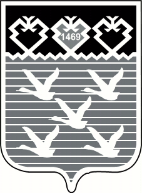 Чувашская РеспубликаАдминистрациягорода ЧебоксарыПОСТАНОВЛЕНИЕОбъем средств бюджета на финансирование муниципальной программы и прогнозная оценка привлекаемых на реализацию ее целей средств федерального бюджета, республиканского бюджета, внебюджетных источников–Прогнозируемый объем финансирования муниципальной программы в 2019 – 2035 годах составляет 6 407 457,3 тысяч рублей, в том числе:в 2019 году – 251 062,3 тысяч рублей;в 2020 году – 245 420,9 тысяч рублей;в 2021 году – 232 880,0 тысяч рублей;в 2022 году – 235 946,5 тысяч рублей;в 2023 году – 348 055,9 тысяч рублей;в 2024 году – 261 287,9 тысяч рублей;в 2025 году – 439 345,8 тысяч рублей;в 2026 – 2030 годах – 2 196 729,0 тысяч рублей;в 2031 – 2035 годах – 2 196 729,0 тысяч рублей;из них средства:федерального бюджета в 2019 – 2035 годах составляют 28 932,8 тысяч рублей, в том числе:в 2019 году – 4 087,1 тысяч рублей;в 2020 году – 0,0 тысяч рублей;в 2021 году – 6 893,4 тысяч рублей;в 2022 году – 8 697,8 тысяч рублей;в 2023 году – 9 254,5 тысяч рублей;в 2024 году – 0,0 тысяч рублей;в 2025 году – 0,0 тысяч рублей;в 2026 – 2030 годах – 0,0 тысяч рублей;в 2031 – 2035 годах – 0,0 тысяч рублей;республиканского бюджета Чувашской Республики в 2019 – 2035 годах составляют 513 709,8 тысяч рублей, в том числе:в 2019 году – 71 783,5 тысяч рублей;в 2020 году – 84 777,5 тысяч рублей;в 2021 году – 134 340,6 тысяч рублей;в 2022 году – 110 600,0 тысяч рублей;в 2023 году – 112 208,2 тысяч рублей;в 2024 году – 0,0 тысяч рублей;в 2025 году – 0,0 тысяч рублей;в 2026 – 2030 годах – 0,0 тысяч рублей;в 2031 – 2035 годах – 0,0 тысяч рублей;бюджета города Чебоксары – 5 864 814,7 тысяч рублей, в том числе:в 2019 году – 175 191,7 тысяч рублей;в 2020 году – 160 643,4 тысяч рублей;в 2021 году – 91 646,0 тысяч рублей;в 2022 году – 116 648,7 тысяч рублей;в 2023 году – 226 593,2 тысяч рублей;в 2024 году – 261 287,9 тысяч рублей;в 2025 году – 439 345,8 тысяч рублей;в 2026 – 2030 годах – 2 196 729,0 тысяч рублей;в 2031 – 2035 годах – 2 196 729,0 тысяч рублей;внебюджетных источников в 2019 – 2035 годах составляют 0,0 тысяч рублей, в том числе:в 2019 – 2025 годах – 0,0 тысяч рублей;в 2026 – 2030 годах – 0,0 тысяч рублей;в 2031 – 2035 годах – 0,0 тысяч рублей.Объемы финансирования муниципальной программы подлежат ежегодному уточнению исходя из возможностей бюджетов всех уровнейОбъем средств бюджета на финансирование подпрограммы и прогнозная оценка привлекаемых на реализацию ее целей средств федерального бюджета, республиканского бюджета, внебюджетных источников–Прогнозируемый объем финансирования мероприятий подпрограммы в 2019 – 2035 годах составляет 5 445 190,1 тысяч рублей, в том числе:в 2019 году – 227 609,1 тысяч рублей;в 2020 году – 219 861,5 тысяч рублей;в 2021 году – 206 432,1 тысяч рублей;в 2022 году – 195 442,2 тысяч рублей;в 2023 году – 282 781,2 тысяч рублей;в 2024 году – 199 517,2 тысяч рублей;в 2025 году – 373 958,8 тысяч рублей;в 2026 – 2030 годах – 1 869 794,0 тысяч рублей;в 2031 – 2035 годах – 1 869 794,0 тысяч рублей;из них средства:федерального бюджета в 2019 – 2035 годах составляют 28 932,8 тысяч рублей, в том числе:в 2019 году – 4 087,1 тысяч рублей;в 2020 году – 0,0 тысяч рублей;в 2021 году – 6 893,4 тысяч рублей;в 2022 году – 8 697,8 тысяч рублей;в 2023 году – 9 254,5 тысяч рублей;в 2024 году – 0,0 тысяч рублей;в 2025 году – 0,0 тысяч рублей;в 2026 – 2030 годах – 0,0 тысяч рублей;в 2031 – 2035 годах – 0,0 тысяч рублей;республиканского бюджета Чувашской Республики в 2019 – 2035 годах составляют 513 709,8 тысяч рублей, в том числе:в 2019 году – 71 783,5 тысяч рублей;в 2020 году – 84 777,5 тысяч рублей;в 2021 году – 134 340,6 тысяч рублей;в 2022 году – 110 600,0 тысяч рублей;в 2023 году – 112 208,2 тысяч рублей;в 2024 году – 0,0 тысяч рублей;в 2025 году – 0,0 тысяч рублей;в 2026 – 2030 годах – 0,0 тысяч рублей;в 2031 – 2035 годах – 0,0 тысяч рублей;бюджета города Чебоксары – 4 902 547,5 тысяч рублей, в том числе:в 2019 году – 151 738,5 тысяч рублей;в 2020 году – 135 084,0 тысяч рублей;в 2021 году – 65 198,1 тысяч рублей;в 2022 году – 76 144,4 тысяч рублей;в 2023 году – 161 318,5 тысяч рублей;в 2024 году – 199 517,2 тысяч рублей;в 2025 году – 373 958,8 тысяч рублей;в 2026 – 2030 годах – 1 869 794,0 тысяч рублей;в 2031 – 2035 годах – 1 869 794,0 тысяч рублей;внебюджетных источников в 2019 – 2035 годах составляют 0,0 тысяч рублей, в том числе:в 2019 – 2025 годах – 0,0 тысяч рублей;в 2026 – 2030 годах – 0,0 тысяч рублей;в 2031 – 2035 годах – 0,0 тысяч рублей.Объемы финансирования подпрограммы подлежат ежегодному уточнению исходя из возможностей бюджетов всех уровнейОбъем средств бюджета на финансирование подпрограммы и прогнозная оценка привлекаемых на реализацию ее целей средств федерального бюджета, республиканского бюджета, внебюджетных источников–Прогнозируемый объем финансирования мероприятий подпрограммы в 2019 – 2035 годах составляет 401 495,6 тысяч рублей, в том числе:в 2019 году – 0,0 тысяч рублей;в 2020 году – 0,0 тысяч рублей;в 2021 году – 0,0 тысяч рублей;в 2022 году – 14 143,7 тысяч рублей;в 2023 году – 30 968,2 тысяч рублей;в 2024 году – 26 383,7 тысяч рублей;в 2025 году – 30 000,0 тысяч рублей;в 2026 – 2030 годах – 150 000,0 тысяч рублей;в 2031 – 2035 годах – 150 000,0 тысяч рублей;из них средства:федерального бюджета в 2019 – 2035 годах составляют 0,0 тысяч рублей, в том числе:в 2019 – 2025 годах – 0,0 тысяч рублей;в 2026 – 2030 годах – 0,0 тысяч рублей;в 2031 – 2035 годах – 0,0 тысяч рублей;республиканского бюджета Чувашской Республики в 2019 – 2035 годах составляют 0,0 тысяч рублей, в том числе:в 2019 – 2025 годах – 0,0 тысяч рублей;в 2026 – 2030 годах – 0,0 тысяч рублей;в 2031 – 2035 годах – 0,0 тысяч рублей;бюджета города Чебоксары – 401 495,6  тысяч рублей, в том числе:в 2019 году – 0,0 тысяч рублей;в 2020 году – 0,0 тысяч рублей;в 2021 году – 0,0 тысяч рублей;в 2022 году – 14 143,7 тысяч рублей;в 2023 году – 30 968,2 тысяч рублей;в 2024 году – 26 383,7 тысяч рублей;в 2025 году – 30 000,0 тысяч рублей;в 2026 – 2030 годах – 150 000,0 тысяч рублей;в 2031 – 2035 годах – 150 000,0 тысяч рублей;внебюджетных источников в 2019 – 2035 годах составляют 0,0 тысяч рублей, в том числе:в 2019 – 2025 годах – 0,0 тысяч рублей;в 2026 – 2030 годах – 0,0 тысяч рублей;в 2031 – 2035 годах – 0,0 тысяч рублей.Объемы финансирования подпрограммы подлежат ежегодному уточнению исходя из возможностей бюджета города Чебоксары№ п/пВажнейшие целевые индикаторы и показатели, наименование муниципальной программы, подпрограмм муниципальной программы, (наименование)Единица измеренияЗначения целевых индикаторов и показателейЗначения целевых индикаторов и показателейЗначения целевых индикаторов и показателейЗначения целевых индикаторов и показателейЗначения целевых индикаторов и показателейЗначения целевых индикаторов и показателейЗначения целевых индикаторов и показателейЗначения целевых индикаторов и показателейЗначения целевых индикаторов и показателейЗначения целевых индикаторов и показателейЗначения целевых индикаторов и показателейЗначения целевых индикаторов и показателейЗначения целевых индикаторов и показателейЗначения целевых индикаторов и показателейЗначения целевых индикаторов и показателейЗначения целевых индикаторов и показателейЗначения целевых индикаторов и показателей№ п/пВажнейшие целевые индикаторы и показатели, наименование муниципальной программы, подпрограмм муниципальной программы, (наименование)Единица измерения2019 год2019 год2020 год2020 год2021 год2021 год2022 год2022 год2023 год2023 год2024год2024год2025год 2025год 2030год2030год2035год1234455667788991010111112Муниципальная программа города Чебоксары «Управление муниципальными финансами и муниципальным долгом города Чебоксары»Муниципальная программа города Чебоксары «Управление муниципальными финансами и муниципальным долгом города Чебоксары»Муниципальная программа города Чебоксары «Управление муниципальными финансами и муниципальным долгом города Чебоксары»Муниципальная программа города Чебоксары «Управление муниципальными финансами и муниципальным долгом города Чебоксары»Муниципальная программа города Чебоксары «Управление муниципальными финансами и муниципальным долгом города Чебоксары»Муниципальная программа города Чебоксары «Управление муниципальными финансами и муниципальным долгом города Чебоксары»Муниципальная программа города Чебоксары «Управление муниципальными финансами и муниципальным долгом города Чебоксары»Муниципальная программа города Чебоксары «Управление муниципальными финансами и муниципальным долгом города Чебоксары»Муниципальная программа города Чебоксары «Управление муниципальными финансами и муниципальным долгом города Чебоксары»Муниципальная программа города Чебоксары «Управление муниципальными финансами и муниципальным долгом города Чебоксары»Муниципальная программа города Чебоксары «Управление муниципальными финансами и муниципальным долгом города Чебоксары»Муниципальная программа города Чебоксары «Управление муниципальными финансами и муниципальным долгом города Чебоксары»Муниципальная программа города Чебоксары «Управление муниципальными финансами и муниципальным долгом города Чебоксары»Муниципальная программа города Чебоксары «Управление муниципальными финансами и муниципальным долгом города Чебоксары»Муниципальная программа города Чебоксары «Управление муниципальными финансами и муниципальным долгом города Чебоксары»Муниципальная программа города Чебоксары «Управление муниципальными финансами и муниципальным долгом города Чебоксары»Муниципальная программа города Чебоксары «Управление муниципальными финансами и муниципальным долгом города Чебоксары»Муниципальная программа города Чебоксары «Управление муниципальными финансами и муниципальным долгом города Чебоксары»Муниципальная программа города Чебоксары «Управление муниципальными финансами и муниципальным долгом города Чебоксары»Муниципальная программа города Чебоксары «Управление муниципальными финансами и муниципальным долгом города Чебоксары»1.Отношение дефицита бюджета города Чебоксары к доходам  бюджета города Чебоксары (без учета безвозмездных поступлений и (или) поступлений налоговых доходов по дополнительным нормативам отчислений)%10,010,010,010,010,010,010,010,010,010,010,010,010,010,010,010,010,02.Отношение муниципального долга города Чебоксары к доходам бюджета города Чебоксары (без учета безвозмездных поступлений и (или) поступлений налоговых доходов по дополнительным нормативам отчислений)%90,090,090,090,090,090,090,090,052,452,452,452,452,452,450,050,050,03.Отношение объема просроченной задолженности по долговым обязательствам города Чебоксары к общему объему задолженности по долговым обязательствам города Чебоксары%0,00,00,00,00,00,00,00,00,00,00,00,00,00,00,00,00,04.Отношение объема просроченной кредиторской задолженности бюджета города Чебоксары к объему расходов бюджета города Чебоксары%0,00,00,00,00,00,00,00,00,00,00,00,00,00,00,00,00,0Подпрограмма «Совершенствование бюджетной политики и обеспечение сбалансированности бюджета города Чебоксары»Подпрограмма «Совершенствование бюджетной политики и обеспечение сбалансированности бюджета города Чебоксары»Подпрограмма «Совершенствование бюджетной политики и обеспечение сбалансированности бюджета города Чебоксары»Подпрограмма «Совершенствование бюджетной политики и обеспечение сбалансированности бюджета города Чебоксары»Подпрограмма «Совершенствование бюджетной политики и обеспечение сбалансированности бюджета города Чебоксары»Подпрограмма «Совершенствование бюджетной политики и обеспечение сбалансированности бюджета города Чебоксары»Подпрограмма «Совершенствование бюджетной политики и обеспечение сбалансированности бюджета города Чебоксары»Подпрограмма «Совершенствование бюджетной политики и обеспечение сбалансированности бюджета города Чебоксары»Подпрограмма «Совершенствование бюджетной политики и обеспечение сбалансированности бюджета города Чебоксары»Подпрограмма «Совершенствование бюджетной политики и обеспечение сбалансированности бюджета города Чебоксары»Подпрограмма «Совершенствование бюджетной политики и обеспечение сбалансированности бюджета города Чебоксары»Подпрограмма «Совершенствование бюджетной политики и обеспечение сбалансированности бюджета города Чебоксары»Подпрограмма «Совершенствование бюджетной политики и обеспечение сбалансированности бюджета города Чебоксары»Подпрограмма «Совершенствование бюджетной политики и обеспечение сбалансированности бюджета города Чебоксары»Подпрограмма «Совершенствование бюджетной политики и обеспечение сбалансированности бюджета города Чебоксары»Подпрограмма «Совершенствование бюджетной политики и обеспечение сбалансированности бюджета города Чебоксары»Подпрограмма «Совершенствование бюджетной политики и обеспечение сбалансированности бюджета города Чебоксары»Подпрограмма «Совершенствование бюджетной политики и обеспечение сбалансированности бюджета города Чебоксары»Подпрограмма «Совершенствование бюджетной политики и обеспечение сбалансированности бюджета города Чебоксары»Подпрограмма «Совершенствование бюджетной политики и обеспечение сбалансированности бюджета города Чебоксары»1.Темп роста налоговых и неналоговых доходов бюджета города Чебоксары к аналогичному периоду прошлого года%%103,5103,587,787,7107,4107,4107,5109,5109,595,095,099,399,3102,5102,5103,02.Отношение количества проведенных комплексных проверок  главных распорядителей бюджетных средств к количеству комплексных проверок, предусмотренных планом проведения комплексных проверок главных распорядителей бюджетных средств на соответствующий год%%100,0100,0100,0100,0100,0100,0100,0100,0100,0100,0100,0100,0100,0100,0100,0100,03.Доля расходов на обслуживание муниципального долга города Чебоксары в объеме расходов бюджета города Чебоксары, за исключением объема расходов, которые осуществляются за счет субвенций, предоставляемых из бюджетов бюджетной системы Российской Федерации%%2,02,02,42,42,52,52,52,52,52,52,52,52,52,52,52,54.Объем просроченной кредиторской задолженности муниципальных бюджетных и автономных учреждений в сфере образованиятысяч рублейтысяч рублей0,00,00,00,00,00,00,00,00,0-------5.Объем просроченной кредиторской задолженности муниципальных бюджетных и автономных учреждений в сфере физической культуры и спортатысяч рублейтысяч рублей0,00,00,00,0------------6.Объем просроченной кредиторской задолженности по оплате труда работников органов местного самоуправления, замещающих муниципальные должности и должности муниципальной службытысяч рублейтысяч рублей0,00,0--------------7.Исполнение налоговых и неналоговых доходов бюджета города Чебоксары (к прогнозу поступлений по налоговым и неналоговым доходам бюджета города Чебоксары на год)%%хххххх100,0100,0100,0100,0100,0100,0100,0100,0100,0100,08.Исполнение прогноза перечислений из бюджета города Чебоксары%%хххххх90,090,090,090,090,090,090,090,090,090,09.Отсутствие просроченной кредиторской задолженности бюджета города Чебоксары и бюджетных и автономных учреждений города Чебоксары, источником финансового обеспечения деятельности которых являются средства бюджета города Чебоксары, в части расходов на оплату труда, уплату взносов по обязательному социальному страхованию на выплаты по оплате труда работников и иные выплаты работникам%%хххххх100,0100,0100,0100,0100,0100,0100,0100,0100,0100,010.Объем просроченной кредиторской задолженности муниципальных бюджетных и автономных учреждений в сфере культурытысяч рублейтысяч рублей- - ----0,0---------Подпрограмма «Повышение эффективности бюджетных расходов города Чебоксары»Подпрограмма «Повышение эффективности бюджетных расходов города Чебоксары»Подпрограмма «Повышение эффективности бюджетных расходов города Чебоксары»Подпрограмма «Повышение эффективности бюджетных расходов города Чебоксары»Подпрограмма «Повышение эффективности бюджетных расходов города Чебоксары»Подпрограмма «Повышение эффективности бюджетных расходов города Чебоксары»Подпрограмма «Повышение эффективности бюджетных расходов города Чебоксары»Подпрограмма «Повышение эффективности бюджетных расходов города Чебоксары»Подпрограмма «Повышение эффективности бюджетных расходов города Чебоксары»Подпрограмма «Повышение эффективности бюджетных расходов города Чебоксары»Подпрограмма «Повышение эффективности бюджетных расходов города Чебоксары»Подпрограмма «Повышение эффективности бюджетных расходов города Чебоксары»Подпрограмма «Повышение эффективности бюджетных расходов города Чебоксары»Подпрограмма «Повышение эффективности бюджетных расходов города Чебоксары»Подпрограмма «Повышение эффективности бюджетных расходов города Чебоксары»Подпрограмма «Повышение эффективности бюджетных расходов города Чебоксары»Подпрограмма «Повышение эффективности бюджетных расходов города Чебоксары»Подпрограмма «Повышение эффективности бюджетных расходов города Чебоксары»Подпрограмма «Повышение эффективности бюджетных расходов города Чебоксары»Подпрограмма «Повышение эффективности бюджетных расходов города Чебоксары»1.Отношение доли расходов на содержание органов местного самоуправления города Чебоксары к установленному нормативу формирования данных расходов в отчетном финансовом годукоэффициенткоэффициент1,01,01,01,01,01,0хххххххххх2.Отношение количества подготовленных заключений по результатам финансово-экономической экспертизы проектов муниципальных программ города Чебоксары к общему количеству поступивших на экспертизу проектов муниципальных программ города Чебоксары%%100,0100,0100,0100,0100,0100,0100,0100,0100,0100,0100,0100,0100,0100,0100,0100,03.Отношение количества проведенных контрольных мероприятий к количеству контрольных мероприятий, предусмотренных планом контрольных мероприятий на соответствующий финансовый год%%100,0100,0100,0100,0100,0100,0100,0100,0100,0100,0100,0100,0100,0100,0100,0100,04.Доля объектов капитального строительства, в отношении которых осуществляется регулярный мониторинг освоения бюджетных инвестиций, в общем количестве объектов капитального строительства, финансируемых за счет средств бюджета города Чебоксары в рамках адресной инвестиционной программы города Чебоксары%%100,0100,0100,0100,0100,0100,0100,0100,0100,0100,0100,0100,0100,0100,0100,0100,05.Доля результатов оценки качества финансового менеджмента главных распорядителей средств бюджета города Чебоксары, размещенных на официальном сайте Финуправления города в информационно-телекоммуникационной сети «Интернет», в общем количестве результатов указанной оценки в отчетном финансовом году%%100,0100,0100,0100,0100,0100,0100,0100,0100,0100,0100,0100,0100,0100,0100,0100,06.Уровень актуализации информации о бюджете города Чебоксары на очередной финансовый год и плановый период на официальном сайте Финуправления города, размещаемой в информационно-телекоммуникационной сети «Интернет»%%100,0100,0100,0100,0100,0100,0100,0100,0100,0100,0100,0100,0100,0100,0100,0100,07.Доля органов местного самоуправления, муниципальных учреждений города Чебоксары формирующих бюджетную отчетность в государственной интегрированной информационной системе управления общественными финансами, в общем количестве органов местного самоуправления, муниципальных учреждений города Чебоксары %%100,0100,0100,0100,0100,0100,0100,0100,0100,0100,0100,0100,0100,0100,0100,0100,08.Отношение количества подготовленных заключений по результатам внешней проверки годовой бюджетной отчетности главных администраторов средств бюджета города Чебоксары к общему количеству поступивших отчетов главных администраторов средств бюджета города Чебоксары%%100,0100,0100,0100,0100,0100,0100,0100,0100,0100,0100,0100,0100,0100,0100,0100,09.Отношение количества проведенных проверок законности, результативности (эффективности и экономности) использования средств бюджета города Чебоксары к количеству проверок, предусмотренных планом работы Контрольно-счетной палаты Чувашской Республики на соответствующий финансовый год%%100,0100,0100,0100,0100,0100,0100,0100,0100,0100,0100,0100,0100,0100,0100,0100,010.Доля органов местного самоуправления города Чебоксары, передавших функции по ведению бюджетного учета и составлению отчетности в муниципальное казенное учреждение «Центр бухгалтерского учета города Чебоксары», в общем количестве органов местного самоуправления города Чебоксары%%хххххх38,538,5100,0100,0100,0100,0100,0100,0100,0100,011.Доля муниципальных учреждений города Чебоксары, передавших функции ведения бюджетного и бухгалтерского учета в централизованные бухгалтерии, в общем количестве муниципальных учреждений города Чебоксары%%хххххх91,691,693,793,7100,0100,0100,0100,0100,0100,012.Соблюдение установленного Кабинетом Министров Чувашской Республики норматива формирования расходов на содержание органов местного самоуправления города Чебоксары%%хххххх<= 5,6<= 5,6<= 5,5<= 5,5ххххххСтатусНаименование муниципальной программы города Чебоксары, подпрограммы, основного мероприятияКод бюджетной классификацииКод бюджетной классификацииКод бюджетной классификацииКод бюджетной классификацииИсточникифинансированияРасходы по годам, тысяч рублейРасходы по годам, тысяч рублейРасходы по годам, тысяч рублейРасходы по годам, тысяч рублейРасходы по годам, тысяч рублейРасходы по годам, тысяч рублейРасходы по годам, тысяч рублейРасходы по годам, тысяч рублейРасходы по годам, тысяч рублейСтатусНаименование муниципальной программы города Чебоксары, подпрограммы, основного мероприятияглавный распорядитель бюджетных средствраздел, подразделцелеваястатьярасходовгруппа (подгруппа)видарасходовИсточникифинансирования20192020202120222023202420252026-20302031-203512345678910111213141516Муниципальная программа города Чебоксары«Управление муниципальными финансами и муниципальным долгом города Чебоксары» ххЧ400000000хВсего251062,3245420,9232880,0235946,5348055,9261287,9439345,82196729,02196729,0Муниципальная программа города Чебоксары«Управление муниципальными финансами и муниципальным долгом города Чебоксары» ххххФедеральный бюджет4087,10,06893,48697,89254,50,00,00,00,0Муниципальная программа города Чебоксары«Управление муниципальными финансами и муниципальным долгом города Чебоксары» ххххРеспубликанский бюджет Чувашской Республики71783,584777,5134340,6110600,0112208,20,00,00,00,0Муниципальная программа города Чебоксары«Управление муниципальными финансами и муниципальным долгом города Чебоксары» ххххБюджет города Чебоксары175191,7160643,491646,0116648,7226593,2261287,9439345,82196729,02196729,0Муниципальная программа города Чебоксары«Управление муниципальными финансами и муниципальным долгом города Чебоксары» ххххВнебюджетные источники0,00,00,00,00,00,00,00,00,0Подпрограмма «Совершенствование бюджетной политики и обеспечение сбалансированности бюджета города Чебоксары»хх   Ч410000000хВсего227609,1219861,5206432,1195442,2282781,2199517,2373958,81869794,01869794,0Подпрограмма «Совершенствование бюджетной политики и обеспечение сбалансированности бюджета города Чебоксары»9030104Ч410000000120Федеральный бюджет727,90,02063,02810,22890,00,00,00,00,0Подпрограмма «Совершенствование бюджетной политики и обеспечение сбалансированности бюджета города Чебоксары»9040104Ч410000000120Федеральный бюджет325,50,0325,5711,9862,70,00,00,00,0Подпрограмма «Совершенствование бюджетной политики и обеспечение сбалансированности бюджета города Чебоксары»9050104Ч410000000120Федеральный бюджет325,50,0455,7704,01022,60,00,00,00,0Подпрограмма «Совершенствование бюджетной политики и обеспечение сбалансированности бюджета города Чебоксары»9060104Ч410000000120Федеральный бюджет325,50,0390,6679,5962,90,00,00,00,0Подпрограмма «Совершенствование бюджетной политики и обеспечение сбалансированности бюджета города Чебоксары»9070104Ч410000000120Федеральный бюджет65,10,0130,2117,5134,20,00,00,00,0Подпрограмма «Совершенствование бюджетной политики и обеспечение сбалансированности бюджета города Чебоксары»9090104Ч410000000120Федеральный бюджет434,90,0807,2869,2654,80,00,00,00,0Подпрограмма «Совершенствование бюджетной политики и обеспечение сбалансированности бюджета города Чебоксары»9300103Ч410000000120Федеральный бюджет178,30,0130,2130,2169,30,00,00,00,0Подпрограмма «Совершенствование бюджетной политики и обеспечение сбалансированности бюджета города Чебоксары»9320505Ч410000000120Федеральный бюджет554,60,0976,5587,3618,20,00,00,00,0Подпрограмма «Совершенствование бюджетной политики и обеспечение сбалансированности бюджета города Чебоксары»9570804Ч410000000120Федеральный бюджет53,40,0156,2160,4220,10,00,00,00,0Подпрограмма «Совершенствование бюджетной политики и обеспечение сбалансированности бюджета города Чебоксары»9660113Ч410000000120Федеральный бюджет239,60,0442,7646,3555,80,00,00,00,0Подпрограмма «Совершенствование бюджетной политики и обеспечение сбалансированности бюджета города Чебоксары»9671105Ч410000000120Федеральный бюджет109,40,00,031,3161,50,00,00,00,0Подпрограмма «Совершенствование бюджетной политики и обеспечение сбалансированности бюджета города Чебоксары»9740709Ч410000000120Федеральный бюджет312,50,0520,8290,3204,50,00,00,00,0Подпрограмма «Совершенствование бюджетной политики и обеспечение сбалансированности бюджета города Чебоксары»9920106Ч410000000120Федеральный бюджет434,90,0494,8959,7797,90,00,00,00,0Подпрограмма «Совершенствование бюджетной политики и обеспечение сбалансированности бюджета города Чебоксары»9030113Ч410000000610Республиканский бюджет Чувашской Республики0,00,00,0227,70,00,00,00,00,0Подпрограмма «Совершенствование бюджетной политики и обеспечение сбалансированности бюджета города Чебоксары»9570703Ч410000000610Республиканский бюджет Чувашской Республики0,00,00,010440,10,00,00,00,00,0Подпрограмма «Совершенствование бюджетной политики и обеспечение сбалансированности бюджета города Чебоксары»9570703Ч410000000620Республиканский бюджет Чувашской Республики0,00,00,03037,50,00,00,00,00,0Подпрограмма «Совершенствование бюджетной политики и обеспечение сбалансированности бюджета города Чебоксары»9570801Ч410000000610Республиканский бюджет Чувашской Республики0,00,00,09914,40,00,00,00,00,0Подпрограмма «Совершенствование бюджетной политики и обеспечение сбалансированности бюджета города Чебоксары»9570801Ч410000000620Республиканский бюджет Чувашской Республики0,00,00,02422,70,00,00,00,00,0Подпрограмма «Совершенствование бюджетной политики и обеспечение сбалансированности бюджета города Чебоксары»9671101Ч410000000620Республиканский бюджет Чувашской Республики170,00,00,0391,00,00,00,00,00,0Подпрограмма «Совершенствование бюджетной политики и обеспечение сбалансированности бюджета города Чебоксары»9671103Ч410000000610Республиканский бюджет Чувашской Республики6146,914000,00,01126,90,00,00,00,00,0Подпрограмма «Совершенствование бюджетной политики и обеспечение сбалансированности бюджета города Чебоксары»9740701Ч410000000610Республиканский бюджет Чувашской Республики47000,044787,3112170,369600,2112208,20,00,00,00,0Подпрограмма «Совершенствование бюджетной политики и обеспечение сбалансированности бюджета города Чебоксары»9740701Ч410000000620Республиканский бюджет Чувашской Республики0,00,00,01670,00,00,00,00,00,0Подпрограмма «Совершенствование бюджетной политики и обеспечение сбалансированности бюджета города Чебоксары»9740702Ч410000000610Республиканский бюджет Чувашской Республики18466,617290,222170,30,00,00,00,00,00,0Подпрограмма «Совершенствование бюджетной политики и обеспечение сбалансированности бюджета города Чебоксары»9740702Ч410000000620Республиканский бюджет Чувашской Республики0,08700,00,00,00,00,00,00,00,0Подпрограмма «Совершенствование бюджетной политики и обеспечение сбалансированности бюджета города Чебоксары»9740703Ч410000000620Республиканский бюджет Чувашской Республики0,00,00,09264,50,00,00,00,00,0Подпрограмма «Совершенствование бюджетной политики и обеспечение сбалансированности бюджета города Чебоксары»9740709Ч410000000610Республиканский бюджет Чувашской Республики0,00,00,02120,00,00,00,00,00,0Подпрограмма «Совершенствование бюджетной политики и обеспечение сбалансированности бюджета города Чебоксары»9740709Ч410000000620Республиканский бюджет Чувашской Республики0,00,00,0385,00,00,00,00,00,0Подпрограмма «Совершенствование бюджетной политики и обеспечение сбалансированности бюджета города Чебоксары»9031301Ч410000000730Бюджет города Чебоксары138363,4117517,159552,156470,340621,0151049,8216360,81081804,01081804,0Подпрограмма «Совершенствование бюджетной политики и обеспечение сбалансированности бюджета города Чебоксары»9040111Ч410000000870Бюджет города Чебоксары1500,01500,0545,10,00,00,00,00,00,0Подпрограмма «Совершенствование бюджетной политики и обеспечение сбалансированности бюджета города Чебоксары»9050111Ч410000000870Бюджет города Чебоксары1450,01450,0776,50,00,00,00,00,00,0Подпрограмма «Совершенствование бюджетной политики и обеспечение сбалансированности бюджета города Чебоксары»9060111Ч410000000870Бюджет города Чебоксары1500,01500,0865,50,00,00,00,00,00,0Подпрограмма «Совершенствование бюджетной политики и обеспечение сбалансированности бюджета города Чебоксары»9070111Ч410000000870Бюджет города Чебоксары200,0200,030,00,00,00,00,00,00,0Подпрограмма «Совершенствование бюджетной политики и обеспечение сбалансированности бюджета города Чебоксары»     992 0111 Ч410000000  870  Бюджет города Чебоксары8000,012060,62071,918840,3119564,148467,4157598,0787990,0787990,0Подпрограмма «Совершенствование бюджетной политики и обеспечение сбалансированности бюджета города Чебоксары»9570703Ч410000000610Бюджет города Чебоксары0,00,00,038,20,00,00,00,00,0Подпрограмма «Совершенствование бюджетной политики и обеспечение сбалансированности бюджета города Чебоксары»9570703Ч410000000620Бюджет города Чебоксары0,00,00,05,60,00,00,00,00,0Подпрограмма «Совершенствование бюджетной политики и обеспечение сбалансированности бюджета города Чебоксары»9570801Ч410000000610Бюджет города Чебоксары0,00,00,052,30,00,00,00,00,0Подпрограмма «Совершенствование бюджетной политики и обеспечение сбалансированности бюджета города Чебоксары»9570801Ч410000000620Бюджет города Чебоксары0,00,00,017,70,00,00,00,00,0Подпрограмма «Совершенствование бюджетной политики и обеспечение сбалансированности бюджета города Чебоксары»9671103Ч410000000610Бюджет города Чебоксары63,8141,40,00,00,00,00,00,00,0Подпрограмма «Совершенствование бюджетной политики и обеспечение сбалансированности бюджета города Чебоксары»9740701Ч410000000610Бюджет города Чебоксары474,8452,41133,0702,21133,40,00,00,00,0Подпрограмма «Совершенствование бюджетной политики и обеспечение сбалансированности бюджета города Чебоксары»9740701Ч410000000620Бюджет города Чебоксары0,00,00,017,80,00,00,00,00,0Подпрограмма «Совершенствование бюджетной политики и обеспечение сбалансированности бюджета города Чебоксары»9740702Ч410000000610Бюджет города Чебоксары186,5173,7224,00,00,00,00,00,00,0Подпрограмма «Совершенствование бюджетной политики и обеспечение сбалансированности бюджета города Чебоксары»9740702Ч410000000620Бюджет города Чебоксары0,088,80,00,00,00,00,00,00,0Подпрограмма «Совершенствование бюджетной политики и обеспечение сбалансированности бюджета города Чебоксары»ххххВнебюджетные источники0,00,00,00,00,00,00,00,00,0Основное мероприятие 1.Развитие бюджетного планирования, формирование бюджета города Чебоксары на очередной финансовый год и плановый периодххЧ410100000хВсего12650,016710,64289,018840,3119564,148467,4157598,0787990,0787990,0Основное мероприятие 1.Развитие бюджетного планирования, формирование бюджета города Чебоксары на очередной финансовый год и плановый периодххххФедеральный бюджет0,00,00,00,00,00,00,00,00,0Основное мероприятие 1.Развитие бюджетного планирования, формирование бюджета города Чебоксары на очередной финансовый год и плановый периодххххРеспубликанский бюджет Чувашской Республики0,00,00,00,00,00,00,00,00,0Основное мероприятие 1.Развитие бюджетного планирования, формирование бюджета города Чебоксары на очередной финансовый год и плановый период9040111Ч410173430870Бюджет города Чебоксары1500,01500,0545,10,00,00,00,00,00,0Основное мероприятие 1.Развитие бюджетного планирования, формирование бюджета города Чебоксары на очередной финансовый год и плановый период9050111Ч410173430870Бюджет города Чебоксары1450,01450,0776,50,00,00,00,00,00,0Основное мероприятие 1.Развитие бюджетного планирования, формирование бюджета города Чебоксары на очередной финансовый год и плановый период9060111Ч410173430870Бюджет города Чебоксары1500,01500,0865,50,00,00,00,00,00,0Основное мероприятие 1.Развитие бюджетного планирования, формирование бюджета города Чебоксары на очередной финансовый год и плановый период9070111Ч410173430870Бюджет города Чебоксары200,0200,030,00,00,00,00,00,00,0Основное мероприятие 1.Развитие бюджетного планирования, формирование бюджета города Чебоксары на очередной финансовый год и плановый период9920111Ч410173430870Бюджет города Чебоксары8000,012060,62071,918840,3119564,148467,4157598,0787990,0787990,0Основное мероприятие 1.Развитие бюджетного планирования, формирование бюджета города Чебоксары на очередной финансовый год и плановый периодххххВнебюджетные источники0,00,00,00,00,00,00,00,00,0Основное мероприятие 2.Повышение доходной базы, уточнение бюджета города Чебоксары в ходе его исполнения с учетом поступлений доходов в бюджет города ЧебоксарыххЧ410200000хВсего0,00,00,00,00,00,00,00,00,0Основное мероприятие 2.Повышение доходной базы, уточнение бюджета города Чебоксары в ходе его исполнения с учетом поступлений доходов в бюджет города ЧебоксарыххххФедеральный бюджет0,00,00,00,00,00,00,00,00,0Основное мероприятие 2.Повышение доходной базы, уточнение бюджета города Чебоксары в ходе его исполнения с учетом поступлений доходов в бюджет города ЧебоксарыххххРеспубликанский бюджет Чувашской Республики0,00,00,00,00,00,00,00,00,0Основное мероприятие 2.Повышение доходной базы, уточнение бюджета города Чебоксары в ходе его исполнения с учетом поступлений доходов в бюджет города ЧебоксарыххххБюджет города Чебоксары0,00,00,00,00,00,00,00,00,0Основное мероприятие 2.Повышение доходной базы, уточнение бюджета города Чебоксары в ходе его исполнения с учетом поступлений доходов в бюджет города ЧебоксарыххххВнебюджетные источники0,00,00,00,00,00,00,00,00,0Основное мероприятие 3.Организация исполнения и подготовка отчетов об исполнении бюджета города Чебоксары ххЧ410300000хВсего0,00,00,00,00,00,00,00,00,0Основное мероприятие 3.Организация исполнения и подготовка отчетов об исполнении бюджета города Чебоксары ххххФедеральный бюджет0,00,00,00,00,00,00,00,00,0Основное мероприятие 3.Организация исполнения и подготовка отчетов об исполнении бюджета города Чебоксары ххххРеспубликанский бюджет Чувашской Республики0,00,00,00,00,00,00,00,00,0Основное мероприятие 3.Организация исполнения и подготовка отчетов об исполнении бюджета города Чебоксары ххххБюджет города Чебоксары0,00,00,00,00,00,00,00,00,0Основное мероприятие 3.Организация исполнения и подготовка отчетов об исполнении бюджета города Чебоксары ххххВнебюджетные источники0,00,00,00,00,00,00,00,00,0Основное мероприятие 4.Осуществление мер финансовой поддержки бюджетов муниципальных округов, городских округов, направленных на обеспечение их сбалансированности и повышение уровня бюджетной обеспеченностиххЧ410400000хВсего76595,785633,8142591,0120131,6122596,10,00,00,00,0Основное мероприятие 4.Осуществление мер финансовой поддержки бюджетов муниципальных округов, городских округов, направленных на обеспечение их сбалансированности и повышение уровня бюджетной обеспеченности9030104Ч410455500120Федеральный бюджет727,90,00,00,00,00,00,00,00,0Основное мероприятие 4.Осуществление мер финансовой поддержки бюджетов муниципальных округов, городских округов, направленных на обеспечение их сбалансированности и повышение уровня бюджетной обеспеченности9040104Ч410455500120Федеральный бюджет325,50,00,00,00,00,00,00,00,0Основное мероприятие 4.Осуществление мер финансовой поддержки бюджетов муниципальных округов, городских округов, направленных на обеспечение их сбалансированности и повышение уровня бюджетной обеспеченности9050104Ч410455500120Федеральный бюджет325,50,00,00,00,00,00,00,00,0Основное мероприятие 4.Осуществление мер финансовой поддержки бюджетов муниципальных округов, городских округов, направленных на обеспечение их сбалансированности и повышение уровня бюджетной обеспеченности9060104Ч410455500120Федеральный бюджет325,50,00,00,00,00,00,00,00,0Основное мероприятие 4.Осуществление мер финансовой поддержки бюджетов муниципальных округов, городских округов, направленных на обеспечение их сбалансированности и повышение уровня бюджетной обеспеченности9070104Ч410455500120Федеральный бюджет65,10,00,00,00,00,00,00,00,0Основное мероприятие 4.Осуществление мер финансовой поддержки бюджетов муниципальных округов, городских округов, направленных на обеспечение их сбалансированности и повышение уровня бюджетной обеспеченности9090104Ч410455500120Федеральный бюджет434,90,00,00,00,00,00,00,00,0Основное мероприятие 4.Осуществление мер финансовой поддержки бюджетов муниципальных округов, городских округов, направленных на обеспечение их сбалансированности и повышение уровня бюджетной обеспеченности9300103Ч410455500120Федеральный бюджет178,30,00,00,00,00,00,00,00,0Основное мероприятие 4.Осуществление мер финансовой поддержки бюджетов муниципальных округов, городских округов, направленных на обеспечение их сбалансированности и повышение уровня бюджетной обеспеченности9320505Ч410455500120Федеральный бюджет554,60,00,00,00,00,00,00,00,0Основное мероприятие 4.Осуществление мер финансовой поддержки бюджетов муниципальных округов, городских округов, направленных на обеспечение их сбалансированности и повышение уровня бюджетной обеспеченности9570804Ч410455500120Федеральный бюджет53,40,00,00,00,00,00,00,00,0Основное мероприятие 4.Осуществление мер финансовой поддержки бюджетов муниципальных округов, городских округов, направленных на обеспечение их сбалансированности и повышение уровня бюджетной обеспеченности9660113Ч410455500120Федеральный бюджет239,60,00,00,00,00,00,00,00,0Основное мероприятие 4.Осуществление мер финансовой поддержки бюджетов муниципальных округов, городских округов, направленных на обеспечение их сбалансированности и повышение уровня бюджетной обеспеченности9671105Ч410455500120Федеральный бюджет109,40,00,00,00,00,00,00,00,0Основное мероприятие 4.Осуществление мер финансовой поддержки бюджетов муниципальных округов, городских округов, направленных на обеспечение их сбалансированности и повышение уровня бюджетной обеспеченности9740709Ч410455500120Федеральный бюджет312,50,00,00,00,00,00,00,00,0Основное мероприятие 4.Осуществление мер финансовой поддержки бюджетов муниципальных округов, городских округов, направленных на обеспечение их сбалансированности и повышение уровня бюджетной обеспеченности9920106Ч410455500120Федеральный бюджет434,90,00,00,00,00,00,00,00,0Основное мероприятие 4.Осуществление мер финансовой поддержки бюджетов муниципальных округов, городских округов, направленных на обеспечение их сбалансированности и повышение уровня бюджетной обеспеченности9030104Ч410455491120Федеральный бюджет0,00,02063,02810,22890,00,00,00,00,0Основное мероприятие 4.Осуществление мер финансовой поддержки бюджетов муниципальных округов, городских округов, направленных на обеспечение их сбалансированности и повышение уровня бюджетной обеспеченности9040104Ч410455491120Федеральный бюджет0,00,0325,5711,9862,70,00,00,00,0Основное мероприятие 4.Осуществление мер финансовой поддержки бюджетов муниципальных округов, городских округов, направленных на обеспечение их сбалансированности и повышение уровня бюджетной обеспеченности9050104Ч410455491120Федеральный бюджет0,00,0455,7704,01022,60,00,00,00,0Основное мероприятие 4.Осуществление мер финансовой поддержки бюджетов муниципальных округов, городских округов, направленных на обеспечение их сбалансированности и повышение уровня бюджетной обеспеченности9060104Ч410455491120Федеральный бюджет0,00,0390,6679,5962,90,00,00,00,0Основное мероприятие 4.Осуществление мер финансовой поддержки бюджетов муниципальных округов, городских округов, направленных на обеспечение их сбалансированности и повышение уровня бюджетной обеспеченности9070104Ч410455491120Федеральный бюджет0,00,0130,2117,5134,20,00,00,00,0Основное мероприятие 4.Осуществление мер финансовой поддержки бюджетов муниципальных округов, городских округов, направленных на обеспечение их сбалансированности и повышение уровня бюджетной обеспеченности9090104Ч410455491120Федеральный бюджет0,00,0807,2869,2654,80,00,00,00,0Основное мероприятие 4.Осуществление мер финансовой поддержки бюджетов муниципальных округов, городских округов, направленных на обеспечение их сбалансированности и повышение уровня бюджетной обеспеченности9300103Ч410455491120Федеральный бюджет0,00,0130,2130,2169,30,00,00,00,0Основное мероприятие 4.Осуществление мер финансовой поддержки бюджетов муниципальных округов, городских округов, направленных на обеспечение их сбалансированности и повышение уровня бюджетной обеспеченности9320505Ч410455491120Федеральный бюджет0,00,0976,5587,3618,20,00,00,00,0Основное мероприятие 4.Осуществление мер финансовой поддержки бюджетов муниципальных округов, городских округов, направленных на обеспечение их сбалансированности и повышение уровня бюджетной обеспеченности9570804Ч410455491120Федеральный бюджет0,00,0156,2160,4220,10,00,00,00,0Основное мероприятие 4.Осуществление мер финансовой поддержки бюджетов муниципальных округов, городских округов, направленных на обеспечение их сбалансированности и повышение уровня бюджетной обеспеченности9660113Ч410455491120Федеральный бюджет0,00,0442,7646,3555,80,00,00,00,0Основное мероприятие 4.Осуществление мер финансовой поддержки бюджетов муниципальных округов, городских округов, направленных на обеспечение их сбалансированности и повышение уровня бюджетной обеспеченности9671105Ч410455491120Федеральный бюджет0,00,00,031,3161,50,00,00,00,0Основное мероприятие 4.Осуществление мер финансовой поддержки бюджетов муниципальных округов, городских округов, направленных на обеспечение их сбалансированности и повышение уровня бюджетной обеспеченности9740709Ч410455491120Федеральный бюджет0,00,0520,8290,3204,50,00,00,00,0Основное мероприятие 4.Осуществление мер финансовой поддержки бюджетов муниципальных округов, городских округов, направленных на обеспечение их сбалансированности и повышение уровня бюджетной обеспеченности9920106Ч410455491120Федеральный бюджет0,00,0494,8959,7797,90,00,00,00,0Основное мероприятие 4.Осуществление мер финансовой поддержки бюджетов муниципальных округов, городских округов, направленных на обеспечение их сбалансированности и повышение уровня бюджетной обеспеченности9030113Ч410422360610Республиканский бюджет Чувашской Республики0,00,00,0227,70,00,00,00,00,0Основное мероприятие 4.Осуществление мер финансовой поддержки бюджетов муниципальных округов, городских округов, направленных на обеспечение их сбалансированности и повышение уровня бюджетной обеспеченности9570703Ч410422360610Республиканский бюджет Чувашской Республики0,00,00,01854,40,00,00,00,00,0Основное мероприятие 4.Осуществление мер финансовой поддержки бюджетов муниципальных округов, городских округов, направленных на обеспечение их сбалансированности и повышение уровня бюджетной обеспеченности9570703Ч410422360620Республиканский бюджет Чувашской Республики0,00,00,01352,00,00,00,00,00,0Основное мероприятие 4.Осуществление мер финансовой поддержки бюджетов муниципальных округов, городских округов, направленных на обеспечение их сбалансированности и повышение уровня бюджетной обеспеченности9570801Ч410422360610Республиканский бюджет Чувашской Республики0,00,00,01699,00,00,00,00,00,0Основное мероприятие 4.Осуществление мер финансовой поддержки бюджетов муниципальных округов, городских округов, направленных на обеспечение их сбалансированности и повышение уровня бюджетной обеспеченности9671101Ч410422360620Республиканский бюджет Чувашской Республики0,00,00,0391,00,00,00,00,00,0Основное мероприятие 4.Осуществление мер финансовой поддержки бюджетов муниципальных округов, городских округов, направленных на обеспечение их сбалансированности и повышение уровня бюджетной обеспеченности9671103Ч410422360610Республиканский бюджет Чувашской Республики0,00,00,01126,90,00,00,00,00,0Основное мероприятие 4.Осуществление мер финансовой поддержки бюджетов муниципальных округов, городских округов, направленных на обеспечение их сбалансированности и повышение уровня бюджетной обеспеченности9740703Ч410422360620Республиканский бюджет Чувашской Республики0,00,00,08369,50,00,00,00,00,0Основное мероприятие 4.Осуществление мер финансовой поддержки бюджетов муниципальных округов, городских округов, направленных на обеспечение их сбалансированности и повышение уровня бюджетной обеспеченности9740709Ч410422360610Республиканский бюджет Чувашской Республики0,00,00,0270,00,00,00,00,00,0Основное мероприятие 4.Осуществление мер финансовой поддержки бюджетов муниципальных округов, городских округов, направленных на обеспечение их сбалансированности и повышение уровня бюджетной обеспеченности9740709Ч410422360620Республиканский бюджет Чувашской Республики0,00,00,0130,00,00,00,00,00,0Основное мероприятие 4.Осуществление мер финансовой поддержки бюджетов муниципальных округов, городских округов, направленных на обеспечение их сбалансированности и повышение уровня бюджетной обеспеченности9570703Ч410422680610Республиканский бюджет Чувашской Республики0,00,00,04797,60,00,00,00,00,0Основное мероприятие 4.Осуществление мер финансовой поддержки бюджетов муниципальных округов, городских округов, направленных на обеспечение их сбалансированности и повышение уровня бюджетной обеспеченности9570703Ч410422680620Республиканский бюджет Чувашской Республики0,00,00,01135,60,00,00,00,00,0Основное мероприятие 4.Осуществление мер финансовой поддержки бюджетов муниципальных округов, городских округов, направленных на обеспечение их сбалансированности и повышение уровня бюджетной обеспеченности9570801Ч410422680610Республиканский бюджет Чувашской Республики0,00,00,03036,20,00,00,00,00,0Основное мероприятие 4.Осуществление мер финансовой поддержки бюджетов муниципальных округов, городских округов, направленных на обеспечение их сбалансированности и повышение уровня бюджетной обеспеченности9570801Ч410422680620Республиканский бюджет Чувашской Республики0,00,00,0669,70,00,00,00,00,0Основное мероприятие 4.Осуществление мер финансовой поддержки бюджетов муниципальных округов, городских округов, направленных на обеспечение их сбалансированности и повышение уровня бюджетной обеспеченности9740703Ч410422680620Республиканский бюджет Чувашской Республики0,00,00,0895,00,00,00,00,00,0Основное мероприятие 4.Осуществление мер финансовой поддержки бюджетов муниципальных округов, городских округов, направленных на обеспечение их сбалансированности и повышение уровня бюджетной обеспеченности9740709Ч410422680610Республиканский бюджет Чувашской Республики0,00,00,01850,00,00,00,00,00,0Основное мероприятие 4.Осуществление мер финансовой поддержки бюджетов муниципальных округов, городских округов, направленных на обеспечение их сбалансированности и повышение уровня бюджетной обеспеченности9740709Ч410422680620Республиканский бюджет Чувашской Республики0,00,00,0255,00,00,00,00,00,0Основное мероприятие 4.Осуществление мер финансовой поддержки бюджетов муниципальных округов, городских округов, направленных на обеспечение их сбалансированности и повышение уровня бюджетной обеспеченности9570703Ч4104SА720610Республиканский бюджет Чувашской Республики0,00,00,03788,10,00,00,00,00,0Основное мероприятие 4.Осуществление мер финансовой поддержки бюджетов муниципальных округов, городских округов, направленных на обеспечение их сбалансированности и повышение уровня бюджетной обеспеченности9570703Ч4104SА720620Республиканский бюджет Чувашской Республики0,00,00,0549,90,00,00,00,00,0Основное мероприятие 4.Осуществление мер финансовой поддержки бюджетов муниципальных округов, городских округов, направленных на обеспечение их сбалансированности и повышение уровня бюджетной обеспеченности9570801Ч4104SА720610Республиканский бюджет Чувашской Республики0,00,00,05179,20,00,00,00,00,0Основное мероприятие 4.Осуществление мер финансовой поддержки бюджетов муниципальных округов, городских округов, направленных на обеспечение их сбалансированности и повышение уровня бюджетной обеспеченности9570801Ч4104SА720620Республиканский бюджет Чувашской Республики0,00,00,01753,00,00,00,00,00,0Основное мероприятие 4.Осуществление мер финансовой поддержки бюджетов муниципальных округов, городских округов, направленных на обеспечение их сбалансированности и повышение уровня бюджетной обеспеченности9671101Ч4104SА710620Республиканский бюджет Чувашской Республики170,00,00,00,00,00,00,00,00,0Основное мероприятие 4.Осуществление мер финансовой поддержки бюджетов муниципальных округов, городских округов, направленных на обеспечение их сбалансированности и повышение уровня бюджетной обеспеченности9671103Ч4104SА710610Республиканский бюджет Чувашской Республики6146,914000,00,00,00,00,00,00,00,0Основное мероприятие 4.Осуществление мер финансовой поддержки бюджетов муниципальных округов, городских округов, направленных на обеспечение их сбалансированности и повышение уровня бюджетной обеспеченности9740701Ч4104SА710610Республиканский бюджет Чувашской Республики47000,044787,30,00,00,00,00,00,00,0Основное мероприятие 4.Осуществление мер финансовой поддержки бюджетов муниципальных округов, городских округов, направленных на обеспечение их сбалансированности и повышение уровня бюджетной обеспеченности9740701Ч4104SА720610Республиканский бюджет Чувашской Республики0,00,0112170,369600,2112208,20,00,00,00,0Основное мероприятие 4.Осуществление мер финансовой поддержки бюджетов муниципальных округов, городских округов, направленных на обеспечение их сбалансированности и повышение уровня бюджетной обеспеченности9740701Ч4104SА720620Республиканский бюджет Чувашской Республики0,00,00,01670,00,00,00,00,00,0Основное мероприятие 4.Осуществление мер финансовой поддержки бюджетов муниципальных округов, городских округов, направленных на обеспечение их сбалансированности и повышение уровня бюджетной обеспеченности9740702Ч4104SА710610Республиканский бюджет Чувашской Республики18466,617290,20,00,00,00,00,00,00,0Основное мероприятие 4.Осуществление мер финансовой поддержки бюджетов муниципальных округов, городских округов, направленных на обеспечение их сбалансированности и повышение уровня бюджетной обеспеченности9740702Ч4104SА710620Республиканский бюджет Чувашской Республики0,08700,00,00,00,00,00,00,00,0Основное мероприятие 4.Осуществление мер финансовой поддержки бюджетов муниципальных округов, городских округов, направленных на обеспечение их сбалансированности и повышение уровня бюджетной обеспеченности9740702Ч4104SА720610Республиканский бюджет Чувашской Республики0,00,022170,30,00,00,00,00,00,0Основное мероприятие 4.Осуществление мер финансовой поддержки бюджетов муниципальных округов, городских округов, направленных на обеспечение их сбалансированности и повышение уровня бюджетной обеспеченности9570703Ч4104SА720610Бюджет города Чебоксары0,00,00,038,20,00,00,00,00,0Основное мероприятие 4.Осуществление мер финансовой поддержки бюджетов муниципальных округов, городских округов, направленных на обеспечение их сбалансированности и повышение уровня бюджетной обеспеченности9570703Ч4104SА720620Бюджет города Чебоксары0,00,00,05,60,00,00,00,00,0Основное мероприятие 4.Осуществление мер финансовой поддержки бюджетов муниципальных округов, городских округов, направленных на обеспечение их сбалансированности и повышение уровня бюджетной обеспеченности9570801Ч4104SА720610Бюджет города Чебоксары0,00,00,052,30,00,00,00,00,0Основное мероприятие 4.Осуществление мер финансовой поддержки бюджетов муниципальных округов, городских округов, направленных на обеспечение их сбалансированности и повышение уровня бюджетной обеспеченности9570801Ч4104SА720620Бюджет города Чебоксары0,00,00,017,70,00,00,00,00,0Основное мероприятие 4.Осуществление мер финансовой поддержки бюджетов муниципальных округов, городских округов, направленных на обеспечение их сбалансированности и повышение уровня бюджетной обеспеченности9671103Ч4104SА710610Бюджет города Чебоксары63,8141,40,00,00,00,00,00,00,0Основное мероприятие 4.Осуществление мер финансовой поддержки бюджетов муниципальных округов, городских округов, направленных на обеспечение их сбалансированности и повышение уровня бюджетной обеспеченности9740701Ч4104SА710610Бюджет города Чебоксары474,8452,40,00,00,00,00,00,00,0Основное мероприятие 4.Осуществление мер финансовой поддержки бюджетов муниципальных округов, городских округов, направленных на обеспечение их сбалансированности и повышение уровня бюджетной обеспеченности9740701Ч4104SА720610Бюджет города Чебоксары0,00,01133,0702,21133,40,00,00,00,0Основное мероприятие 4.Осуществление мер финансовой поддержки бюджетов муниципальных округов, городских округов, направленных на обеспечение их сбалансированности и повышение уровня бюджетной обеспеченности9740701Ч4104SА720620Бюджет города Чебоксары0,00,00,017,80,00,00,00,00,0Основное мероприятие 4.Осуществление мер финансовой поддержки бюджетов муниципальных округов, городских округов, направленных на обеспечение их сбалансированности и повышение уровня бюджетной обеспеченности9740702Ч4104SА710610Бюджет города Чебоксары186,5173,70,00,00,00,00,00,00,0Основное мероприятие 4.Осуществление мер финансовой поддержки бюджетов муниципальных округов, городских округов, направленных на обеспечение их сбалансированности и повышение уровня бюджетной обеспеченности9740702Ч4104SА710620Бюджет города Чебоксары0,088,80,00,00,00,00,00,00,0Основное мероприятие 4.Осуществление мер финансовой поддержки бюджетов муниципальных округов, городских округов, направленных на обеспечение их сбалансированности и повышение уровня бюджетной обеспеченности9740702Ч4104SА720610Бюджет города Чебоксары0,00,0224,00,00,00,00,00,00,0Основное мероприятие 4.Осуществление мер финансовой поддержки бюджетов муниципальных округов, городских округов, направленных на обеспечение их сбалансированности и повышение уровня бюджетной обеспеченностиххххВнебюджетные источники0,00,00,00,00,00,00,00,00,0Основное мероприятие 5.Реализация мер по оптимизации муниципального долга города Чебоксары и своевременному исполнению долговых обязательствххЧ410500000хВсего138363,4117517,159552,156470,340621,0151049,8216360,81081804,01081804,0Основное мероприятие 5.Реализация мер по оптимизации муниципального долга города Чебоксары и своевременному исполнению долговых обязательствххххФедеральный бюджет0,00,00,00,00,00,00,00,00,0Основное мероприятие 5.Реализация мер по оптимизации муниципального долга города Чебоксары и своевременному исполнению долговых обязательствххРеспубликанский бюджет Чувашской Республики0,00,00,00,00,00,00,00,00,0Основное мероприятие 5.Реализация мер по оптимизации муниципального долга города Чебоксары и своевременному исполнению долговых обязательств9031301Ч410573490730Бюджет города Чебоксары138363,4117517,159552,156470,340621,0151049,8216360,81081804,01081804,0Основное мероприятие 5.Реализация мер по оптимизации муниципального долга города Чебоксары и своевременному исполнению долговых обязательствххххВнебюджетные источники0,00,00,00,00,00,00,00,00,0Основное мероприятие 6.Обеспечение долгосрочной устойчивости и сбалансированности бюджетной системы в городе ЧебоксарыххЧ410600000хВсего0,00,00,00,00,00,00,00,00,0Основное мероприятие 6.Обеспечение долгосрочной устойчивости и сбалансированности бюджетной системы в городе ЧебоксарыххххФедеральный бюджет0,00,00,00,00,00,00,00,00,0Основное мероприятие 6.Обеспечение долгосрочной устойчивости и сбалансированности бюджетной системы в городе ЧебоксарыххххРеспубликанский бюджет Чувашской Республики0,00,00,00,00,00,00,00,00,0Основное мероприятие 6.Обеспечение долгосрочной устойчивости и сбалансированности бюджетной системы в городе ЧебоксарыххххБюджет города Чебоксары0,00,00,00,00,00,00,00,00,0Основное мероприятие 6.Обеспечение долгосрочной устойчивости и сбалансированности бюджетной системы в городе ЧебоксарыххххВнебюджетные источники0,00,00,00,00,00,00,00,00,0Подпрограмма«Повышение эффективности бюджетных расходов города Чебоксары»ххЧ420000000хВсего0,00,00,014143,730968,226383,730000,0150000,0150000,0Подпрограмма«Повышение эффективности бюджетных расходов города Чебоксары»ххххФедеральный бюджет0,00,00,00,00,00,00,00,00,0Подпрограмма«Повышение эффективности бюджетных расходов города Чебоксары»ххххРеспубликанский бюджет Чувашской Республики0,00,00,00,00,00,00,00,00,0Подпрограмма«Повышение эффективности бюджетных расходов города Чебоксары»9920113Ч420000000110Бюджет города Чебоксары0,00,00,06199,220888,220236,821162,5105812,5105812,5Подпрограмма«Повышение эффективности бюджетных расходов города Чебоксары»9920113Ч420000000240Бюджет города Чебоксары0,00,00,07937,510058,06124,98815,544077,544077,5Подпрограмма«Повышение эффективности бюджетных расходов города Чебоксары»9920113Ч420000000850Бюджет города Чебоксары0,00,00,07,022,022,022,0110,0110,0Подпрограмма«Повышение эффективности бюджетных расходов города Чебоксары»ххххВнебюджетные источники0,00,00,00,00,00,00,00,00,0Основное мероприятие 1.Совершенствование бюджетного процесса в условиях внедрения программно-целевых методов управленияххЧ420100000хВсего0,00,00,00,00,00,00,00,00,0Основное мероприятие 1.Совершенствование бюджетного процесса в условиях внедрения программно-целевых методов управленияххххФедеральный бюджет0,00,00,00,00,00,00,00,00,0Основное мероприятие 1.Совершенствование бюджетного процесса в условиях внедрения программно-целевых методов управленияххххРеспубликанский бюджет Чувашской Республики0,00,00,00,00,00,00,00,00,0Основное мероприятие 1.Совершенствование бюджетного процесса в условиях внедрения программно-целевых методов управленияххххБюджет города Чебоксары0,00,00,00,00,00,00,00,00,0Основное мероприятие 1.Совершенствование бюджетного процесса в условиях внедрения программно-целевых методов управленияххххВнебюджетные источники0,00,00,00,00,00,00,00,00,0Основное мероприятие 2.Развитие системы внутреннего муниципального финансового контроля ххЧ420300000хВсего0,00,00,00,00,00,00,00,00,0Основное мероприятие 2.Развитие системы внутреннего муниципального финансового контроля ххххФедеральный бюджет0,00,00,00,00,00,00,00,00,0Основное мероприятие 2.Развитие системы внутреннего муниципального финансового контроля ххххРеспубликанский бюджет Чувашской Республики0,00,00,00,00,00,00,00,00,0Основное мероприятие 2.Развитие системы внутреннего муниципального финансового контроля ххххБюджет города Чебоксары0,00,00,00,00,00,00,00,00,0Основное мероприятие 2.Развитие системы внутреннего муниципального финансового контроля ххххВнебюджетные источники0,00,00,00,00,00,00,00,00,0Основное мероприятие 4.Повышение эффективности бюджетных инвестицийххЧ420500000хВсего0,00,00,00,00,00,00,00,00,0Основное мероприятие 4.Повышение эффективности бюджетных инвестицийххххФедеральный бюджет0,00,00,00,00,00,00,00,00,0Основное мероприятие 4.Повышение эффективности бюджетных инвестицийххххРеспубликанский бюджет Чувашской Республики0,00,00,00,00,00,00,00,00,0Основное мероприятие 4.Повышение эффективности бюджетных инвестицийххххБюджет города Чебоксары0,00,00,00,00,00,00,00,00,0Основное мероприятие 4.Повышение эффективности бюджетных инвестицийххххВнебюджетные источники0,00,00,00,00,00,00,00,00,0Основное мероприятие 5.Повышение эффективности деятельности органов местного самоуправления и муниципальных учреждений города ЧебоксарыххЧ420600000хВсего0,00,00,00,00,00,00,00,00,0Основное мероприятие 5.Повышение эффективности деятельности органов местного самоуправления и муниципальных учреждений города ЧебоксарыххххФедеральный бюджет0,00,00,00,00,00,00,00,00,0Основное мероприятие 5.Повышение эффективности деятельности органов местного самоуправления и муниципальных учреждений города ЧебоксарыххххРеспубликанский бюджет Чувашской Республики0,00,00,00,00,00,00,00,00,0Основное мероприятие 5.Повышение эффективности деятельности органов местного самоуправления и муниципальных учреждений города ЧебоксарыххххБюджет города Чебоксары0,00,00,00,00,00,00,00,00,0Основное мероприятие 5.Повышение эффективности деятельности органов местного самоуправления и муниципальных учреждений города ЧебоксарыххххВнебюджетные источники0,00,00,00,00,00,00,00,00,0Основное мероприятие 6.Развитие государственной интегрированной информационной системы управления общественными финансами «Электронный бюджет» в городе ЧебоксарыххЧ420700000хВсего0,00,00,00,00,00,00,00,00,0Основное мероприятие 6.Развитие государственной интегрированной информационной системы управления общественными финансами «Электронный бюджет» в городе ЧебоксарыххххФедеральный бюджет0,00,00,00,00,00,00,00,00,0Основное мероприятие 6.Развитие государственной интегрированной информационной системы управления общественными финансами «Электронный бюджет» в городе ЧебоксарыххххРеспубликанский бюджет Чувашской Республики0,00,00,00,00,00,00,00,00,0Основное мероприятие 6.Развитие государственной интегрированной информационной системы управления общественными финансами «Электронный бюджет» в городе ЧебоксарыххххБюджет города Чебоксары0,00,00,00,00,00,00,00,00,0Основное мероприятие 6.Развитие государственной интегрированной информационной системы управления общественными финансами «Электронный бюджет» в городе ЧебоксарыххххВнебюджетные источники0,00,00,00,00,00,00,00,00,0Основное мероприятие 7.Развитие системы внешнего муниципального финансового контроляххЧ420800000хВсего0,00,00,00,00,00,00,00,00,0Основное мероприятие 7.Развитие системы внешнего муниципального финансового контроляххххФедеральный бюджет0,00,00,00,00,00,00,00,00,0Основное мероприятие 7.Развитие системы внешнего муниципального финансового контроляххххРеспубликанский бюджет Чувашской Республики0,00,00,00,00,00,00,00,00,0Основное мероприятие 7.Развитие системы внешнего муниципального финансового контроляххххБюджет города Чебоксары0,00,00,00,00,00,00,00,00,0Основное мероприятие 7.Развитие системы внешнего муниципального финансового контроляххххВнебюджетные источники0,00,00,00,00,00,00,00,00,0Основное мероприятие 8.Обеспечение открытости и прозрачности муниципальных финансов города Чебоксары ххЧ420900000хВсего0,00,00,00,00,00,00,00,00,0Основное мероприятие 8.Обеспечение открытости и прозрачности муниципальных финансов города Чебоксары ххххФедеральный бюджет0,00,00,00,00,00,00,00,00,0Основное мероприятие 8.Обеспечение открытости и прозрачности муниципальных финансов города Чебоксары ххххРеспубликанский бюджет Чувашской Республики0,00,00,00,00,00,00,00,00,0Основное мероприятие 8.Обеспечение открытости и прозрачности муниципальных финансов города Чебоксары ххххБюджет города Чебоксары0,00,00,00,00,00,00,00,00,0Основное мероприятие 8.Обеспечение открытости и прозрачности муниципальных финансов города Чебоксары ххххВнебюджетные источники0,00,00,00,00,00,00,00,00,0Основное мероприятие 9.Централизация функций органов местного самоуправления города Чебоксары и муниципальных учреждений города Чебоксары по ведению бюджетного и бухгалтерского учета и составлению отчетностиххЧ421000000хВсего0,00,00,014143,730968,226383,730000,0150000,0150000,0Основное мероприятие 9.Централизация функций органов местного самоуправления города Чебоксары и муниципальных учреждений города Чебоксары по ведению бюджетного и бухгалтерского учета и составлению отчетностиххххФедеральный бюджет0,00,00,00,00,00,00,00,00,0Основное мероприятие 9.Централизация функций органов местного самоуправления города Чебоксары и муниципальных учреждений города Чебоксары по ведению бюджетного и бухгалтерского учета и составлению отчетностиххххРеспубликанский бюджет Чувашской Республики0,00,00,00,00,00,00,00,00,0Основное мероприятие 9.Централизация функций органов местного самоуправления города Чебоксары и муниципальных учреждений города Чебоксары по ведению бюджетного и бухгалтерского учета и составлению отчетности9920113Ч421040700110Бюджет города Чебоксары0,00,00,06199,220888,220236,821162,5105812,5105812,5Основное мероприятие 9.Централизация функций органов местного самоуправления города Чебоксары и муниципальных учреждений города Чебоксары по ведению бюджетного и бухгалтерского учета и составлению отчетности9920113Ч421040700240Бюджет города Чебоксары0,00,00,07937,510058,06124,98815,544077,544077,5Основное мероприятие 9.Централизация функций органов местного самоуправления города Чебоксары и муниципальных учреждений города Чебоксары по ведению бюджетного и бухгалтерского учета и составлению отчетности9920113Ч421040700850Бюджет города Чебоксары0,00,00,07,022,022,022,0110,0110,0Основное мероприятие 9.Централизация функций органов местного самоуправления города Чебоксары и муниципальных учреждений города Чебоксары по ведению бюджетного и бухгалтерского учета и составлению отчетностиххххВнебюджетные источники0,00,00,00,00,00,00,00,00,0Подпрограмма «Обеспечение реализации муниципальной программы города Чебоксары «Управление муниципальными финансами и муниципальным долгом города Чебоксары»ххЧ4Э0000000хВсего23453,225559,426447,926360,634306,535387,035387,0176935,0176935,0Подпрограмма «Обеспечение реализации муниципальной программы города Чебоксары «Управление муниципальными финансами и муниципальным долгом города Чебоксары»ххххФедеральный бюджет0,00,00,00,00,00,00,00,00,0Подпрограмма «Обеспечение реализации муниципальной программы города Чебоксары «Управление муниципальными финансами и муниципальным долгом города Чебоксары»ххххРеспубликанский бюджет Чувашской Республики0,00,00,00,00,00,00,00,00,0Подпрограмма «Обеспечение реализации муниципальной программы города Чебоксары «Управление муниципальными финансами и муниципальным долгом города Чебоксары»ххЧ4Э0100200хБюджет города Чебоксары23453,225559,426447,926360,634306,535387,035387,0176935,0176935,0Подпрограмма «Обеспечение реализации муниципальной программы города Чебоксары «Управление муниципальными финансами и муниципальным долгом города Чебоксары»9920106Ч4Э0100200120Бюджет города Чебоксары22575,525170,425957,325696,433675,134837,034837,0174185,0174185,0Подпрограмма «Обеспечение реализации муниципальной программы города Чебоксары «Управление муниципальными финансами и муниципальным долгом города Чебоксары»9920106Ч4Э0100200240Бюджет города Чебоксары853,2389,0490,6664,2631,4550,0550,02750,02750,0Подпрограмма «Обеспечение реализации муниципальной программы города Чебоксары «Управление муниципальными финансами и муниципальным долгом города Чебоксары»9920106Ч4Э0100200320Бюджет города Чебоксары5,00,00,00,00,00,00,00,00,0Подпрограмма «Обеспечение реализации муниципальной программы города Чебоксары «Управление муниципальными финансами и муниципальным долгом города Чебоксары»9920106Ч4Э0100200360Бюджет города Чебоксары15,00,00,00,00,00,00,00,00,0Подпрограмма «Обеспечение реализации муниципальной программы города Чебоксары «Управление муниципальными финансами и муниципальным долгом города Чебоксары»9920106Ч4Э0100200850Бюджет города Чебоксары4,50,00,00,00,00,00,00,00,0Подпрограмма «Обеспечение реализации муниципальной программы города Чебоксары «Управление муниципальными финансами и муниципальным долгом города Чебоксары»ххххВнебюджетные источники0,00,00,00,00,00,00,00,00,0№ п/пВажнейшие целевые индикаторы и показатели, наименование подпрограммы муниципальной программы, (наименование)Единица измеренияЗначения целевых индикаторов и показателейЗначения целевых индикаторов и показателейЗначения целевых индикаторов и показателейЗначения целевых индикаторов и показателейЗначения целевых индикаторов и показателейЗначения целевых индикаторов и показателейЗначения целевых индикаторов и показателейЗначения целевых индикаторов и показателейЗначения целевых индикаторов и показателей№ п/пВажнейшие целевые индикаторы и показатели, наименование подпрограммы муниципальной программы, (наименование)Единица измерения2019 год2020 год2021 год2022 год2023 год2024год2025год 2030год2035год123456789101112Подпрограмма «Совершенствование бюджетной политики и обеспечение сбалансированности бюджета города Чебоксары»Подпрограмма «Совершенствование бюджетной политики и обеспечение сбалансированности бюджета города Чебоксары»Подпрограмма «Совершенствование бюджетной политики и обеспечение сбалансированности бюджета города Чебоксары»Подпрограмма «Совершенствование бюджетной политики и обеспечение сбалансированности бюджета города Чебоксары»Подпрограмма «Совершенствование бюджетной политики и обеспечение сбалансированности бюджета города Чебоксары»Подпрограмма «Совершенствование бюджетной политики и обеспечение сбалансированности бюджета города Чебоксары»Подпрограмма «Совершенствование бюджетной политики и обеспечение сбалансированности бюджета города Чебоксары»Подпрограмма «Совершенствование бюджетной политики и обеспечение сбалансированности бюджета города Чебоксары»Подпрограмма «Совершенствование бюджетной политики и обеспечение сбалансированности бюджета города Чебоксары»Подпрограмма «Совершенствование бюджетной политики и обеспечение сбалансированности бюджета города Чебоксары»Подпрограмма «Совершенствование бюджетной политики и обеспечение сбалансированности бюджета города Чебоксары»Подпрограмма «Совершенствование бюджетной политики и обеспечение сбалансированности бюджета города Чебоксары»1.Темп роста налоговых и неналоговых доходов бюджета города Чебоксары к аналогичному периоду прошлого года%103,587,7107,4107,5109,595,099,3102,5103,02.Отношение количества проведенных комплексных проверок  главных распорядителей бюджетных средств к количеству комплексных проверок, предусмотренных планом проведения комплексных проверок главных распорядителей бюджетных средств на соответствующий год%100,0100,0100,0100,0100,0100,0100,0100,0100,03.Доля расходов на обслуживание муниципального долга города Чебоксары в объеме расходов бюджета города Чебоксары, за исключением объема расходов, которые осуществляются за счет субвенций, предоставляемых из бюджетов бюджетной системы Российской Федерации%2,02,42,52,52,52,52,52,52,54.Объем просроченной кредиторской задолженности муниципальных бюджетных и автономных учреждений в сфере образованиятысяч рублей0,00,00,00,00,0----5.Объем просроченной кредиторской задолженности муниципальных бюджетных и автономных учреждений в сфере физической культуры и спортатысяч рублей0,00,0-------6.Объем просроченной кредиторской задолженности по оплате труда работников органов местного самоуправления, замещающих муниципальные должности и должности муниципальной службытысяч рублей0,0--------7.Исполнение налоговых и неналоговых доходов бюджета города Чебоксары (к прогнозу поступлений по налоговым и неналоговым доходам бюджета города Чебоксары на год)%ххх100,0100,0100,0100,0100,0100,08.Исполнение прогноза перечислений из бюджета города Чебоксары%ххх90,090,090,090,090,090,09.Отсутствие просроченной кредиторской задолженности бюджета города Чебоксары и бюджетных и автономных учреждений города Чебоксары, источником финансового обеспечения деятельности которых являются средства бюджета города Чебоксары, в части расходов на оплату труда, уплату взносов по обязательному социальному страхованию на выплаты по оплате труда работников и иные выплаты работникам%ххх100,0100,0100,0100,0100,0100,010.Объем просроченной кредиторской задолженности муниципальных бюджетных и автономных учреждений в сфере культурытысяч рублей- --0,0-----СтатусНаименование подпрограммы муниципальной программы города Чебоксары (основного мероприятия, мероприятия)Задача подпрограммы муниципальной программы города ЧебоксарыОтветственный исполнитель, соисполнители, участники подпрограммыКод бюджетной классификацииКод бюджетной классификацииКод бюджетной классификацииКод бюджетной классификацииИсточники финансированияРасходы по годам, тысяч рублейРасходы по годам, тысяч рублейРасходы по годам, тысяч рублейРасходы по годам, тысяч рублейРасходы по годам, тысяч рублейРасходы по годам, тысяч рублейРасходы по годам, тысяч рублейРасходы по годам, тысяч рублейРасходы по годам, тысяч рублейСтатусНаименование подпрограммы муниципальной программы города Чебоксары (основного мероприятия, мероприятия)Задача подпрограммы муниципальной программы города ЧебоксарыОтветственный исполнитель, соисполнители, участники подпрограммыглавный распорядитель бюджетных средствраздел, подразделцелевая  статья расходовгруппа (подгруппа) вида расходовИсточники финансирования20192020202120222023202420252026-20302031-2035123456789101112131415161718Подпрограмма«Совершенствование бюджетной политики и обеспечение сбалансированности бюджета города Чебоксары»Ответственные исполнители – Финуправление города,Администрация города Чебоксары, Соисполнители – Управление образования администрации города Чебоксары, Управление культуры и развития туризма администрации города ЧебоксарыххЧ410000000хВсего227609,1219861,5206432,1195442,2282781,2199517,2373958,81869794,01869794,0Подпрограмма«Совершенствование бюджетной политики и обеспечение сбалансированности бюджета города Чебоксары»Ответственные исполнители – Финуправление города,Администрация города Чебоксары, Соисполнители – Управление образования администрации города Чебоксары, Управление культуры и развития туризма администрации города Чебоксары9030104Ч410000000120Федеральный бюджет727,90,02063,02810,22890,00,00,00,00,0Подпрограмма«Совершенствование бюджетной политики и обеспечение сбалансированности бюджета города Чебоксары»Ответственные исполнители – Финуправление города,Администрация города Чебоксары, Соисполнители – Управление образования администрации города Чебоксары, Управление культуры и развития туризма администрации города Чебоксары9040104Ч410000000120Федеральный бюджет325,50,0325,5711,9862,70,00,00,00,0Подпрограмма«Совершенствование бюджетной политики и обеспечение сбалансированности бюджета города Чебоксары»Ответственные исполнители – Финуправление города,Администрация города Чебоксары, Соисполнители – Управление образования администрации города Чебоксары, Управление культуры и развития туризма администрации города Чебоксары9050104Ч410000000120Федеральный бюджет325,50,0455,7704,01022,60,00,00,00,0Подпрограмма«Совершенствование бюджетной политики и обеспечение сбалансированности бюджета города Чебоксары»Ответственные исполнители – Финуправление города,Администрация города Чебоксары, Соисполнители – Управление образования администрации города Чебоксары, Управление культуры и развития туризма администрации города Чебоксары9060104Ч410000000120Федеральный бюджет325,50,0390,6679,5962,90,00,00,00,0Подпрограмма«Совершенствование бюджетной политики и обеспечение сбалансированности бюджета города Чебоксары»Ответственные исполнители – Финуправление города,Администрация города Чебоксары, Соисполнители – Управление образования администрации города Чебоксары, Управление культуры и развития туризма администрации города Чебоксары9070104Ч410000000120Федеральный бюджет65,10,0130,2117,5134,20,00,00,00,0Подпрограмма«Совершенствование бюджетной политики и обеспечение сбалансированности бюджета города Чебоксары»Ответственные исполнители – Финуправление города,Администрация города Чебоксары, Соисполнители – Управление образования администрации города Чебоксары, Управление культуры и развития туризма администрации города Чебоксары9090104Ч410000000120Федеральный бюджет434,90,0807,2869,2654,80,00,00,00,0Подпрограмма«Совершенствование бюджетной политики и обеспечение сбалансированности бюджета города Чебоксары»Ответственные исполнители – Финуправление города,Администрация города Чебоксары, Соисполнители – Управление образования администрации города Чебоксары, Управление культуры и развития туризма администрации города Чебоксары9300103Ч410000000120Федеральный бюджет178,30,0130,2130,2169,30,00,00,00,0Подпрограмма«Совершенствование бюджетной политики и обеспечение сбалансированности бюджета города Чебоксары»Ответственные исполнители – Финуправление города,Администрация города Чебоксары, Соисполнители – Управление образования администрации города Чебоксары, Управление культуры и развития туризма администрации города Чебоксары9320505Ч410000000120Федеральный бюджет554,60,0976,5587,3618,20,00,00,00,0Подпрограмма«Совершенствование бюджетной политики и обеспечение сбалансированности бюджета города Чебоксары»Ответственные исполнители – Финуправление города,Администрация города Чебоксары, Соисполнители – Управление образования администрации города Чебоксары, Управление культуры и развития туризма администрации города Чебоксары9570804Ч410000000120Федеральный бюджет53,40,0156,2160,4220,10,00,00,00,0Подпрограмма«Совершенствование бюджетной политики и обеспечение сбалансированности бюджета города Чебоксары»Ответственные исполнители – Финуправление города,Администрация города Чебоксары, Соисполнители – Управление образования администрации города Чебоксары, Управление культуры и развития туризма администрации города Чебоксары9660113Ч410000000120Федеральный бюджет239,60,0442,7646,3555,80,00,00,00,0Подпрограмма«Совершенствование бюджетной политики и обеспечение сбалансированности бюджета города Чебоксары»Ответственные исполнители – Финуправление города,Администрация города Чебоксары, Соисполнители – Управление образования администрации города Чебоксары, Управление культуры и развития туризма администрации города Чебоксары9671105Ч410000000120Федеральный бюджет109,40,00,031,3161,50,00,00,00,0Подпрограмма«Совершенствование бюджетной политики и обеспечение сбалансированности бюджета города Чебоксары»Ответственные исполнители – Финуправление города,Администрация города Чебоксары, Соисполнители – Управление образования администрации города Чебоксары, Управление культуры и развития туризма администрации города Чебоксары9740709Ч410000000120Федеральный бюджет312,50,0520,8290,3204,50,00,00,00,0Подпрограмма«Совершенствование бюджетной политики и обеспечение сбалансированности бюджета города Чебоксары»Ответственные исполнители – Финуправление города,Администрация города Чебоксары, Соисполнители – Управление образования администрации города Чебоксары, Управление культуры и развития туризма администрации города Чебоксары9920106Ч410000000120Федеральный бюджет434,90,0494,8959,7797,90,00,00,00,0Подпрограмма«Совершенствование бюджетной политики и обеспечение сбалансированности бюджета города Чебоксары»Ответственные исполнители – Финуправление города,Администрация города Чебоксары, Соисполнители – Управление образования администрации города Чебоксары, Управление культуры и развития туризма администрации города Чебоксары9030113Ч410000000610Республиканский бюджет Чувашской Республики0,00,00,0227,70,00,00,00,00,0Подпрограмма«Совершенствование бюджетной политики и обеспечение сбалансированности бюджета города Чебоксары»Ответственные исполнители – Финуправление города,Администрация города Чебоксары, Соисполнители – Управление образования администрации города Чебоксары, Управление культуры и развития туризма администрации города Чебоксары9570703Ч410000000610Республиканский бюджет Чувашской Республики0,00,00,010440,10,00,00,00,00,0Подпрограмма«Совершенствование бюджетной политики и обеспечение сбалансированности бюджета города Чебоксары»Ответственные исполнители – Финуправление города,Администрация города Чебоксары, Соисполнители – Управление образования администрации города Чебоксары, Управление культуры и развития туризма администрации города Чебоксары9570703Ч410000000620Республиканский бюджет Чувашской Республики0,00,00,03037,50,00,00,00,00,0Подпрограмма«Совершенствование бюджетной политики и обеспечение сбалансированности бюджета города Чебоксары»Ответственные исполнители – Финуправление города,Администрация города Чебоксары, Соисполнители – Управление образования администрации города Чебоксары, Управление культуры и развития туризма администрации города Чебоксары9570801Ч410000000610Республиканский бюджет Чувашской Республики0,00,00,09914,40,00,00,00,00,0Подпрограмма«Совершенствование бюджетной политики и обеспечение сбалансированности бюджета города Чебоксары»Ответственные исполнители – Финуправление города,Администрация города Чебоксары, Соисполнители – Управление образования администрации города Чебоксары, Управление культуры и развития туризма администрации города Чебоксары9570801Ч410000000620Республиканский бюджет Чувашской Республики0,00,00,02422,70,00,00,00,00,0Подпрограмма«Совершенствование бюджетной политики и обеспечение сбалансированности бюджета города Чебоксары»Ответственные исполнители – Финуправление города,Администрация города Чебоксары, Соисполнители – Управление образования администрации города Чебоксары, Управление культуры и развития туризма администрации города Чебоксары9671101Ч410000000620Республиканский бюджет Чувашской Республики170,00,00,0391,00,00,00,00,00,0Подпрограмма«Совершенствование бюджетной политики и обеспечение сбалансированности бюджета города Чебоксары»Ответственные исполнители – Финуправление города,Администрация города Чебоксары, Соисполнители – Управление образования администрации города Чебоксары, Управление культуры и развития туризма администрации города Чебоксары9671103Ч410000000610Республиканский бюджет Чувашской Республики6146,914000,00,01126,90,00,00,00,00,0Подпрограмма«Совершенствование бюджетной политики и обеспечение сбалансированности бюджета города Чебоксары»Ответственные исполнители – Финуправление города,Администрация города Чебоксары, Соисполнители – Управление образования администрации города Чебоксары, Управление культуры и развития туризма администрации города Чебоксары9740701Ч410000000610Республиканский бюджет Чувашской Республики47000,0  44787,3112170,369600,2112208,20,00,00,00,0Подпрограмма«Совершенствование бюджетной политики и обеспечение сбалансированности бюджета города Чебоксары»Ответственные исполнители – Финуправление города,Администрация города Чебоксары, Соисполнители – Управление образования администрации города Чебоксары, Управление культуры и развития туризма администрации города Чебоксары9740701Ч410000000620Республиканский бюджет Чувашской Республики0,00,00,01670,00,00,00,00,00,0Подпрограмма«Совершенствование бюджетной политики и обеспечение сбалансированности бюджета города Чебоксары»Ответственные исполнители – Финуправление города,Администрация города Чебоксары, Соисполнители – Управление образования администрации города Чебоксары, Управление культуры и развития туризма администрации города Чебоксары9740702Ч410000000610Республиканский бюджет Чувашской Республики18466,617290,222170,30,00,00,00,00,00,0Подпрограмма«Совершенствование бюджетной политики и обеспечение сбалансированности бюджета города Чебоксары»Ответственные исполнители – Финуправление города,Администрация города Чебоксары, Соисполнители – Управление образования администрации города Чебоксары, Управление культуры и развития туризма администрации города Чебоксары9740702Ч410000000620Республиканский бюджет Чувашской Республики0,08700,00,00,00,00,00,00,00,0Подпрограмма«Совершенствование бюджетной политики и обеспечение сбалансированности бюджета города Чебоксары»Ответственные исполнители – Финуправление города,Администрация города Чебоксары, Соисполнители – Управление образования администрации города Чебоксары, Управление культуры и развития туризма администрации города Чебоксары9740703Ч410000000620Республиканский бюджет Чувашской Республики0,00,00,09264,50,00,00,00,00,0Подпрограмма«Совершенствование бюджетной политики и обеспечение сбалансированности бюджета города Чебоксары»Ответственные исполнители – Финуправление города,Администрация города Чебоксары, Соисполнители – Управление образования администрации города Чебоксары, Управление культуры и развития туризма администрации города Чебоксары9740709Ч410000000610Республиканский бюджет Чувашской Республики0,00,00,02120,00,00,00,00,00,0Подпрограмма«Совершенствование бюджетной политики и обеспечение сбалансированности бюджета города Чебоксары»Ответственные исполнители – Финуправление города,Администрация города Чебоксары, Соисполнители – Управление образования администрации города Чебоксары, Управление культуры и развития туризма администрации города Чебоксары9740709Ч410000000620Республиканский бюджет Чувашской Республики0,00,00,0385,00,00,00,00,00,0Подпрограмма«Совершенствование бюджетной политики и обеспечение сбалансированности бюджета города Чебоксары»Ответственные исполнители – Финуправление города,Администрация города Чебоксары, Соисполнители – Управление образования администрации города Чебоксары, Управление культуры и развития туризма администрации города Чебоксары9031301Ч410000000730Бюджет города Чебоксары138363,4117517,159552,156470,340621,0151049,8216360,81081804,01081804,0Подпрограмма«Совершенствование бюджетной политики и обеспечение сбалансированности бюджета города Чебоксары»Ответственные исполнители – Финуправление города,Администрация города Чебоксары, Соисполнители – Управление образования администрации города Чебоксары, Управление культуры и развития туризма администрации города Чебоксары9040111Ч410000000870Бюджет города Чебоксары1500,01500,0545,10,00,00,00,00,00,0Подпрограмма«Совершенствование бюджетной политики и обеспечение сбалансированности бюджета города Чебоксары»Ответственные исполнители – Финуправление города,Администрация города Чебоксары, Соисполнители – Управление образования администрации города Чебоксары, Управление культуры и развития туризма администрации города Чебоксары9050111Ч410000000870Бюджет города Чебоксары1450,01450,0776,50,00,00,00,00,00,0Подпрограмма«Совершенствование бюджетной политики и обеспечение сбалансированности бюджета города Чебоксары»Ответственные исполнители – Финуправление города,Администрация города Чебоксары, Соисполнители – Управление образования администрации города Чебоксары, Управление культуры и развития туризма администрации города Чебоксары9060111Ч410000000870Бюджет города Чебоксары1500,01500,0865,50,00,00,00,00,00,0Подпрограмма«Совершенствование бюджетной политики и обеспечение сбалансированности бюджета города Чебоксары»Ответственные исполнители – Финуправление города,Администрация города Чебоксары, Соисполнители – Управление образования администрации города Чебоксары, Управление культуры и развития туризма администрации города Чебоксары9070111Ч410000000870Бюджет города Чебоксары200,0200,030,00,00,00,00,00,00,0Подпрограмма«Совершенствование бюджетной политики и обеспечение сбалансированности бюджета города Чебоксары»Ответственные исполнители – Финуправление города,Администрация города Чебоксары, Соисполнители – Управление образования администрации города Чебоксары, Управление культуры и развития туризма администрации города Чебоксары9920111Ч410000000870Бюджет города Чебоксары8000,012060,62071,918840,3119564,148467,4 157598,0787990,0787990,0Подпрограмма«Совершенствование бюджетной политики и обеспечение сбалансированности бюджета города Чебоксары»Ответственные исполнители – Финуправление города,Администрация города Чебоксары, Соисполнители – Управление образования администрации города Чебоксары, Управление культуры и развития туризма администрации города Чебоксары9570703Ч410000000610Бюджет города Чебоксары0,00,00,038,20,00,00,00,00,0Подпрограмма«Совершенствование бюджетной политики и обеспечение сбалансированности бюджета города Чебоксары»Ответственные исполнители – Финуправление города,Администрация города Чебоксары, Соисполнители – Управление образования администрации города Чебоксары, Управление культуры и развития туризма администрации города Чебоксары9570703Ч410000000620Бюджет города Чебоксары0,00,00,05,60,00,00,00,00,0Подпрограмма«Совершенствование бюджетной политики и обеспечение сбалансированности бюджета города Чебоксары»Ответственные исполнители – Финуправление города,Администрация города Чебоксары, Соисполнители – Управление образования администрации города Чебоксары, Управление культуры и развития туризма администрации города Чебоксары9570801Ч410000000610Бюджет города Чебоксары0,00,00,052,30,00,00,00,00,0Подпрограмма«Совершенствование бюджетной политики и обеспечение сбалансированности бюджета города Чебоксары»Ответственные исполнители – Финуправление города,Администрация города Чебоксары, Соисполнители – Управление образования администрации города Чебоксары, Управление культуры и развития туризма администрации города Чебоксары9570801Ч410000000620Бюджет города Чебоксары0,00,00,017,70,00,00,00,00,0Подпрограмма«Совершенствование бюджетной политики и обеспечение сбалансированности бюджета города Чебоксары»Ответственные исполнители – Финуправление города,Администрация города Чебоксары, Соисполнители – Управление образования администрации города Чебоксары, Управление культуры и развития туризма администрации города Чебоксары9671103Ч410000000610Бюджет города Чебоксары63,8141,40,00,00,00,00,00,00,0Подпрограмма«Совершенствование бюджетной политики и обеспечение сбалансированности бюджета города Чебоксары»Ответственные исполнители – Финуправление города,Администрация города Чебоксары, Соисполнители – Управление образования администрации города Чебоксары, Управление культуры и развития туризма администрации города Чебоксары9740701Ч410000000610Бюджет города Чебоксары474,8452,41133,0702,21133,40,00,00,00,0Подпрограмма«Совершенствование бюджетной политики и обеспечение сбалансированности бюджета города Чебоксары»Ответственные исполнители – Финуправление города,Администрация города Чебоксары, Соисполнители – Управление образования администрации города Чебоксары, Управление культуры и развития туризма администрации города Чебоксары9740701Ч410000000620Бюджет города Чебоксары0,00,00,017,80,00,00,00,00,0Подпрограмма«Совершенствование бюджетной политики и обеспечение сбалансированности бюджета города Чебоксары»Ответственные исполнители – Финуправление города,Администрация города Чебоксары, Соисполнители – Управление образования администрации города Чебоксары, Управление культуры и развития туризма администрации города Чебоксары9740702Ч410000000610Бюджет города Чебоксары186,5173,7224,00,00,00,00,00,00,0Подпрограмма«Совершенствование бюджетной политики и обеспечение сбалансированности бюджета города Чебоксары»Ответственные исполнители – Финуправление города,Администрация города Чебоксары, Соисполнители – Управление образования администрации города Чебоксары, Управление культуры и развития туризма администрации города Чебоксары9740702Ч410000000620Бюджет города Чебоксары0,088,80,00,00,00,00,00,00,0Подпрограмма«Совершенствование бюджетной политики и обеспечение сбалансированности бюджета города Чебоксары»Ответственные исполнители – Финуправление города,Администрация города Чебоксары, Соисполнители – Управление образования администрации города Чебоксары, Управление культуры и развития туризма администрации города ЧебоксарыххххВнебюджетные источники0,00,00,00,00,00,00,00,00,0Цель «Создание условий для обеспечения долгосрочной сбалансированности и повышения устойчивости бюджетной системы в городе Чебоксары»Цель «Создание условий для обеспечения долгосрочной сбалансированности и повышения устойчивости бюджетной системы в городе Чебоксары»Цель «Создание условий для обеспечения долгосрочной сбалансированности и повышения устойчивости бюджетной системы в городе Чебоксары»Цель «Создание условий для обеспечения долгосрочной сбалансированности и повышения устойчивости бюджетной системы в городе Чебоксары»Цель «Создание условий для обеспечения долгосрочной сбалансированности и повышения устойчивости бюджетной системы в городе Чебоксары»Цель «Создание условий для обеспечения долгосрочной сбалансированности и повышения устойчивости бюджетной системы в городе Чебоксары»Цель «Создание условий для обеспечения долгосрочной сбалансированности и повышения устойчивости бюджетной системы в городе Чебоксары»Цель «Создание условий для обеспечения долгосрочной сбалансированности и повышения устойчивости бюджетной системы в городе Чебоксары»Цель «Создание условий для обеспечения долгосрочной сбалансированности и повышения устойчивости бюджетной системы в городе Чебоксары»Цель «Создание условий для обеспечения долгосрочной сбалансированности и повышения устойчивости бюджетной системы в городе Чебоксары»Цель «Создание условий для обеспечения долгосрочной сбалансированности и повышения устойчивости бюджетной системы в городе Чебоксары»Цель «Создание условий для обеспечения долгосрочной сбалансированности и повышения устойчивости бюджетной системы в городе Чебоксары»Цель «Создание условий для обеспечения долгосрочной сбалансированности и повышения устойчивости бюджетной системы в городе Чебоксары»Цель «Создание условий для обеспечения долгосрочной сбалансированности и повышения устойчивости бюджетной системы в городе Чебоксары»Цель «Создание условий для обеспечения долгосрочной сбалансированности и повышения устойчивости бюджетной системы в городе Чебоксары»Цель «Создание условий для обеспечения долгосрочной сбалансированности и повышения устойчивости бюджетной системы в городе Чебоксары»Цель «Создание условий для обеспечения долгосрочной сбалансированности и повышения устойчивости бюджетной системы в городе Чебоксары»Цель «Создание условий для обеспечения долгосрочной сбалансированности и повышения устойчивости бюджетной системы в городе Чебоксары»Основное мероприятие 1.Развитие бюджетного планирования, формирование бюджета города Чебоксары на очередной финансовый год и плановый периодСовершенствование бюджетной политики, создание прочной финансовой основы в рамках бюджетного планирования для социально-экономических преобразований, обеспечения социальных гарантий населению, развития общественной инфраструктурыОтветственный исполнитель – Финуправление городаххЧ410100000хВсего12650,016710,64289,018840,3119564,148467,4 157598,0787990,0787990,0Основное мероприятие 1.Развитие бюджетного планирования, формирование бюджета города Чебоксары на очередной финансовый год и плановый периодСовершенствование бюджетной политики, создание прочной финансовой основы в рамках бюджетного планирования для социально-экономических преобразований, обеспечения социальных гарантий населению, развития общественной инфраструктурыОтветственный исполнитель – Финуправление городаххххФедеральный бюджет0,00,00,00,00,00,00,00,00,0Основное мероприятие 1.Развитие бюджетного планирования, формирование бюджета города Чебоксары на очередной финансовый год и плановый периодСовершенствование бюджетной политики, создание прочной финансовой основы в рамках бюджетного планирования для социально-экономических преобразований, обеспечения социальных гарантий населению, развития общественной инфраструктурыОтветственный исполнитель – Финуправление городаххххРеспубликанский бюджет Чувашской Республики0,00,00,00,00,00,00,00,00,0Основное мероприятие 1.Развитие бюджетного планирования, формирование бюджета города Чебоксары на очередной финансовый год и плановый периодСовершенствование бюджетной политики, создание прочной финансовой основы в рамках бюджетного планирования для социально-экономических преобразований, обеспечения социальных гарантий населению, развития общественной инфраструктурыОтветственный исполнитель – Финуправление города9040111Ч410173430870Бюджет города Чебоксары1500,01500,0545,10,00,00,00,00,00,0Основное мероприятие 1.Развитие бюджетного планирования, формирование бюджета города Чебоксары на очередной финансовый год и плановый периодСовершенствование бюджетной политики, создание прочной финансовой основы в рамках бюджетного планирования для социально-экономических преобразований, обеспечения социальных гарантий населению, развития общественной инфраструктурыОтветственный исполнитель – Финуправление города9050111Ч410173430870Бюджет города Чебоксары1450,01450,0776,50,00,00,00,00,00,0Основное мероприятие 1.Развитие бюджетного планирования, формирование бюджета города Чебоксары на очередной финансовый год и плановый периодСовершенствование бюджетной политики, создание прочной финансовой основы в рамках бюджетного планирования для социально-экономических преобразований, обеспечения социальных гарантий населению, развития общественной инфраструктурыОтветственный исполнитель – Финуправление города9060111Ч410173430870Бюджет города Чебоксары1500,01500,0865,50,00,00,00,00,00,0Основное мероприятие 1.Развитие бюджетного планирования, формирование бюджета города Чебоксары на очередной финансовый год и плановый периодСовершенствование бюджетной политики, создание прочной финансовой основы в рамках бюджетного планирования для социально-экономических преобразований, обеспечения социальных гарантий населению, развития общественной инфраструктурыОтветственный исполнитель – Финуправление города9070111Ч410173430870Бюджет города Чебоксары200,0200,030,00,00,00,00,00,00,0Основное мероприятие 1.Развитие бюджетного планирования, формирование бюджета города Чебоксары на очередной финансовый год и плановый периодСовершенствование бюджетной политики, создание прочной финансовой основы в рамках бюджетного планирования для социально-экономических преобразований, обеспечения социальных гарантий населению, развития общественной инфраструктурыОтветственный исполнитель – Финуправление города9920111Ч410173430870Бюджет города Чебоксары8000,012060,62071,918840,3119564,148467,4 157598,0787990,0787990,0Основное мероприятие 1.Развитие бюджетного планирования, формирование бюджета города Чебоксары на очередной финансовый год и плановый периодСовершенствование бюджетной политики, создание прочной финансовой основы в рамках бюджетного планирования для социально-экономических преобразований, обеспечения социальных гарантий населению, развития общественной инфраструктурыОтветственный исполнитель – Финуправление городаххххВнебюджетные источники0,00,00,00,00,00,00,00,00,0Мероприятие 1.1.Разработка бюджетных проектировок и направление их главным распорядителям бюджетных средствОтветственный исполнитель – Финуправление городаххххВсего0,00,00,00,00,00,00,00,00,0Мероприятие 1.1.Разработка бюджетных проектировок и направление их главным распорядителям бюджетных средствОтветственный исполнитель – Финуправление городаххххФедеральный бюджет0,00,00,00,00,00,00,00,00,0Мероприятие 1.1.Разработка бюджетных проектировок и направление их главным распорядителям бюджетных средствОтветственный исполнитель – Финуправление городаххххРеспубликанский бюджет Чувашской Республики0,00,00,00,00,00,00,00,00,0Мероприятие 1.1.Разработка бюджетных проектировок и направление их главным распорядителям бюджетных средствОтветственный исполнитель – Финуправление городаххххБюджет города Чебоксары0,00,00,00,00,00,00,00,00,0Мероприятие 1.1.Разработка бюджетных проектировок и направление их главным распорядителям бюджетных средствОтветственный исполнитель – Финуправление городаххххВнебюджетные источники0,00,00,00,00,00,00,00,00,0Мероприятие 1.2.Резервный фонд администрации города ЧебоксарыОтветственный исполнитель – Финуправление городаххххВсего12650,016710,64289,018840,3119564,148467,4 157598,0787990,0787990,0Мероприятие 1.2.Резервный фонд администрации города ЧебоксарыОтветственный исполнитель – Финуправление городаххххФедеральный бюджет0,00,00,00,00,00,00,00,00,0Мероприятие 1.2.Резервный фонд администрации города ЧебоксарыОтветственный исполнитель – Финуправление городаххххРеспубликанский бюджет Чувашской Республики0,00,00,00,00,00,00,00,00,0Мероприятие 1.2.Резервный фонд администрации города ЧебоксарыОтветственный исполнитель – Финуправление города9040111Ч410173430870Бюджет города Чебоксары1500,01500,0545,10,00,00,00,00,00,0Мероприятие 1.2.Резервный фонд администрации города ЧебоксарыОтветственный исполнитель – Финуправление города9050111Ч410173430870Бюджет города Чебоксары1450,01450,0776,50,00,00,00,00,00,0Мероприятие 1.2.Резервный фонд администрации города ЧебоксарыОтветственный исполнитель – Финуправление города9060111Ч410173430870Бюджет города Чебоксары1500,01500,0865,50,00,00,00,00,00,0Мероприятие 1.2.Резервный фонд администрации города ЧебоксарыОтветственный исполнитель – Финуправление города9070111Ч410173430870Бюджет города Чебоксары200,0200,030,00,00,00,00,00,00,0Мероприятие 1.2.Резервный фонд администрации города ЧебоксарыОтветственный исполнитель – Финуправление города9920111Ч410173430870Бюджет города Чебоксары8000,012060,62071,918840,3119564,148467,4 157598,0787990,0787990,0Мероприятие 1.2.Резервный фонд администрации города ЧебоксарыОтветственный исполнитель – Финуправление городаххххВнебюджетные источники0,00,00,00,00,00,00,00,00,0Мероприятие 1.3.Анализ предложений главных распорядителей бюджетных средств по бюджетным проектировкам и подготовка проекта решения Чебоксарского городского Собрания депутатов о бюджете на очередной финансовый год и плановый периодОтветственный исполнитель – Финуправление городаххххВсего0,00,00,00,00,00,00,00,00,0Мероприятие 1.3.Анализ предложений главных распорядителей бюджетных средств по бюджетным проектировкам и подготовка проекта решения Чебоксарского городского Собрания депутатов о бюджете на очередной финансовый год и плановый периодОтветственный исполнитель – Финуправление городаххххФедеральный бюджет0,00,00,00,00,00,00,00,00,0Мероприятие 1.3.Анализ предложений главных распорядителей бюджетных средств по бюджетным проектировкам и подготовка проекта решения Чебоксарского городского Собрания депутатов о бюджете на очередной финансовый год и плановый периодОтветственный исполнитель – Финуправление городаххххРеспубликанский бюджет Чувашской Республики0,00,00,00,00,00,00,00,00,0Мероприятие 1.3.Анализ предложений главных распорядителей бюджетных средств по бюджетным проектировкам и подготовка проекта решения Чебоксарского городского Собрания депутатов о бюджете на очередной финансовый год и плановый периодОтветственный исполнитель – Финуправление городаххххБюджет города Чебоксары0,00,00,00,00,00,00,00,00,0Мероприятие 1.3.Анализ предложений главных распорядителей бюджетных средств по бюджетным проектировкам и подготовка проекта решения Чебоксарского городского Собрания депутатов о бюджете на очередной финансовый год и плановый периодОтветственный исполнитель – Финуправление городаххххВнебюджетные источники0,00,00,00,00,00,00,00,00,0Мероприятие 1.4.Проведение работы в Чебоксарском городском Собрании депутатов, связанной с рассмотрением проекта решения Чебоксарского городского Собрания депутатов о бюджете города Чебоксары на очередной финансовый год и плановый периодОтветственный исполнитель – Финуправление городаххххВсего0,00,00,00,00,00,00,00,00,0Мероприятие 1.4.Проведение работы в Чебоксарском городском Собрании депутатов, связанной с рассмотрением проекта решения Чебоксарского городского Собрания депутатов о бюджете города Чебоксары на очередной финансовый год и плановый периодОтветственный исполнитель – Финуправление городаххххФедеральный бюджет0,00,00,00,00,00,00,00,00,0Мероприятие 1.4.Проведение работы в Чебоксарском городском Собрании депутатов, связанной с рассмотрением проекта решения Чебоксарского городского Собрания депутатов о бюджете города Чебоксары на очередной финансовый год и плановый периодОтветственный исполнитель – Финуправление городаххххРеспубликанский бюджет Чувашской Республики0,00,00,00,00,00,00,00,00,0Мероприятие 1.4.Проведение работы в Чебоксарском городском Собрании депутатов, связанной с рассмотрением проекта решения Чебоксарского городского Собрания депутатов о бюджете города Чебоксары на очередной финансовый год и плановый периодОтветственный исполнитель – Финуправление городаххххБюджет города Чебоксары0,00,00,00,00,00,00,00,00,0Мероприятие 1.4.Проведение работы в Чебоксарском городском Собрании депутатов, связанной с рассмотрением проекта решения Чебоксарского городского Собрания депутатов о бюджете города Чебоксары на очередной финансовый год и плановый периодОтветственный исполнитель – Финуправление городаххххВнебюджетные источники0,00,00,00,00,00,00,00,00,0Основное мероприятие 2.Повышение доходной базы, уточнение бюджета города Чебоксары в ходе его исполнения с учетом поступлений доходов в бюджет города ЧебоксарыОбеспечение роста собственных доходов бюджета города Чебоксары, рациональное использование механизма предоставления налоговых льготОтветственный исполнитель – Финуправление города,Участники – главные администраторы доходов бюджета города ЧебоксарыххЧ410200000хВсего0,00,00,00,00,00,00,00,00,0Основное мероприятие 2.Повышение доходной базы, уточнение бюджета города Чебоксары в ходе его исполнения с учетом поступлений доходов в бюджет города ЧебоксарыОбеспечение роста собственных доходов бюджета города Чебоксары, рациональное использование механизма предоставления налоговых льготОтветственный исполнитель – Финуправление города,Участники – главные администраторы доходов бюджета города ЧебоксарыххххФедеральный бюджет0,00,00,00,00,00,00,00,00,0Основное мероприятие 2.Повышение доходной базы, уточнение бюджета города Чебоксары в ходе его исполнения с учетом поступлений доходов в бюджет города ЧебоксарыОбеспечение роста собственных доходов бюджета города Чебоксары, рациональное использование механизма предоставления налоговых льготОтветственный исполнитель – Финуправление города,Участники – главные администраторы доходов бюджета города ЧебоксарыххххРеспубликанский бюджет Чувашской Республики0,00,00,00,00,00,00,00,00,0Основное мероприятие 2.Повышение доходной базы, уточнение бюджета города Чебоксары в ходе его исполнения с учетом поступлений доходов в бюджет города ЧебоксарыОбеспечение роста собственных доходов бюджета города Чебоксары, рациональное использование механизма предоставления налоговых льготОтветственный исполнитель – Финуправление города,Участники – главные администраторы доходов бюджета города ЧебоксарыххххБюджет города Чебоксары 0,00,00,00,00,00,00,00,00,0Основное мероприятие 2.Повышение доходной базы, уточнение бюджета города Чебоксары в ходе его исполнения с учетом поступлений доходов в бюджет города ЧебоксарыОбеспечение роста собственных доходов бюджета города Чебоксары, рациональное использование механизма предоставления налоговых льготОтветственный исполнитель – Финуправление города,Участники – главные администраторы доходов бюджета города ЧебоксарыххххВнебюджетные источники0,00,00,00,00,00,00,00,00,0Мероприятие 2.1.Анализ поступлений доходов в бюджет города Чебоксары и предоставляемых налоговых льготОтветственный исполнитель – Финуправление городаххххВсего0,00,00,00,00,00,00,00,00,0Мероприятие 2.1.Анализ поступлений доходов в бюджет города Чебоксары и предоставляемых налоговых льготОтветственный исполнитель – Финуправление городаххххФедеральный бюджет0,00,00,00,00,00,00,00,00,0Мероприятие 2.1.Анализ поступлений доходов в бюджет города Чебоксары и предоставляемых налоговых льготОтветственный исполнитель – Финуправление городаххххРеспубликанский бюджет Чувашской Республики0,00,00,00,00,00,00,00,00,0Мероприятие 2.1.Анализ поступлений доходов в бюджет города Чебоксары и предоставляемых налоговых льготОтветственный исполнитель – Финуправление городаххххБюджет города Чебоксары 0,00,00,00,00,00,00,00,00,0Мероприятие 2.1.Анализ поступлений доходов в бюджет города Чебоксары и предоставляемых налоговых льготОтветственный исполнитель – Финуправление городаххххВнебюджетные источники0,00,00,00,00,00,00,00,00,0Мероприятие 2.2.Подготовка проектов решения Чебоксарского городского Собрания депутатов о внесении изменений в решение Чебоксарского городского Собрания депутатов о бюджете города Чебоксары на очередной финансовый год и плановый периодОтветственный исполнитель – Финуправление городаххххВсего0,00,00,00,00,00,00,00,00,0Мероприятие 2.2.Подготовка проектов решения Чебоксарского городского Собрания депутатов о внесении изменений в решение Чебоксарского городского Собрания депутатов о бюджете города Чебоксары на очередной финансовый год и плановый периодОтветственный исполнитель – Финуправление городаххххФедеральный бюджет0,00,00,00,00,00,00,00,00,0Мероприятие 2.2.Подготовка проектов решения Чебоксарского городского Собрания депутатов о внесении изменений в решение Чебоксарского городского Собрания депутатов о бюджете города Чебоксары на очередной финансовый год и плановый периодОтветственный исполнитель – Финуправление городаххххРеспубликанский бюджет Чувашской Республики0,00,00,00,00,00,00,00,00,0Мероприятие 2.2.Подготовка проектов решения Чебоксарского городского Собрания депутатов о внесении изменений в решение Чебоксарского городского Собрания депутатов о бюджете города Чебоксары на очередной финансовый год и плановый периодОтветственный исполнитель – Финуправление городаххххБюджет города Чебоксары 0,00,00,00,00,00,00,00,00,0Мероприятие 2.2.Подготовка проектов решения Чебоксарского городского Собрания депутатов о внесении изменений в решение Чебоксарского городского Собрания депутатов о бюджете города Чебоксары на очередной финансовый год и плановый периодОтветственный исполнитель – Финуправление городаххххВнебюджетные источники0,00,00,00,00,00,00,00,00,0Основное мероприятие 3.Организация исполнения и подготовка отчетов об исполнении бюджета города Чебоксары Рационализация структуры расходов и эффективное использование средств бюджета города Чебоксары, концентрация бюджетных инвестиций на приоритетных направлениях социально-экономического развития города Чебоксары Ответственный исполнитель –  Финуправление городаххЧ410300000хВсего0,00,00,00,00,00,00,00,00,0Основное мероприятие 3.Организация исполнения и подготовка отчетов об исполнении бюджета города Чебоксары Рационализация структуры расходов и эффективное использование средств бюджета города Чебоксары, концентрация бюджетных инвестиций на приоритетных направлениях социально-экономического развития города Чебоксары Ответственный исполнитель –  Финуправление городаххххФедеральный бюджет0,00,00,00,00,00,00,00,00,0Основное мероприятие 3.Организация исполнения и подготовка отчетов об исполнении бюджета города Чебоксары Рационализация структуры расходов и эффективное использование средств бюджета города Чебоксары, концентрация бюджетных инвестиций на приоритетных направлениях социально-экономического развития города Чебоксары Ответственный исполнитель –  Финуправление городаххххРеспубликанский бюджет Чувашской Республики0,00,00,00,00,00,00,00,00,0Основное мероприятие 3.Организация исполнения и подготовка отчетов об исполнении бюджета города Чебоксары Рационализация структуры расходов и эффективное использование средств бюджета города Чебоксары, концентрация бюджетных инвестиций на приоритетных направлениях социально-экономического развития города Чебоксары Ответственный исполнитель –  Финуправление городаххххБюджет города Чебоксары 0,00,00,00,00,00,00,00,00,0Основное мероприятие 3.Организация исполнения и подготовка отчетов об исполнении бюджета города Чебоксары Рационализация структуры расходов и эффективное использование средств бюджета города Чебоксары, концентрация бюджетных инвестиций на приоритетных направлениях социально-экономического развития города Чебоксары Ответственный исполнитель –  Финуправление городаххххВнебюджетные источники0,00,00,00,00,00,00,00,00,0Мероприятие 3.1.Организация исполнения бюджета города ЧебоксарыОтветственный исполнитель – Финуправление городаххххВсего0,00,00,00,00,00,00,00,00,0Мероприятие 3.1.Организация исполнения бюджета города ЧебоксарыОтветственный исполнитель – Финуправление городаххххФедеральный бюджет0,00,00,00,00,00,00,00,00,0Мероприятие 3.1.Организация исполнения бюджета города ЧебоксарыОтветственный исполнитель – Финуправление городаххххРеспубликанский бюджет Чувашской Республики0,00,00,00,00,00,00,00,00,0Мероприятие 3.1.Организация исполнения бюджета города ЧебоксарыОтветственный исполнитель – Финуправление городаххххБюджет города Чебоксары 0,00,00,00,00,00,00,00,00,0Мероприятие 3.1.Организация исполнения бюджета города ЧебоксарыОтветственный исполнитель – Финуправление городаххххВнебюджетные источники0,00,00,00,00,00,00,00,00,0Мероприятие 3.2.Составление и представление бюджетной отчетности Ответственный исполнитель – Финуправление городаххххВсего0,00,00,00,00,00,00,00,00,0Мероприятие 3.2.Составление и представление бюджетной отчетности Ответственный исполнитель – Финуправление городаххххфедеральный бюджет0,00,00,00,00,00,00,00,00,0Мероприятие 3.2.Составление и представление бюджетной отчетности Ответственный исполнитель – Финуправление городаххххРеспубликанский бюджет Чувашской Республики0,00,00,00,00,00,00,00,00,0Мероприятие 3.2.Составление и представление бюджетной отчетности Ответственный исполнитель – Финуправление городаххххБюджет города Чебоксары 0,00,00,00,00,00,00,00,00,0Мероприятие 3.2.Составление и представление бюджетной отчетности Ответственный исполнитель – Финуправление городаххххВнебюджетные источники0,00,00,00,00,00,00,00,00,0Основное мероприятие 4.Осуществление мер финансовой поддержки бюджетов муниципальных округов, городских округов, направленных на обеспечение их сбалансированности и повышение уровня бюджетной обеспеченностиРазвитие и совершенствование механизмов финансовой поддержки бюджетов муниципальных образований Чувашской Республики, направленных на повышение их сбалансированности и бюджетной обеспеченности муниципальных образованийОтветственный исполнитель – Финуправление города, Соисполнители  – Управление образования администрации города Чебоксары, Управление культуры и развития туризма администрации города ЧебоксарыххЧ410400000хВсего76595,785633,8142591,0120131,6122596,10,00,00,00,0Основное мероприятие 4.Осуществление мер финансовой поддержки бюджетов муниципальных округов, городских округов, направленных на обеспечение их сбалансированности и повышение уровня бюджетной обеспеченностиРазвитие и совершенствование механизмов финансовой поддержки бюджетов муниципальных образований Чувашской Республики, направленных на повышение их сбалансированности и бюджетной обеспеченности муниципальных образованийОтветственный исполнитель – Финуправление города, Соисполнители  – Управление образования администрации города Чебоксары, Управление культуры и развития туризма администрации города Чебоксары9030104Ч410455500120Федеральный бюджет727,90,00,00,00,00,00,00,00,0Основное мероприятие 4.Осуществление мер финансовой поддержки бюджетов муниципальных округов, городских округов, направленных на обеспечение их сбалансированности и повышение уровня бюджетной обеспеченностиРазвитие и совершенствование механизмов финансовой поддержки бюджетов муниципальных образований Чувашской Республики, направленных на повышение их сбалансированности и бюджетной обеспеченности муниципальных образованийОтветственный исполнитель – Финуправление города, Соисполнители  – Управление образования администрации города Чебоксары, Управление культуры и развития туризма администрации города Чебоксары9040104Ч410455500120Федеральный бюджет325,50,00,00,00,00,00,00,00,0Основное мероприятие 4.Осуществление мер финансовой поддержки бюджетов муниципальных округов, городских округов, направленных на обеспечение их сбалансированности и повышение уровня бюджетной обеспеченностиРазвитие и совершенствование механизмов финансовой поддержки бюджетов муниципальных образований Чувашской Республики, направленных на повышение их сбалансированности и бюджетной обеспеченности муниципальных образованийОтветственный исполнитель – Финуправление города, Соисполнители  – Управление образования администрации города Чебоксары, Управление культуры и развития туризма администрации города Чебоксары9050104Ч410455500120Федеральный бюджет325,50,00,00,00,00,00,00,00,0Основное мероприятие 4.Осуществление мер финансовой поддержки бюджетов муниципальных округов, городских округов, направленных на обеспечение их сбалансированности и повышение уровня бюджетной обеспеченностиРазвитие и совершенствование механизмов финансовой поддержки бюджетов муниципальных образований Чувашской Республики, направленных на повышение их сбалансированности и бюджетной обеспеченности муниципальных образованийОтветственный исполнитель – Финуправление города, Соисполнители  – Управление образования администрации города Чебоксары, Управление культуры и развития туризма администрации города Чебоксары9060104Ч410455500120Федеральный бюджет325,50,00,00,00,00,00,00,00,0Основное мероприятие 4.Осуществление мер финансовой поддержки бюджетов муниципальных округов, городских округов, направленных на обеспечение их сбалансированности и повышение уровня бюджетной обеспеченностиРазвитие и совершенствование механизмов финансовой поддержки бюджетов муниципальных образований Чувашской Республики, направленных на повышение их сбалансированности и бюджетной обеспеченности муниципальных образованийОтветственный исполнитель – Финуправление города, Соисполнители  – Управление образования администрации города Чебоксары, Управление культуры и развития туризма администрации города Чебоксары9070104Ч410455500120Федеральный бюджет65,10,00,00,00,00,00,00,00,0Основное мероприятие 4.Осуществление мер финансовой поддержки бюджетов муниципальных округов, городских округов, направленных на обеспечение их сбалансированности и повышение уровня бюджетной обеспеченностиРазвитие и совершенствование механизмов финансовой поддержки бюджетов муниципальных образований Чувашской Республики, направленных на повышение их сбалансированности и бюджетной обеспеченности муниципальных образованийОтветственный исполнитель – Финуправление города, Соисполнители  – Управление образования администрации города Чебоксары, Управление культуры и развития туризма администрации города Чебоксары9090104Ч410455500120Федеральный бюджет434,90,00,00,00,00,00,00,00,0Основное мероприятие 4.Осуществление мер финансовой поддержки бюджетов муниципальных округов, городских округов, направленных на обеспечение их сбалансированности и повышение уровня бюджетной обеспеченностиРазвитие и совершенствование механизмов финансовой поддержки бюджетов муниципальных образований Чувашской Республики, направленных на повышение их сбалансированности и бюджетной обеспеченности муниципальных образованийОтветственный исполнитель – Финуправление города, Соисполнители  – Управление образования администрации города Чебоксары, Управление культуры и развития туризма администрации города Чебоксары9300103Ч410455500120Федеральный бюджет178,30,00,00,00,00,00,00,00,0Основное мероприятие 4.Осуществление мер финансовой поддержки бюджетов муниципальных округов, городских округов, направленных на обеспечение их сбалансированности и повышение уровня бюджетной обеспеченностиРазвитие и совершенствование механизмов финансовой поддержки бюджетов муниципальных образований Чувашской Республики, направленных на повышение их сбалансированности и бюджетной обеспеченности муниципальных образованийОтветственный исполнитель – Финуправление города, Соисполнители  – Управление образования администрации города Чебоксары, Управление культуры и развития туризма администрации города Чебоксары9320505Ч410455500120Федеральный бюджет554,60,00,00,00,00,00,00,00,0Основное мероприятие 4.Осуществление мер финансовой поддержки бюджетов муниципальных округов, городских округов, направленных на обеспечение их сбалансированности и повышение уровня бюджетной обеспеченностиРазвитие и совершенствование механизмов финансовой поддержки бюджетов муниципальных образований Чувашской Республики, направленных на повышение их сбалансированности и бюджетной обеспеченности муниципальных образованийОтветственный исполнитель – Финуправление города, Соисполнители  – Управление образования администрации города Чебоксары, Управление культуры и развития туризма администрации города Чебоксары9570804Ч410455500120Федеральный бюджет53,40,00,00,00,00,00,00,00,0Основное мероприятие 4.Осуществление мер финансовой поддержки бюджетов муниципальных округов, городских округов, направленных на обеспечение их сбалансированности и повышение уровня бюджетной обеспеченностиРазвитие и совершенствование механизмов финансовой поддержки бюджетов муниципальных образований Чувашской Республики, направленных на повышение их сбалансированности и бюджетной обеспеченности муниципальных образованийОтветственный исполнитель – Финуправление города, Соисполнители  – Управление образования администрации города Чебоксары, Управление культуры и развития туризма администрации города Чебоксары9660113Ч410455500120Федеральный бюджет239,60,00,00,00,00,00,00,00,0Основное мероприятие 4.Осуществление мер финансовой поддержки бюджетов муниципальных округов, городских округов, направленных на обеспечение их сбалансированности и повышение уровня бюджетной обеспеченностиРазвитие и совершенствование механизмов финансовой поддержки бюджетов муниципальных образований Чувашской Республики, направленных на повышение их сбалансированности и бюджетной обеспеченности муниципальных образованийОтветственный исполнитель – Финуправление города, Соисполнители  – Управление образования администрации города Чебоксары, Управление культуры и развития туризма администрации города Чебоксары9671105Ч410455500120Федеральный бюджет109,40,00,00,00,00,00,00,00,0Основное мероприятие 4.Осуществление мер финансовой поддержки бюджетов муниципальных округов, городских округов, направленных на обеспечение их сбалансированности и повышение уровня бюджетной обеспеченностиРазвитие и совершенствование механизмов финансовой поддержки бюджетов муниципальных образований Чувашской Республики, направленных на повышение их сбалансированности и бюджетной обеспеченности муниципальных образованийОтветственный исполнитель – Финуправление города, Соисполнители  – Управление образования администрации города Чебоксары, Управление культуры и развития туризма администрации города Чебоксары9740709Ч410455500120Федеральный бюджет312,50,00,00,00,00,00,00,00,0Основное мероприятие 4.Осуществление мер финансовой поддержки бюджетов муниципальных округов, городских округов, направленных на обеспечение их сбалансированности и повышение уровня бюджетной обеспеченностиРазвитие и совершенствование механизмов финансовой поддержки бюджетов муниципальных образований Чувашской Республики, направленных на повышение их сбалансированности и бюджетной обеспеченности муниципальных образованийОтветственный исполнитель – Финуправление города, Соисполнители  – Управление образования администрации города Чебоксары, Управление культуры и развития туризма администрации города Чебоксары9920106Ч410455500120Федеральный бюджет434,90,00,00,00,00,00,00,00,0Основное мероприятие 4.Осуществление мер финансовой поддержки бюджетов муниципальных округов, городских округов, направленных на обеспечение их сбалансированности и повышение уровня бюджетной обеспеченностиРазвитие и совершенствование механизмов финансовой поддержки бюджетов муниципальных образований Чувашской Республики, направленных на повышение их сбалансированности и бюджетной обеспеченности муниципальных образованийОтветственный исполнитель – Финуправление города, Соисполнители  – Управление образования администрации города Чебоксары, Управление культуры и развития туризма администрации города Чебоксары9030104Ч410455491120Федеральный бюджет0,00,02063,02810,22890,00,00,00,00,0Основное мероприятие 4.Осуществление мер финансовой поддержки бюджетов муниципальных округов, городских округов, направленных на обеспечение их сбалансированности и повышение уровня бюджетной обеспеченностиРазвитие и совершенствование механизмов финансовой поддержки бюджетов муниципальных образований Чувашской Республики, направленных на повышение их сбалансированности и бюджетной обеспеченности муниципальных образованийОтветственный исполнитель – Финуправление города, Соисполнители  – Управление образования администрации города Чебоксары, Управление культуры и развития туризма администрации города Чебоксары9040104Ч410455491120Федеральный бюджет0,00,0325,5711,9862,70,00,00,00,0Основное мероприятие 4.Осуществление мер финансовой поддержки бюджетов муниципальных округов, городских округов, направленных на обеспечение их сбалансированности и повышение уровня бюджетной обеспеченностиРазвитие и совершенствование механизмов финансовой поддержки бюджетов муниципальных образований Чувашской Республики, направленных на повышение их сбалансированности и бюджетной обеспеченности муниципальных образованийОтветственный исполнитель – Финуправление города, Соисполнители  – Управление образования администрации города Чебоксары, Управление культуры и развития туризма администрации города Чебоксары9050104Ч410455491120Федеральный бюджет0,00,0455,7704,01022,60,00,00,00,0Основное мероприятие 4.Осуществление мер финансовой поддержки бюджетов муниципальных округов, городских округов, направленных на обеспечение их сбалансированности и повышение уровня бюджетной обеспеченностиРазвитие и совершенствование механизмов финансовой поддержки бюджетов муниципальных образований Чувашской Республики, направленных на повышение их сбалансированности и бюджетной обеспеченности муниципальных образованийОтветственный исполнитель – Финуправление города, Соисполнители  – Управление образования администрации города Чебоксары, Управление культуры и развития туризма администрации города Чебоксары9060104Ч410455491120Федеральный бюджет0,00,0390,6679,5962,90,00,00,00,0Основное мероприятие 4.Осуществление мер финансовой поддержки бюджетов муниципальных округов, городских округов, направленных на обеспечение их сбалансированности и повышение уровня бюджетной обеспеченностиРазвитие и совершенствование механизмов финансовой поддержки бюджетов муниципальных образований Чувашской Республики, направленных на повышение их сбалансированности и бюджетной обеспеченности муниципальных образованийОтветственный исполнитель – Финуправление города, Соисполнители  – Управление образования администрации города Чебоксары, Управление культуры и развития туризма администрации города Чебоксары9070104Ч410455491120Федеральный бюджет0,00,0130,2117,5134,20,00,00,00,0Основное мероприятие 4.Осуществление мер финансовой поддержки бюджетов муниципальных округов, городских округов, направленных на обеспечение их сбалансированности и повышение уровня бюджетной обеспеченностиРазвитие и совершенствование механизмов финансовой поддержки бюджетов муниципальных образований Чувашской Республики, направленных на повышение их сбалансированности и бюджетной обеспеченности муниципальных образованийОтветственный исполнитель – Финуправление города, Соисполнители  – Управление образования администрации города Чебоксары, Управление культуры и развития туризма администрации города Чебоксары9090104Ч410455491120Федеральный бюджет0,00,0807,2869,2654,80,00,00,00,0Основное мероприятие 4.Осуществление мер финансовой поддержки бюджетов муниципальных округов, городских округов, направленных на обеспечение их сбалансированности и повышение уровня бюджетной обеспеченностиРазвитие и совершенствование механизмов финансовой поддержки бюджетов муниципальных образований Чувашской Республики, направленных на повышение их сбалансированности и бюджетной обеспеченности муниципальных образованийОтветственный исполнитель – Финуправление города, Соисполнители  – Управление образования администрации города Чебоксары, Управление культуры и развития туризма администрации города Чебоксары9300103Ч410455491120Федеральный бюджет0,00,0130,2130,2169,30,00,00,00,0Основное мероприятие 4.Осуществление мер финансовой поддержки бюджетов муниципальных округов, городских округов, направленных на обеспечение их сбалансированности и повышение уровня бюджетной обеспеченностиРазвитие и совершенствование механизмов финансовой поддержки бюджетов муниципальных образований Чувашской Республики, направленных на повышение их сбалансированности и бюджетной обеспеченности муниципальных образованийОтветственный исполнитель – Финуправление города, Соисполнители  – Управление образования администрации города Чебоксары, Управление культуры и развития туризма администрации города Чебоксары9320505Ч410455491120Федеральный бюджет0,00,0976,5587,3618,20,00,00,00,0Основное мероприятие 4.Осуществление мер финансовой поддержки бюджетов муниципальных округов, городских округов, направленных на обеспечение их сбалансированности и повышение уровня бюджетной обеспеченностиРазвитие и совершенствование механизмов финансовой поддержки бюджетов муниципальных образований Чувашской Республики, направленных на повышение их сбалансированности и бюджетной обеспеченности муниципальных образованийОтветственный исполнитель – Финуправление города, Соисполнители  – Управление образования администрации города Чебоксары, Управление культуры и развития туризма администрации города Чебоксары9570804Ч410455491120Федеральный бюджет0,00,0156,2160,4220,10,00,00,00,0Основное мероприятие 4.Осуществление мер финансовой поддержки бюджетов муниципальных округов, городских округов, направленных на обеспечение их сбалансированности и повышение уровня бюджетной обеспеченностиРазвитие и совершенствование механизмов финансовой поддержки бюджетов муниципальных образований Чувашской Республики, направленных на повышение их сбалансированности и бюджетной обеспеченности муниципальных образованийОтветственный исполнитель – Финуправление города, Соисполнители  – Управление образования администрации города Чебоксары, Управление культуры и развития туризма администрации города Чебоксары9660113Ч410455491120Федеральный бюджет0,00,0442,7646,3555,80,00,00,00,0Основное мероприятие 4.Осуществление мер финансовой поддержки бюджетов муниципальных округов, городских округов, направленных на обеспечение их сбалансированности и повышение уровня бюджетной обеспеченностиРазвитие и совершенствование механизмов финансовой поддержки бюджетов муниципальных образований Чувашской Республики, направленных на повышение их сбалансированности и бюджетной обеспеченности муниципальных образованийОтветственный исполнитель – Финуправление города, Соисполнители  – Управление образования администрации города Чебоксары, Управление культуры и развития туризма администрации города Чебоксары9671105Ч410455491120Федеральный бюджет0,00,00,031,3161,50,00,00,00,0Основное мероприятие 4.Осуществление мер финансовой поддержки бюджетов муниципальных округов, городских округов, направленных на обеспечение их сбалансированности и повышение уровня бюджетной обеспеченностиРазвитие и совершенствование механизмов финансовой поддержки бюджетов муниципальных образований Чувашской Республики, направленных на повышение их сбалансированности и бюджетной обеспеченности муниципальных образованийОтветственный исполнитель – Финуправление города, Соисполнители  – Управление образования администрации города Чебоксары, Управление культуры и развития туризма администрации города Чебоксары9740709Ч410455491120Федеральный бюджет0,00,0520,8290,3204,50,00,00,00,0Основное мероприятие 4.Осуществление мер финансовой поддержки бюджетов муниципальных округов, городских округов, направленных на обеспечение их сбалансированности и повышение уровня бюджетной обеспеченностиРазвитие и совершенствование механизмов финансовой поддержки бюджетов муниципальных образований Чувашской Республики, направленных на повышение их сбалансированности и бюджетной обеспеченности муниципальных образованийОтветственный исполнитель – Финуправление города, Соисполнители  – Управление образования администрации города Чебоксары, Управление культуры и развития туризма администрации города Чебоксары9920106Ч410455491120Федеральный бюджет0,00,0494,8959,7797,90,00,00,00,0Основное мероприятие 4.Осуществление мер финансовой поддержки бюджетов муниципальных округов, городских округов, направленных на обеспечение их сбалансированности и повышение уровня бюджетной обеспеченностиРазвитие и совершенствование механизмов финансовой поддержки бюджетов муниципальных образований Чувашской Республики, направленных на повышение их сбалансированности и бюджетной обеспеченности муниципальных образованийОтветственный исполнитель – Финуправление города, Соисполнители  – Управление образования администрации города Чебоксары, Управление культуры и развития туризма администрации города Чебоксары9030113Ч410422360610Республиканский бюджет Чувашской Республики0,00,00,0227,70,00,00,00,00,0Основное мероприятие 4.Осуществление мер финансовой поддержки бюджетов муниципальных округов, городских округов, направленных на обеспечение их сбалансированности и повышение уровня бюджетной обеспеченностиРазвитие и совершенствование механизмов финансовой поддержки бюджетов муниципальных образований Чувашской Республики, направленных на повышение их сбалансированности и бюджетной обеспеченности муниципальных образованийОтветственный исполнитель – Финуправление города, Соисполнители  – Управление образования администрации города Чебоксары, Управление культуры и развития туризма администрации города Чебоксары9570703Ч410422360610Республиканский бюджет Чувашской Республики0,00,00,01854,40,00,00,00,00,0Основное мероприятие 4.Осуществление мер финансовой поддержки бюджетов муниципальных округов, городских округов, направленных на обеспечение их сбалансированности и повышение уровня бюджетной обеспеченностиРазвитие и совершенствование механизмов финансовой поддержки бюджетов муниципальных образований Чувашской Республики, направленных на повышение их сбалансированности и бюджетной обеспеченности муниципальных образованийОтветственный исполнитель – Финуправление города, Соисполнители  – Управление образования администрации города Чебоксары, Управление культуры и развития туризма администрации города Чебоксары9570703Ч410422360620Республиканский бюджет Чувашской Республики0,00,00,01352,00,00,00,00,00,0Основное мероприятие 4.Осуществление мер финансовой поддержки бюджетов муниципальных округов, городских округов, направленных на обеспечение их сбалансированности и повышение уровня бюджетной обеспеченностиРазвитие и совершенствование механизмов финансовой поддержки бюджетов муниципальных образований Чувашской Республики, направленных на повышение их сбалансированности и бюджетной обеспеченности муниципальных образованийОтветственный исполнитель – Финуправление города, Соисполнители  – Управление образования администрации города Чебоксары, Управление культуры и развития туризма администрации города Чебоксары9570801Ч410422360610Республиканский бюджет Чувашской Республики0,00,00,01699,00,00,00,00,00,0Основное мероприятие 4.Осуществление мер финансовой поддержки бюджетов муниципальных округов, городских округов, направленных на обеспечение их сбалансированности и повышение уровня бюджетной обеспеченностиРазвитие и совершенствование механизмов финансовой поддержки бюджетов муниципальных образований Чувашской Республики, направленных на повышение их сбалансированности и бюджетной обеспеченности муниципальных образованийОтветственный исполнитель – Финуправление города, Соисполнители  – Управление образования администрации города Чебоксары, Управление культуры и развития туризма администрации города Чебоксары9671101Ч410422360620Республиканский бюджет Чувашской Республики0,00,00,0391,00,00,00,00,00,0Основное мероприятие 4.Осуществление мер финансовой поддержки бюджетов муниципальных округов, городских округов, направленных на обеспечение их сбалансированности и повышение уровня бюджетной обеспеченностиРазвитие и совершенствование механизмов финансовой поддержки бюджетов муниципальных образований Чувашской Республики, направленных на повышение их сбалансированности и бюджетной обеспеченности муниципальных образованийОтветственный исполнитель – Финуправление города, Соисполнители  – Управление образования администрации города Чебоксары, Управление культуры и развития туризма администрации города Чебоксары9671103Ч410422360610Республиканский бюджет Чувашской Республики0,00,00,01126,90,00,00,00,00,0Основное мероприятие 4.Осуществление мер финансовой поддержки бюджетов муниципальных округов, городских округов, направленных на обеспечение их сбалансированности и повышение уровня бюджетной обеспеченностиРазвитие и совершенствование механизмов финансовой поддержки бюджетов муниципальных образований Чувашской Республики, направленных на повышение их сбалансированности и бюджетной обеспеченности муниципальных образованийОтветственный исполнитель – Финуправление города, Соисполнители  – Управление образования администрации города Чебоксары, Управление культуры и развития туризма администрации города Чебоксары9740703Ч410422360620Республиканский бюджет Чувашской Республики0,00,00,08369,50,00,00,00,00,0Основное мероприятие 4.Осуществление мер финансовой поддержки бюджетов муниципальных округов, городских округов, направленных на обеспечение их сбалансированности и повышение уровня бюджетной обеспеченностиРазвитие и совершенствование механизмов финансовой поддержки бюджетов муниципальных образований Чувашской Республики, направленных на повышение их сбалансированности и бюджетной обеспеченности муниципальных образованийОтветственный исполнитель – Финуправление города, Соисполнители  – Управление образования администрации города Чебоксары, Управление культуры и развития туризма администрации города Чебоксары9740709Ч410422360610Республиканский бюджет Чувашской Республики0,00,00,0270,00,00,00,00,00,0Основное мероприятие 4.Осуществление мер финансовой поддержки бюджетов муниципальных округов, городских округов, направленных на обеспечение их сбалансированности и повышение уровня бюджетной обеспеченностиРазвитие и совершенствование механизмов финансовой поддержки бюджетов муниципальных образований Чувашской Республики, направленных на повышение их сбалансированности и бюджетной обеспеченности муниципальных образованийОтветственный исполнитель – Финуправление города, Соисполнители  – Управление образования администрации города Чебоксары, Управление культуры и развития туризма администрации города Чебоксары9740709Ч410422360620Республиканский бюджет Чувашской Республики0,00,00,0130,00,00,00,00,00,0Основное мероприятие 4.Осуществление мер финансовой поддержки бюджетов муниципальных округов, городских округов, направленных на обеспечение их сбалансированности и повышение уровня бюджетной обеспеченностиРазвитие и совершенствование механизмов финансовой поддержки бюджетов муниципальных образований Чувашской Республики, направленных на повышение их сбалансированности и бюджетной обеспеченности муниципальных образованийОтветственный исполнитель – Финуправление города, Соисполнители  – Управление образования администрации города Чебоксары, Управление культуры и развития туризма администрации города Чебоксары9570703Ч410422680610Республиканский бюджет Чувашской Республики0,00,00,04797,60,00,00,00,00,0Основное мероприятие 4.Осуществление мер финансовой поддержки бюджетов муниципальных округов, городских округов, направленных на обеспечение их сбалансированности и повышение уровня бюджетной обеспеченностиРазвитие и совершенствование механизмов финансовой поддержки бюджетов муниципальных образований Чувашской Республики, направленных на повышение их сбалансированности и бюджетной обеспеченности муниципальных образованийОтветственный исполнитель – Финуправление города, Соисполнители  – Управление образования администрации города Чебоксары, Управление культуры и развития туризма администрации города Чебоксары9570703Ч410422680620Республиканский бюджет Чувашской Республики0,00,00,01135,60,00,00,00,00,0Основное мероприятие 4.Осуществление мер финансовой поддержки бюджетов муниципальных округов, городских округов, направленных на обеспечение их сбалансированности и повышение уровня бюджетной обеспеченностиРазвитие и совершенствование механизмов финансовой поддержки бюджетов муниципальных образований Чувашской Республики, направленных на повышение их сбалансированности и бюджетной обеспеченности муниципальных образованийОтветственный исполнитель – Финуправление города, Соисполнители  – Управление образования администрации города Чебоксары, Управление культуры и развития туризма администрации города Чебоксары9570801Ч410422680610Республиканский бюджет Чувашской Республики0,00,00,03036,20,00,00,00,00,0Основное мероприятие 4.Осуществление мер финансовой поддержки бюджетов муниципальных округов, городских округов, направленных на обеспечение их сбалансированности и повышение уровня бюджетной обеспеченностиРазвитие и совершенствование механизмов финансовой поддержки бюджетов муниципальных образований Чувашской Республики, направленных на повышение их сбалансированности и бюджетной обеспеченности муниципальных образованийОтветственный исполнитель – Финуправление города, Соисполнители  – Управление образования администрации города Чебоксары, Управление культуры и развития туризма администрации города Чебоксары9570801Ч410422680620Республиканский бюджет Чувашской Республики0,00,00,0669,70,00,00,00,00,0Основное мероприятие 4.Осуществление мер финансовой поддержки бюджетов муниципальных округов, городских округов, направленных на обеспечение их сбалансированности и повышение уровня бюджетной обеспеченностиРазвитие и совершенствование механизмов финансовой поддержки бюджетов муниципальных образований Чувашской Республики, направленных на повышение их сбалансированности и бюджетной обеспеченности муниципальных образованийОтветственный исполнитель – Финуправление города, Соисполнители  – Управление образования администрации города Чебоксары, Управление культуры и развития туризма администрации города Чебоксары9740703Ч410422680620Республиканский бюджет Чувашской Республики0,00,00,0895,00,00,00,00,00,0Основное мероприятие 4.Осуществление мер финансовой поддержки бюджетов муниципальных округов, городских округов, направленных на обеспечение их сбалансированности и повышение уровня бюджетной обеспеченностиРазвитие и совершенствование механизмов финансовой поддержки бюджетов муниципальных образований Чувашской Республики, направленных на повышение их сбалансированности и бюджетной обеспеченности муниципальных образованийОтветственный исполнитель – Финуправление города, Соисполнители  – Управление образования администрации города Чебоксары, Управление культуры и развития туризма администрации города Чебоксары9740709Ч410422680610Республиканский бюджет Чувашской Республики0,00,00,01850,00,00,00,00,00,0Основное мероприятие 4.Осуществление мер финансовой поддержки бюджетов муниципальных округов, городских округов, направленных на обеспечение их сбалансированности и повышение уровня бюджетной обеспеченностиРазвитие и совершенствование механизмов финансовой поддержки бюджетов муниципальных образований Чувашской Республики, направленных на повышение их сбалансированности и бюджетной обеспеченности муниципальных образованийОтветственный исполнитель – Финуправление города, Соисполнители  – Управление образования администрации города Чебоксары, Управление культуры и развития туризма администрации города Чебоксары9740709Ч410422680620Республиканский бюджет Чувашской Республики0,00,00,0255,00,00,00,00,00,0Основное мероприятие 4.Осуществление мер финансовой поддержки бюджетов муниципальных округов, городских округов, направленных на обеспечение их сбалансированности и повышение уровня бюджетной обеспеченностиРазвитие и совершенствование механизмов финансовой поддержки бюджетов муниципальных образований Чувашской Республики, направленных на повышение их сбалансированности и бюджетной обеспеченности муниципальных образованийОтветственный исполнитель – Финуправление города, Соисполнители  – Управление образования администрации города Чебоксары, Управление культуры и развития туризма администрации города Чебоксары9570703Ч4104SА720610Республиканский бюджет Чувашской Республики0,00,00,03788,10,00,00,00,00,0Основное мероприятие 4.Осуществление мер финансовой поддержки бюджетов муниципальных округов, городских округов, направленных на обеспечение их сбалансированности и повышение уровня бюджетной обеспеченностиРазвитие и совершенствование механизмов финансовой поддержки бюджетов муниципальных образований Чувашской Республики, направленных на повышение их сбалансированности и бюджетной обеспеченности муниципальных образованийОтветственный исполнитель – Финуправление города, Соисполнители  – Управление образования администрации города Чебоксары, Управление культуры и развития туризма администрации города Чебоксары9570703Ч4104SА720620Республиканский бюджет Чувашской Республики0,00,00,0549,90,00,00,00,00,0Основное мероприятие 4.Осуществление мер финансовой поддержки бюджетов муниципальных округов, городских округов, направленных на обеспечение их сбалансированности и повышение уровня бюджетной обеспеченностиРазвитие и совершенствование механизмов финансовой поддержки бюджетов муниципальных образований Чувашской Республики, направленных на повышение их сбалансированности и бюджетной обеспеченности муниципальных образованийОтветственный исполнитель – Финуправление города, Соисполнители  – Управление образования администрации города Чебоксары, Управление культуры и развития туризма администрации города Чебоксары9570801Ч4104SА720610Республиканский бюджет Чувашской Республики0,00,00,05179,20,00,00,00,00,0Основное мероприятие 4.Осуществление мер финансовой поддержки бюджетов муниципальных округов, городских округов, направленных на обеспечение их сбалансированности и повышение уровня бюджетной обеспеченностиРазвитие и совершенствование механизмов финансовой поддержки бюджетов муниципальных образований Чувашской Республики, направленных на повышение их сбалансированности и бюджетной обеспеченности муниципальных образованийОтветственный исполнитель – Финуправление города, Соисполнители  – Управление образования администрации города Чебоксары, Управление культуры и развития туризма администрации города Чебоксары9570801Ч4104SА720620Республиканский бюджет Чувашской Республики0,00,00,01753,00,00,00,00,00,0Основное мероприятие 4.Осуществление мер финансовой поддержки бюджетов муниципальных округов, городских округов, направленных на обеспечение их сбалансированности и повышение уровня бюджетной обеспеченностиРазвитие и совершенствование механизмов финансовой поддержки бюджетов муниципальных образований Чувашской Республики, направленных на повышение их сбалансированности и бюджетной обеспеченности муниципальных образованийОтветственный исполнитель – Финуправление города, Соисполнители  – Управление образования администрации города Чебоксары, Управление культуры и развития туризма администрации города Чебоксары9671101Ч4104SА710620Республиканский бюджет Чувашской Республики170,00,00,00,00,00,00,00,00,0Основное мероприятие 4.Осуществление мер финансовой поддержки бюджетов муниципальных округов, городских округов, направленных на обеспечение их сбалансированности и повышение уровня бюджетной обеспеченностиРазвитие и совершенствование механизмов финансовой поддержки бюджетов муниципальных образований Чувашской Республики, направленных на повышение их сбалансированности и бюджетной обеспеченности муниципальных образованийОтветственный исполнитель – Финуправление города, Соисполнители  – Управление образования администрации города Чебоксары, Управление культуры и развития туризма администрации города Чебоксары9671103Ч4104SА710610Республиканский бюджет Чувашской Республики6146,914000,00,00,00,00,00,00,00,0Основное мероприятие 4.Осуществление мер финансовой поддержки бюджетов муниципальных округов, городских округов, направленных на обеспечение их сбалансированности и повышение уровня бюджетной обеспеченностиРазвитие и совершенствование механизмов финансовой поддержки бюджетов муниципальных образований Чувашской Республики, направленных на повышение их сбалансированности и бюджетной обеспеченности муниципальных образованийОтветственный исполнитель – Финуправление города, Соисполнители  – Управление образования администрации города Чебоксары, Управление культуры и развития туризма администрации города Чебоксары9740701Ч4104SА710610Республиканский бюджет Чувашской Республики47000,044787,30,00,00,00,00,00,00,0Основное мероприятие 4.Осуществление мер финансовой поддержки бюджетов муниципальных округов, городских округов, направленных на обеспечение их сбалансированности и повышение уровня бюджетной обеспеченностиРазвитие и совершенствование механизмов финансовой поддержки бюджетов муниципальных образований Чувашской Республики, направленных на повышение их сбалансированности и бюджетной обеспеченности муниципальных образованийОтветственный исполнитель – Финуправление города, Соисполнители  – Управление образования администрации города Чебоксары, Управление культуры и развития туризма администрации города Чебоксары9740701Ч4104SА720610Республиканский бюджет Чувашской Республики0,00,0112170,369600,2112208,20,00,00,00,0Основное мероприятие 4.Осуществление мер финансовой поддержки бюджетов муниципальных округов, городских округов, направленных на обеспечение их сбалансированности и повышение уровня бюджетной обеспеченностиРазвитие и совершенствование механизмов финансовой поддержки бюджетов муниципальных образований Чувашской Республики, направленных на повышение их сбалансированности и бюджетной обеспеченности муниципальных образованийОтветственный исполнитель – Финуправление города, Соисполнители  – Управление образования администрации города Чебоксары, Управление культуры и развития туризма администрации города Чебоксары9740701Ч4104SА720620Республиканский бюджет Чувашской Республики0,00,00,01670,00,00,00,00,00,0Основное мероприятие 4.Осуществление мер финансовой поддержки бюджетов муниципальных округов, городских округов, направленных на обеспечение их сбалансированности и повышение уровня бюджетной обеспеченностиРазвитие и совершенствование механизмов финансовой поддержки бюджетов муниципальных образований Чувашской Республики, направленных на повышение их сбалансированности и бюджетной обеспеченности муниципальных образованийОтветственный исполнитель – Финуправление города, Соисполнители  – Управление образования администрации города Чебоксары, Управление культуры и развития туризма администрации города Чебоксары9740702Ч4104SА710610Республиканский бюджет Чувашской Республики18466,6  17290,20,00,00,00,00,00,00,0Основное мероприятие 4.Осуществление мер финансовой поддержки бюджетов муниципальных округов, городских округов, направленных на обеспечение их сбалансированности и повышение уровня бюджетной обеспеченностиРазвитие и совершенствование механизмов финансовой поддержки бюджетов муниципальных образований Чувашской Республики, направленных на повышение их сбалансированности и бюджетной обеспеченности муниципальных образованийОтветственный исполнитель – Финуправление города, Соисполнители  – Управление образования администрации города Чебоксары, Управление культуры и развития туризма администрации города Чебоксары9740702Ч4104SА710620Республиканский бюджет Чувашской Республики0,0  8700,00,00,00,00,00,00,00,0Основное мероприятие 4.Осуществление мер финансовой поддержки бюджетов муниципальных округов, городских округов, направленных на обеспечение их сбалансированности и повышение уровня бюджетной обеспеченностиРазвитие и совершенствование механизмов финансовой поддержки бюджетов муниципальных образований Чувашской Республики, направленных на повышение их сбалансированности и бюджетной обеспеченности муниципальных образованийОтветственный исполнитель – Финуправление города, Соисполнители  – Управление образования администрации города Чебоксары, Управление культуры и развития туризма администрации города Чебоксары9740702Ч4104SА720610Республиканский бюджет Чувашской Республики0,00,022170,30,00,00,00,00,00,0Основное мероприятие 4.Осуществление мер финансовой поддержки бюджетов муниципальных округов, городских округов, направленных на обеспечение их сбалансированности и повышение уровня бюджетной обеспеченностиРазвитие и совершенствование механизмов финансовой поддержки бюджетов муниципальных образований Чувашской Республики, направленных на повышение их сбалансированности и бюджетной обеспеченности муниципальных образованийОтветственный исполнитель – Финуправление города, Соисполнители  – Управление образования администрации города Чебоксары, Управление культуры и развития туризма администрации города Чебоксары9570703Ч4104SА720610Бюджет города Чебоксары0,00,00,038,20,00,00,00,00,0Основное мероприятие 4.Осуществление мер финансовой поддержки бюджетов муниципальных округов, городских округов, направленных на обеспечение их сбалансированности и повышение уровня бюджетной обеспеченностиРазвитие и совершенствование механизмов финансовой поддержки бюджетов муниципальных образований Чувашской Республики, направленных на повышение их сбалансированности и бюджетной обеспеченности муниципальных образованийОтветственный исполнитель – Финуправление города, Соисполнители  – Управление образования администрации города Чебоксары, Управление культуры и развития туризма администрации города Чебоксары9570703Ч4104SА720620Бюджет города Чебоксары0,00,00,05,60,00,00,00,00,0Основное мероприятие 4.Осуществление мер финансовой поддержки бюджетов муниципальных округов, городских округов, направленных на обеспечение их сбалансированности и повышение уровня бюджетной обеспеченностиРазвитие и совершенствование механизмов финансовой поддержки бюджетов муниципальных образований Чувашской Республики, направленных на повышение их сбалансированности и бюджетной обеспеченности муниципальных образованийОтветственный исполнитель – Финуправление города, Соисполнители  – Управление образования администрации города Чебоксары, Управление культуры и развития туризма администрации города Чебоксары9570801Ч4104SА720610Бюджет города Чебоксары0,00,00,052,30,00,00,00,00,0Основное мероприятие 4.Осуществление мер финансовой поддержки бюджетов муниципальных округов, городских округов, направленных на обеспечение их сбалансированности и повышение уровня бюджетной обеспеченностиРазвитие и совершенствование механизмов финансовой поддержки бюджетов муниципальных образований Чувашской Республики, направленных на повышение их сбалансированности и бюджетной обеспеченности муниципальных образованийОтветственный исполнитель – Финуправление города, Соисполнители  – Управление образования администрации города Чебоксары, Управление культуры и развития туризма администрации города Чебоксары9570801Ч4104SА720620Бюджет города Чебоксары0,00,00,017,70,00,00,00,00,0Основное мероприятие 4.Осуществление мер финансовой поддержки бюджетов муниципальных округов, городских округов, направленных на обеспечение их сбалансированности и повышение уровня бюджетной обеспеченностиРазвитие и совершенствование механизмов финансовой поддержки бюджетов муниципальных образований Чувашской Республики, направленных на повышение их сбалансированности и бюджетной обеспеченности муниципальных образованийОтветственный исполнитель – Финуправление города, Соисполнители  – Управление образования администрации города Чебоксары, Управление культуры и развития туризма администрации города Чебоксары9671103Ч4104SА710610Бюджет города Чебоксары63,8141,40,00,00,00,00,00,00,0Основное мероприятие 4.Осуществление мер финансовой поддержки бюджетов муниципальных округов, городских округов, направленных на обеспечение их сбалансированности и повышение уровня бюджетной обеспеченностиРазвитие и совершенствование механизмов финансовой поддержки бюджетов муниципальных образований Чувашской Республики, направленных на повышение их сбалансированности и бюджетной обеспеченности муниципальных образованийОтветственный исполнитель – Финуправление города, Соисполнители  – Управление образования администрации города Чебоксары, Управление культуры и развития туризма администрации города Чебоксары9740701Ч4104SА710610Бюджет города Чебоксары474,8    452,40,00,00,00,00,00,00,0Основное мероприятие 4.Осуществление мер финансовой поддержки бюджетов муниципальных округов, городских округов, направленных на обеспечение их сбалансированности и повышение уровня бюджетной обеспеченностиРазвитие и совершенствование механизмов финансовой поддержки бюджетов муниципальных образований Чувашской Республики, направленных на повышение их сбалансированности и бюджетной обеспеченности муниципальных образованийОтветственный исполнитель – Финуправление города, Соисполнители  – Управление образования администрации города Чебоксары, Управление культуры и развития туризма администрации города Чебоксары9740701Ч4104SА720610Бюджет города Чебоксары0,00,01133,0702,21133,40,00,00,00,0Основное мероприятие 4.Осуществление мер финансовой поддержки бюджетов муниципальных округов, городских округов, направленных на обеспечение их сбалансированности и повышение уровня бюджетной обеспеченностиРазвитие и совершенствование механизмов финансовой поддержки бюджетов муниципальных образований Чувашской Республики, направленных на повышение их сбалансированности и бюджетной обеспеченности муниципальных образованийОтветственный исполнитель – Финуправление города, Соисполнители  – Управление образования администрации города Чебоксары, Управление культуры и развития туризма администрации города Чебоксары9740701Ч4104SА720620Бюджет города Чебоксары0,00,00,017,80,00,00,00,00,0Основное мероприятие 4.Осуществление мер финансовой поддержки бюджетов муниципальных округов, городских округов, направленных на обеспечение их сбалансированности и повышение уровня бюджетной обеспеченностиРазвитие и совершенствование механизмов финансовой поддержки бюджетов муниципальных образований Чувашской Республики, направленных на повышение их сбалансированности и бюджетной обеспеченности муниципальных образованийОтветственный исполнитель – Финуправление города, Соисполнители  – Управление образования администрации города Чебоксары, Управление культуры и развития туризма администрации города Чебоксары9740702Ч4104SА710610Бюджет города Чебоксары186,5173,70,00,00,00,00,00,00,0Основное мероприятие 4.Осуществление мер финансовой поддержки бюджетов муниципальных округов, городских округов, направленных на обеспечение их сбалансированности и повышение уровня бюджетной обеспеченностиРазвитие и совершенствование механизмов финансовой поддержки бюджетов муниципальных образований Чувашской Республики, направленных на повышение их сбалансированности и бюджетной обеспеченности муниципальных образованийОтветственный исполнитель – Финуправление города, Соисполнители  – Управление образования администрации города Чебоксары, Управление культуры и развития туризма администрации города Чебоксары9740702Ч4104SА710620Бюджет города Чебоксары0,088,80,00,00,00,00,00,00,0Основное мероприятие 4.Осуществление мер финансовой поддержки бюджетов муниципальных округов, городских округов, направленных на обеспечение их сбалансированности и повышение уровня бюджетной обеспеченностиРазвитие и совершенствование механизмов финансовой поддержки бюджетов муниципальных образований Чувашской Республики, направленных на повышение их сбалансированности и бюджетной обеспеченности муниципальных образованийОтветственный исполнитель – Финуправление города, Соисполнители  – Управление образования администрации города Чебоксары, Управление культуры и развития туризма администрации города Чебоксары9740702Ч4104SА720610Бюджет города Чебоксары0,00,0224,00,00,00,00,00,00,0Основное мероприятие 4.Осуществление мер финансовой поддержки бюджетов муниципальных округов, городских округов, направленных на обеспечение их сбалансированности и повышение уровня бюджетной обеспеченностиРазвитие и совершенствование механизмов финансовой поддержки бюджетов муниципальных образований Чувашской Республики, направленных на повышение их сбалансированности и бюджетной обеспеченности муниципальных образованийОтветственный исполнитель – Финуправление города, Соисполнители  – Управление образования администрации города Чебоксары, Управление культуры и развития туризма администрации города ЧебоксарыххххВнебюджетные  источники0,00,00,00,00,00,00,00,00,0Мероприятие 4.2.Поощрение региональной и муниципальных управленческих команд Чувашской Республики за счет средств дотации (гранта) в форме межбюджетного трансферта, предоставляемой из федерального бюджета бюджетам субъектов Российской Федерации за достижение показателейОтветственный исполнитель – Финуправление городаххххВсего4087,10,06893,48697,80,00,00,00,00,0Мероприятие 4.2.Поощрение региональной и муниципальных управленческих команд Чувашской Республики за счет средств дотации (гранта) в форме межбюджетного трансферта, предоставляемой из федерального бюджета бюджетам субъектов Российской Федерации за достижение показателейОтветственный исполнитель – Финуправление города9030104Ч410455500120Федеральный бюджет727,90,00,00,00,00,00,00,00,0Мероприятие 4.2.Поощрение региональной и муниципальных управленческих команд Чувашской Республики за счет средств дотации (гранта) в форме межбюджетного трансферта, предоставляемой из федерального бюджета бюджетам субъектов Российской Федерации за достижение показателейОтветственный исполнитель – Финуправление города9040104Ч410455500120Федеральный бюджет325,50,00,00,00,00,00,00,00,0Мероприятие 4.2.Поощрение региональной и муниципальных управленческих команд Чувашской Республики за счет средств дотации (гранта) в форме межбюджетного трансферта, предоставляемой из федерального бюджета бюджетам субъектов Российской Федерации за достижение показателейОтветственный исполнитель – Финуправление города9050104Ч410455500120Федеральный бюджет325,50,00,00,00,00,00,00,00,0Мероприятие 4.2.Поощрение региональной и муниципальных управленческих команд Чувашской Республики за счет средств дотации (гранта) в форме межбюджетного трансферта, предоставляемой из федерального бюджета бюджетам субъектов Российской Федерации за достижение показателейОтветственный исполнитель – Финуправление города9060104Ч410455500120Федеральный бюджет325,50,00,00,00,00,00,00,00,0Мероприятие 4.2.Поощрение региональной и муниципальных управленческих команд Чувашской Республики за счет средств дотации (гранта) в форме межбюджетного трансферта, предоставляемой из федерального бюджета бюджетам субъектов Российской Федерации за достижение показателейОтветственный исполнитель – Финуправление города9070104Ч410455500120Федеральный бюджет65,10,00,00,00,00,00,00,00,0Мероприятие 4.2.Поощрение региональной и муниципальных управленческих команд Чувашской Республики за счет средств дотации (гранта) в форме межбюджетного трансферта, предоставляемой из федерального бюджета бюджетам субъектов Российской Федерации за достижение показателейОтветственный исполнитель – Финуправление города9090104Ч410455500120Федеральный бюджет434,90,00,00,00,00,00,00,00,0Мероприятие 4.2.Поощрение региональной и муниципальных управленческих команд Чувашской Республики за счет средств дотации (гранта) в форме межбюджетного трансферта, предоставляемой из федерального бюджета бюджетам субъектов Российской Федерации за достижение показателейОтветственный исполнитель – Финуправление города9300103Ч410455500120Федеральный бюджет178,30,00,00,00,00,00,00,00,0Мероприятие 4.2.Поощрение региональной и муниципальных управленческих команд Чувашской Республики за счет средств дотации (гранта) в форме межбюджетного трансферта, предоставляемой из федерального бюджета бюджетам субъектов Российской Федерации за достижение показателейОтветственный исполнитель – Финуправление города9320505Ч410455500120Федеральный бюджет554,60,00,00,00,00,00,00,00,0Мероприятие 4.2.Поощрение региональной и муниципальных управленческих команд Чувашской Республики за счет средств дотации (гранта) в форме межбюджетного трансферта, предоставляемой из федерального бюджета бюджетам субъектов Российской Федерации за достижение показателейОтветственный исполнитель – Финуправление города9570804Ч410455500120Федеральный бюджет53,40,00,00,00,00,00,00,00,0Мероприятие 4.2.Поощрение региональной и муниципальных управленческих команд Чувашской Республики за счет средств дотации (гранта) в форме межбюджетного трансферта, предоставляемой из федерального бюджета бюджетам субъектов Российской Федерации за достижение показателейОтветственный исполнитель – Финуправление города9660113Ч410455500120Федеральный бюджет239,60,00,00,00,00,00,00,00,0Мероприятие 4.2.Поощрение региональной и муниципальных управленческих команд Чувашской Республики за счет средств дотации (гранта) в форме межбюджетного трансферта, предоставляемой из федерального бюджета бюджетам субъектов Российской Федерации за достижение показателейОтветственный исполнитель – Финуправление города9671105Ч410455500120Федеральный бюджет109,40,00,00,00,00,00,00,00,0Мероприятие 4.2.Поощрение региональной и муниципальных управленческих команд Чувашской Республики за счет средств дотации (гранта) в форме межбюджетного трансферта, предоставляемой из федерального бюджета бюджетам субъектов Российской Федерации за достижение показателейОтветственный исполнитель – Финуправление города9740709Ч410455500120Федеральный бюджет312,50,00,00,00,00,00,00,00,0Мероприятие 4.2.Поощрение региональной и муниципальных управленческих команд Чувашской Республики за счет средств дотации (гранта) в форме межбюджетного трансферта, предоставляемой из федерального бюджета бюджетам субъектов Российской Федерации за достижение показателейОтветственный исполнитель – Финуправление города9920106Ч410455500120Федеральный бюджет434,90,00,00,00,00,00,00,00,0Мероприятие 4.2.Поощрение региональной и муниципальных управленческих команд Чувашской Республики за счет средств дотации (гранта) в форме межбюджетного трансферта, предоставляемой из федерального бюджета бюджетам субъектов Российской Федерации за достижение показателейОтветственный исполнитель – Финуправление города9030104Ч410455491120Федеральный бюджет0,00,02063,02810,22890,00,00,00,00,0Мероприятие 4.2.Поощрение региональной и муниципальных управленческих команд Чувашской Республики за счет средств дотации (гранта) в форме межбюджетного трансферта, предоставляемой из федерального бюджета бюджетам субъектов Российской Федерации за достижение показателейОтветственный исполнитель – Финуправление города9040104Ч410455491120Федеральный бюджет0,00,0325,5711,9862,70,00,00,00,0Мероприятие 4.2.Поощрение региональной и муниципальных управленческих команд Чувашской Республики за счет средств дотации (гранта) в форме межбюджетного трансферта, предоставляемой из федерального бюджета бюджетам субъектов Российской Федерации за достижение показателейОтветственный исполнитель – Финуправление города9050104Ч410455491120Федеральный бюджет0,00,0455,7704,01022,60,00,00,00,0Мероприятие 4.2.Поощрение региональной и муниципальных управленческих команд Чувашской Республики за счет средств дотации (гранта) в форме межбюджетного трансферта, предоставляемой из федерального бюджета бюджетам субъектов Российской Федерации за достижение показателейОтветственный исполнитель – Финуправление города9060104Ч410455491120Федеральный бюджет0,00,0390,6679,5962,90,00,00,00,0Мероприятие 4.2.Поощрение региональной и муниципальных управленческих команд Чувашской Республики за счет средств дотации (гранта) в форме межбюджетного трансферта, предоставляемой из федерального бюджета бюджетам субъектов Российской Федерации за достижение показателейОтветственный исполнитель – Финуправление города9070104Ч410455491120Федеральный бюджет0,00,0130,2117,5134,20,00,00,00,0Мероприятие 4.2.Поощрение региональной и муниципальных управленческих команд Чувашской Республики за счет средств дотации (гранта) в форме межбюджетного трансферта, предоставляемой из федерального бюджета бюджетам субъектов Российской Федерации за достижение показателейОтветственный исполнитель – Финуправление города9090104Ч410455491120Федеральный бюджет0,00,0807,2869,2654,80,00,00,00,0Мероприятие 4.2.Поощрение региональной и муниципальных управленческих команд Чувашской Республики за счет средств дотации (гранта) в форме межбюджетного трансферта, предоставляемой из федерального бюджета бюджетам субъектов Российской Федерации за достижение показателейОтветственный исполнитель – Финуправление города9300103Ч410455491120Федеральный бюджет0,00,0130,2130,2169,30,00,00,00,0Мероприятие 4.2.Поощрение региональной и муниципальных управленческих команд Чувашской Республики за счет средств дотации (гранта) в форме межбюджетного трансферта, предоставляемой из федерального бюджета бюджетам субъектов Российской Федерации за достижение показателейОтветственный исполнитель – Финуправление города9320505Ч410455491120Федеральный бюджет0,00,0976,5587,3618,20,00,00,00,0Мероприятие 4.2.Поощрение региональной и муниципальных управленческих команд Чувашской Республики за счет средств дотации (гранта) в форме межбюджетного трансферта, предоставляемой из федерального бюджета бюджетам субъектов Российской Федерации за достижение показателейОтветственный исполнитель – Финуправление города9570804Ч410455491120Федеральный бюджет0,00,0156,2160,4220,10,00,00,00,0Мероприятие 4.2.Поощрение региональной и муниципальных управленческих команд Чувашской Республики за счет средств дотации (гранта) в форме межбюджетного трансферта, предоставляемой из федерального бюджета бюджетам субъектов Российской Федерации за достижение показателейОтветственный исполнитель – Финуправление города9660113Ч410455491120Федеральный бюджет0,00,0442,7646,3555,80,00,00,00,0Мероприятие 4.2.Поощрение региональной и муниципальных управленческих команд Чувашской Республики за счет средств дотации (гранта) в форме межбюджетного трансферта, предоставляемой из федерального бюджета бюджетам субъектов Российской Федерации за достижение показателейОтветственный исполнитель – Финуправление города9671105Ч410455491120Федеральный бюджет0,00,00,031,3161,50,00,00,00,0Мероприятие 4.2.Поощрение региональной и муниципальных управленческих команд Чувашской Республики за счет средств дотации (гранта) в форме межбюджетного трансферта, предоставляемой из федерального бюджета бюджетам субъектов Российской Федерации за достижение показателейОтветственный исполнитель – Финуправление города9740709Ч410455491120Федеральный бюджет0,00,0520,8290,3204,50,00,00,00,0Мероприятие 4.2.Поощрение региональной и муниципальных управленческих команд Чувашской Республики за счет средств дотации (гранта) в форме межбюджетного трансферта, предоставляемой из федерального бюджета бюджетам субъектов Российской Федерации за достижение показателейОтветственный исполнитель – Финуправление города9920106Ч410455491120Федеральный бюджет0,00,0494,8959,7797,90,00,00,00,0Мероприятие 4.2.Поощрение региональной и муниципальных управленческих команд Чувашской Республики за счет средств дотации (гранта) в форме межбюджетного трансферта, предоставляемой из федерального бюджета бюджетам субъектов Российской Федерации за достижение показателейОтветственный исполнитель – Финуправление городаххххРеспубликанский бюджет Чувашской Республики0,00,00,00,00,00,00,00,00,0Мероприятие 4.2.Поощрение региональной и муниципальных управленческих команд Чувашской Республики за счет средств дотации (гранта) в форме межбюджетного трансферта, предоставляемой из федерального бюджета бюджетам субъектов Российской Федерации за достижение показателейОтветственный исполнитель – Финуправление городаххххБюджет города Чебоксары0,00,00,00,00,00,00,00,00,0Мероприятие 4.2.Поощрение региональной и муниципальных управленческих команд Чувашской Республики за счет средств дотации (гранта) в форме межбюджетного трансферта, предоставляемой из федерального бюджета бюджетам субъектов Российской Федерации за достижение показателейОтветственный исполнитель – Финуправление городаххххВнебюджетные  источники0,00,00,00,00,00,00,00,00,0Мероприятие 4.3.Реализация вопросов местного значения в сфере образования, культуры, физической культуры и спортаОтветственный исполнитель – Финуправление города,Соисполнители  – Управление образования администрации города Чебоксары, Управление культуры и развития туризма администрации города Чебоксары ххххВсего0,00,0135697,683374,2113341,60,00,00,00,0Мероприятие 4.3.Реализация вопросов местного значения в сфере образования, культуры, физической культуры и спортаОтветственный исполнитель – Финуправление города,Соисполнители  – Управление образования администрации города Чебоксары, Управление культуры и развития туризма администрации города Чебоксары ххххФедеральный бюджет0,00,00,00,00,00,00,00,00,0Мероприятие 4.3.Реализация вопросов местного значения в сфере образования, культуры, физической культуры и спортаОтветственный исполнитель – Финуправление города,Соисполнители  – Управление образования администрации города Чебоксары, Управление культуры и развития туризма администрации города Чебоксары 9570703Ч4104SА720610Республиканский бюджет Чувашской Республики 0,00,00,03788,10,00,00,00,00,0Мероприятие 4.3.Реализация вопросов местного значения в сфере образования, культуры, физической культуры и спортаОтветственный исполнитель – Финуправление города,Соисполнители  – Управление образования администрации города Чебоксары, Управление культуры и развития туризма администрации города Чебоксары 9570703Ч4104SА720620Республиканский бюджет Чувашской Республики 0,00,00,0549,90,00,00,00,00,0Мероприятие 4.3.Реализация вопросов местного значения в сфере образования, культуры, физической культуры и спортаОтветственный исполнитель – Финуправление города,Соисполнители  – Управление образования администрации города Чебоксары, Управление культуры и развития туризма администрации города Чебоксары 9570801Ч4104SА720610Республиканский бюджет Чувашской Республики 0,00,00,05179,20,00,00,00,00,0Мероприятие 4.3.Реализация вопросов местного значения в сфере образования, культуры, физической культуры и спортаОтветственный исполнитель – Финуправление города,Соисполнители  – Управление образования администрации города Чебоксары, Управление культуры и развития туризма администрации города Чебоксары 9570801Ч4104SА720620Республиканский бюджет Чувашской Республики 0,00,00,01753,00,00,00,00,00,0Мероприятие 4.3.Реализация вопросов местного значения в сфере образования, культуры, физической культуры и спортаОтветственный исполнитель – Финуправление города,Соисполнители  – Управление образования администрации города Чебоксары, Управление культуры и развития туризма администрации города Чебоксары 9740701Ч4104SА720610Республиканский бюджет Чувашской Республики 0,00,0112170,369600,2112208,20,00,00,00,0Мероприятие 4.3.Реализация вопросов местного значения в сфере образования, культуры, физической культуры и спортаОтветственный исполнитель – Финуправление города,Соисполнители  – Управление образования администрации города Чебоксары, Управление культуры и развития туризма администрации города Чебоксары 9740701Ч4104SА720620Республиканский бюджет Чувашской Республики 0,00,00,01670,00,00,00,00,00,0Мероприятие 4.3.Реализация вопросов местного значения в сфере образования, культуры, физической культуры и спортаОтветственный исполнитель – Финуправление города,Соисполнители  – Управление образования администрации города Чебоксары, Управление культуры и развития туризма администрации города Чебоксары 9740702Ч4104SА720610Республиканский бюджет Чувашской Республики 0,00,022170,30,00,00,00,00,00,0Мероприятие 4.3.Реализация вопросов местного значения в сфере образования, культуры, физической культуры и спортаОтветственный исполнитель – Финуправление города,Соисполнители  – Управление образования администрации города Чебоксары, Управление культуры и развития туризма администрации города Чебоксары 9570703Ч4104SА720610Бюджет города Чебоксары0,00,00,038,20,00,00,00,00,0Мероприятие 4.3.Реализация вопросов местного значения в сфере образования, культуры, физической культуры и спортаОтветственный исполнитель – Финуправление города,Соисполнители  – Управление образования администрации города Чебоксары, Управление культуры и развития туризма администрации города Чебоксары 9570703Ч4104SА720620Бюджет города Чебоксары0,00,00,05,60,00,00,00,00,0Мероприятие 4.3.Реализация вопросов местного значения в сфере образования, культуры, физической культуры и спортаОтветственный исполнитель – Финуправление города,Соисполнители  – Управление образования администрации города Чебоксары, Управление культуры и развития туризма администрации города Чебоксары 9570801Ч4104SА720610Бюджет города Чебоксары0,00,00,052,30,00,00,00,00,0Мероприятие 4.3.Реализация вопросов местного значения в сфере образования, культуры, физической культуры и спортаОтветственный исполнитель – Финуправление города,Соисполнители  – Управление образования администрации города Чебоксары, Управление культуры и развития туризма администрации города Чебоксары 9570801Ч4104SА720620Бюджет города Чебоксары0,00,00,017,70,00,00,00,00,0Мероприятие 4.3.Реализация вопросов местного значения в сфере образования, культуры, физической культуры и спортаОтветственный исполнитель – Финуправление города,Соисполнители  – Управление образования администрации города Чебоксары, Управление культуры и развития туризма администрации города Чебоксары 9740701Ч4104SА720610Бюджет города Чебоксары0,00,01133,0702,21133,40,00,00,00,0Мероприятие 4.3.Реализация вопросов местного значения в сфере образования, культуры, физической культуры и спортаОтветственный исполнитель – Финуправление города,Соисполнители  – Управление образования администрации города Чебоксары, Управление культуры и развития туризма администрации города Чебоксары 9740701Ч4104SА720620Бюджет города Чебоксары0,00,00,017,80,00,00,00,00,0Мероприятие 4.3.Реализация вопросов местного значения в сфере образования, культуры, физической культуры и спортаОтветственный исполнитель – Финуправление города,Соисполнители  – Управление образования администрации города Чебоксары, Управление культуры и развития туризма администрации города Чебоксары 9740702Ч4104SА720610Бюджет города Чебоксары0,00,0224,00,00,00,00,00,00,0Мероприятие 4.3.Реализация вопросов местного значения в сфере образования, культуры, физической культуры и спортаОтветственный исполнитель – Финуправление города,Соисполнители  – Управление образования администрации города Чебоксары, Управление культуры и развития туризма администрации города Чебоксары ххххВнебюджетные  источники0,00,00,00,00,00,00,00,00,0Мероприятие 4.4.Иные межбюджетные трансферты бюджетам муниципальных районов, муниципальных округов и городских округов для частичной компенсации дополнительных расходов на повышение оплаты труда отдельных категорий работников в связи с увеличением минимального размера оплаты труда Ответственный исполнитель – Финуправление города,Соисполнители  – Управление образования администрации города Чебоксары, Управление культуры и развития туризма администрации города ЧебоксарыххххВсего0,00,00,015420,50,00,00,00,00,0Мероприятие 4.4.Иные межбюджетные трансферты бюджетам муниципальных районов, муниципальных округов и городских округов для частичной компенсации дополнительных расходов на повышение оплаты труда отдельных категорий работников в связи с увеличением минимального размера оплаты труда Ответственный исполнитель – Финуправление города,Соисполнители  – Управление образования администрации города Чебоксары, Управление культуры и развития туризма администрации города ЧебоксарыххххФедеральный бюджет0,00,00,00,00,00,00,00,00,0Мероприятие 4.4.Иные межбюджетные трансферты бюджетам муниципальных районов, муниципальных округов и городских округов для частичной компенсации дополнительных расходов на повышение оплаты труда отдельных категорий работников в связи с увеличением минимального размера оплаты труда Ответственный исполнитель – Финуправление города,Соисполнители  – Управление образования администрации города Чебоксары, Управление культуры и развития туризма администрации города Чебоксары9030113Ч410422360610Республиканский бюджет Чувашской Республики 0,00,00,0227,70,00,00,00,00,0Мероприятие 4.4.Иные межбюджетные трансферты бюджетам муниципальных районов, муниципальных округов и городских округов для частичной компенсации дополнительных расходов на повышение оплаты труда отдельных категорий работников в связи с увеличением минимального размера оплаты труда Ответственный исполнитель – Финуправление города,Соисполнители  – Управление образования администрации города Чебоксары, Управление культуры и развития туризма администрации города Чебоксары9570703Ч410422360610Республиканский бюджет Чувашской Республики 0,00,00,01854,40,00,00,00,00,0Мероприятие 4.4.Иные межбюджетные трансферты бюджетам муниципальных районов, муниципальных округов и городских округов для частичной компенсации дополнительных расходов на повышение оплаты труда отдельных категорий работников в связи с увеличением минимального размера оплаты труда Ответственный исполнитель – Финуправление города,Соисполнители  – Управление образования администрации города Чебоксары, Управление культуры и развития туризма администрации города Чебоксары9570703Ч410422360620Республиканский бюджет Чувашской Республики 0,00,00,01352,00,00,00,00,00,0Мероприятие 4.4.Иные межбюджетные трансферты бюджетам муниципальных районов, муниципальных округов и городских округов для частичной компенсации дополнительных расходов на повышение оплаты труда отдельных категорий работников в связи с увеличением минимального размера оплаты труда Ответственный исполнитель – Финуправление города,Соисполнители  – Управление образования администрации города Чебоксары, Управление культуры и развития туризма администрации города Чебоксары9570801Ч410422360610Республиканский бюджет Чувашской Республики 0,00,00,01699,00,00,00,00,00,0Мероприятие 4.4.Иные межбюджетные трансферты бюджетам муниципальных районов, муниципальных округов и городских округов для частичной компенсации дополнительных расходов на повышение оплаты труда отдельных категорий работников в связи с увеличением минимального размера оплаты труда Ответственный исполнитель – Финуправление города,Соисполнители  – Управление образования администрации города Чебоксары, Управление культуры и развития туризма администрации города Чебоксары9671101Ч410422360620Республиканский бюджет Чувашской Республики 0,00,00,0391,00,00,00,00,00,0Мероприятие 4.4.Иные межбюджетные трансферты бюджетам муниципальных районов, муниципальных округов и городских округов для частичной компенсации дополнительных расходов на повышение оплаты труда отдельных категорий работников в связи с увеличением минимального размера оплаты труда Ответственный исполнитель – Финуправление города,Соисполнители  – Управление образования администрации города Чебоксары, Управление культуры и развития туризма администрации города Чебоксары9671103Ч410422360610Республиканский бюджет Чувашской Республики 0,00,00,01126,90,00,00,00,00,0Мероприятие 4.4.Иные межбюджетные трансферты бюджетам муниципальных районов, муниципальных округов и городских округов для частичной компенсации дополнительных расходов на повышение оплаты труда отдельных категорий работников в связи с увеличением минимального размера оплаты труда Ответственный исполнитель – Финуправление города,Соисполнители  – Управление образования администрации города Чебоксары, Управление культуры и развития туризма администрации города Чебоксары9740703Ч410422360620Республиканский бюджет Чувашской Республики 0,00,00,08369,50,00,00,00,00,0Мероприятие 4.4.Иные межбюджетные трансферты бюджетам муниципальных районов, муниципальных округов и городских округов для частичной компенсации дополнительных расходов на повышение оплаты труда отдельных категорий работников в связи с увеличением минимального размера оплаты труда Ответственный исполнитель – Финуправление города,Соисполнители  – Управление образования администрации города Чебоксары, Управление культуры и развития туризма администрации города Чебоксары9740709Ч410422360610Республиканский бюджет Чувашской Республики 0,00,00,0270,00,00,00,00,00,0Мероприятие 4.4.Иные межбюджетные трансферты бюджетам муниципальных районов, муниципальных округов и городских округов для частичной компенсации дополнительных расходов на повышение оплаты труда отдельных категорий работников в связи с увеличением минимального размера оплаты труда Ответственный исполнитель – Финуправление города,Соисполнители  – Управление образования администрации города Чебоксары, Управление культуры и развития туризма администрации города Чебоксары9740709Ч410422360620Республиканский бюджет Чувашской Республики 0,00,00,0130,00,00,00,00,00,0Мероприятие 4.4.Иные межбюджетные трансферты бюджетам муниципальных районов, муниципальных округов и городских округов для частичной компенсации дополнительных расходов на повышение оплаты труда отдельных категорий работников в связи с увеличением минимального размера оплаты труда Ответственный исполнитель – Финуправление города,Соисполнители  – Управление образования администрации города Чебоксары, Управление культуры и развития туризма администрации города ЧебоксарыххххБюджет города Чебоксары0,00,00,00,00,00,00,00,00,0Мероприятие 4.4.Иные межбюджетные трансферты бюджетам муниципальных районов, муниципальных округов и городских округов для частичной компенсации дополнительных расходов на повышение оплаты труда отдельных категорий работников в связи с увеличением минимального размера оплаты труда Ответственный исполнитель – Финуправление города,Соисполнители  – Управление образования администрации города Чебоксары, Управление культуры и развития туризма администрации города ЧебоксарыххххВнебюджетные  источники0,00,00,00,00,00,00,00,00,0Мероприятие 4.5.Финансовое обеспечение повышения оплаты труда отдельным категориям работников бюджетной сферы, предусмотренным указами Президента Российской Федерации от 7 мая 2012 г. № 597, от 1 июня 2012 г. № 761Ответственный исполнитель – Финуправление города,Соисполнители  – Управление образования администрации города Чебоксары, Управление культуры и развития туризма администрации города ЧебоксарыххххВсего0,00,00,012639,10,00,00,00,00,0Мероприятие 4.5.Финансовое обеспечение повышения оплаты труда отдельным категориям работников бюджетной сферы, предусмотренным указами Президента Российской Федерации от 7 мая 2012 г. № 597, от 1 июня 2012 г. № 761Ответственный исполнитель – Финуправление города,Соисполнители  – Управление образования администрации города Чебоксары, Управление культуры и развития туризма администрации города ЧебоксарыххххФедеральный бюджет0,00,00,00,00,00,00,00,00,0Мероприятие 4.5.Финансовое обеспечение повышения оплаты труда отдельным категориям работников бюджетной сферы, предусмотренным указами Президента Российской Федерации от 7 мая 2012 г. № 597, от 1 июня 2012 г. № 761Ответственный исполнитель – Финуправление города,Соисполнители  – Управление образования администрации города Чебоксары, Управление культуры и развития туризма администрации города Чебоксары9570703Ч410422680610Республиканский бюджет Чувашской Республики0,00,00,04797,60,00,00,00,00,0Мероприятие 4.5.Финансовое обеспечение повышения оплаты труда отдельным категориям работников бюджетной сферы, предусмотренным указами Президента Российской Федерации от 7 мая 2012 г. № 597, от 1 июня 2012 г. № 761Ответственный исполнитель – Финуправление города,Соисполнители  – Управление образования администрации города Чебоксары, Управление культуры и развития туризма администрации города Чебоксары9570703Ч410422680620Республиканский бюджет Чувашской Республики0,00,00,01135,60,00,00,00,00,0Мероприятие 4.5.Финансовое обеспечение повышения оплаты труда отдельным категориям работников бюджетной сферы, предусмотренным указами Президента Российской Федерации от 7 мая 2012 г. № 597, от 1 июня 2012 г. № 761Ответственный исполнитель – Финуправление города,Соисполнители  – Управление образования администрации города Чебоксары, Управление культуры и развития туризма администрации города Чебоксары9570801Ч410422680610Республиканский бюджет Чувашской Республики0,00,00,03036,20,00,00,00,00,0Мероприятие 4.5.Финансовое обеспечение повышения оплаты труда отдельным категориям работников бюджетной сферы, предусмотренным указами Президента Российской Федерации от 7 мая 2012 г. № 597, от 1 июня 2012 г. № 761Ответственный исполнитель – Финуправление города,Соисполнители  – Управление образования администрации города Чебоксары, Управление культуры и развития туризма администрации города Чебоксары9570801Ч410422680620Республиканский бюджет Чувашской Республики0,00,00,0669,70,00,00,00,00,0Мероприятие 4.5.Финансовое обеспечение повышения оплаты труда отдельным категориям работников бюджетной сферы, предусмотренным указами Президента Российской Федерации от 7 мая 2012 г. № 597, от 1 июня 2012 г. № 761Ответственный исполнитель – Финуправление города,Соисполнители  – Управление образования администрации города Чебоксары, Управление культуры и развития туризма администрации города Чебоксары9740703Ч410422680620Республиканский бюджет Чувашской Республики0,00,00,0895,00,00,00,00,00,0Мероприятие 4.5.Финансовое обеспечение повышения оплаты труда отдельным категориям работников бюджетной сферы, предусмотренным указами Президента Российской Федерации от 7 мая 2012 г. № 597, от 1 июня 2012 г. № 761Ответственный исполнитель – Финуправление города,Соисполнители  – Управление образования администрации города Чебоксары, Управление культуры и развития туризма администрации города Чебоксары9740709Ч410422680610Республиканский бюджет Чувашской Республики0,00,00,01850,00,00,00,00,00,0Мероприятие 4.5.Финансовое обеспечение повышения оплаты труда отдельным категориям работников бюджетной сферы, предусмотренным указами Президента Российской Федерации от 7 мая 2012 г. № 597, от 1 июня 2012 г. № 761Ответственный исполнитель – Финуправление города,Соисполнители  – Управление образования администрации города Чебоксары, Управление культуры и развития туризма администрации города Чебоксары9740709Ч410422680620Республиканский бюджет Чувашской Республики0,00,00,0255,00,00,00,00,00,0Мероприятие 4.5.Финансовое обеспечение повышения оплаты труда отдельным категориям работников бюджетной сферы, предусмотренным указами Президента Российской Федерации от 7 мая 2012 г. № 597, от 1 июня 2012 г. № 761Ответственный исполнитель – Финуправление города,Соисполнители  – Управление образования администрации города Чебоксары, Управление культуры и развития туризма администрации города ЧебоксарыххххБюджет города Чебоксары0,00,00,00,00,00,00,00,00,0Мероприятие 4.5.Финансовое обеспечение повышения оплаты труда отдельным категориям работников бюджетной сферы, предусмотренным указами Президента Российской Федерации от 7 мая 2012 г. № 597, от 1 июня 2012 г. № 761Ответственный исполнитель – Финуправление города,Соисполнители  – Управление образования администрации города Чебоксары, Управление культуры и развития туризма администрации города ЧебоксарыххххВнебюджетные  источники0,00,00,00,00,00,00,00,00,0Основное мероприятие 5.Реализация мер по оптимизации муниципального долга города Чебоксары и своевременному исполнению долговых обязательствОбеспечение долговой устойчивости города Чебоксары, проведение ответственной долговой политики, снижение бюджетных рисков, связанных с долговой нагрузкой на бюджет города Чебоксары                                                                                                                                                                                                                                                                                                                                                                                                                                                                                                                                                                                                                                                                                                                                                                                                                                                                                                                                                                                                                                                                      Ответственные исполнители – Администрация города Чебоксары, Финуправление городаххЧ410500000хВсего138363,4117517,159552,156470,340621,0151049,8216360,81081804,01081804,0Основное мероприятие 5.Реализация мер по оптимизации муниципального долга города Чебоксары и своевременному исполнению долговых обязательствОбеспечение долговой устойчивости города Чебоксары, проведение ответственной долговой политики, снижение бюджетных рисков, связанных с долговой нагрузкой на бюджет города Чебоксары                                                                                                                                                                                                                                                                                                                                                                                                                                                                                                                                                                                                                                                                                                                                                                                                                                                                                                                                                                                                                                                                      Ответственные исполнители – Администрация города Чебоксары, Финуправление городаххххФедеральный бюджет0,00,00,00,00,00,00,00,00,0Основное мероприятие 5.Реализация мер по оптимизации муниципального долга города Чебоксары и своевременному исполнению долговых обязательствОбеспечение долговой устойчивости города Чебоксары, проведение ответственной долговой политики, снижение бюджетных рисков, связанных с долговой нагрузкой на бюджет города Чебоксары                                                                                                                                                                                                                                                                                                                                                                                                                                                                                                                                                                                                                                                                                                                                                                                                                                                                                                                                                                                                                                                                      Ответственные исполнители – Администрация города Чебоксары, Финуправление городаххххРеспубликанский бюджет Чувашской Республики0,00,00,00,00,00,00,00,00,0Основное мероприятие 5.Реализация мер по оптимизации муниципального долга города Чебоксары и своевременному исполнению долговых обязательствОбеспечение долговой устойчивости города Чебоксары, проведение ответственной долговой политики, снижение бюджетных рисков, связанных с долговой нагрузкой на бюджет города Чебоксары                                                                                                                                                                                                                                                                                                                                                                                                                                                                                                                                                                                                                                                                                                                                                                                                                                                                                                                                                                                                                                                                      Ответственные исполнители – Администрация города Чебоксары, Финуправление города9031301Ч410573490730Бюджет города Чебоксары138363,4117517,159552,156470,340621,0151049,8216360,81081804,01081804,0Основное мероприятие 5.Реализация мер по оптимизации муниципального долга города Чебоксары и своевременному исполнению долговых обязательствОбеспечение долговой устойчивости города Чебоксары, проведение ответственной долговой политики, снижение бюджетных рисков, связанных с долговой нагрузкой на бюджет города Чебоксары                                                                                                                                                                                                                                                                                                                                                                                                                                                                                                                                                                                                                                                                                                                                                                                                                                                                                                                                                                                                                                                                      Ответственные исполнители – Администрация города Чебоксары, Финуправление городаххххВнебюджетные источники0,00,00,00,00,00,00,00,00,0Мероприятие 5.1.Анализ объема и структуры муниципального долга города Чебоксары и осуществление мер по его оптимизацииОтветственный исполнитель – Администрация города ЧебоксарыххххВсего0,00,00,00,00,00,00,00,00,0Мероприятие 5.1.Анализ объема и структуры муниципального долга города Чебоксары и осуществление мер по его оптимизацииОтветственный исполнитель – Администрация города ЧебоксарыххххФедеральный бюджет0,00,00,00,00,00,00,00,00,0Мероприятие 5.1.Анализ объема и структуры муниципального долга города Чебоксары и осуществление мер по его оптимизацииОтветственный исполнитель – Администрация города ЧебоксарыххххРеспубликанский бюджет Чувашской Республики0,00,00,00,00,00,00,00,00,0Мероприятие 5.1.Анализ объема и структуры муниципального долга города Чебоксары и осуществление мер по его оптимизацииОтветственный исполнитель – Администрация города ЧебоксарыххххБюджет города Чебоксары 0,00,00,00,00,00,00,00,00,0Мероприятие 5.1.Анализ объема и структуры муниципального долга города Чебоксары и осуществление мер по его оптимизацииОтветственный исполнитель – Администрация города ЧебоксарыххххВнебюджетные источники0,00,00,00,00,00,00,00,00,0Мероприятие 5.2.Ведение муниципальной долговой книги города ЧебоксарыОтветственный исполнитель – Финуправление города ххххВсего0,00,00,00,00,00,00,00,00,0Мероприятие 5.2.Ведение муниципальной долговой книги города ЧебоксарыОтветственный исполнитель – Финуправление города ххххФедеральный бюджет0,00,00,00,00,00,00,00,00,0Мероприятие 5.2.Ведение муниципальной долговой книги города ЧебоксарыОтветственный исполнитель – Финуправление города ххххРеспубликанский бюджет Чувашской Республики0,00,00,00,00,00,00,00,00,0Мероприятие 5.2.Ведение муниципальной долговой книги города ЧебоксарыОтветственный исполнитель – Финуправление города ххххБюджет города Чебоксары 0,00,00,00,00,00,00,00,00,0Мероприятие 5.2.Ведение муниципальной долговой книги города ЧебоксарыОтветственный исполнитель – Финуправление города ххххВнебюджетные  источники0,00,00,00,00,00,00,00,00,0Мероприятие 5.3.Погашение муниципального долга города ЧебоксарыОтветственный исполнитель – Администрация города ЧебоксарыххххВсего0,00,00,00,00,00,00,00,00,0Мероприятие 5.3.Погашение муниципального долга города ЧебоксарыОтветственный исполнитель – Администрация города ЧебоксарыххххФедеральный бюджет0,00,00,00,00,00,00,00,00,0Мероприятие 5.3.Погашение муниципального долга города ЧебоксарыОтветственный исполнитель – Администрация города ЧебоксарыххххРеспубликанский бюджет Чувашской Республики0,00,00,00,00,00,00,00,00,0Мероприятие 5.3.Погашение муниципального долга города ЧебоксарыОтветственный исполнитель – Администрация города ЧебоксарыххххБюджет города Чебоксары 0,00,00,00,00,00,00,00,00,0Мероприятие 5.3.Погашение муниципального долга города ЧебоксарыОтветственный исполнитель – Администрация города ЧебоксарыххххВнебюджетные источники0,00,00,00,00,00,00,00,00,0Мероприятие 5.4.Процентные платежи по муниципальному долгу города ЧебоксарыОтветственный исполнитель – Администрация города ЧебоксарыххххВсего138363,4117517,159552,156470,340621,0151049,8216360,81081804,01081804,0Мероприятие 5.4.Процентные платежи по муниципальному долгу города ЧебоксарыОтветственный исполнитель – Администрация города Чебоксарыххххфедеральный бюджет0,00,00,00,00,00,00,00,00,0Мероприятие 5.4.Процентные платежи по муниципальному долгу города ЧебоксарыОтветственный исполнитель – Администрация города ЧебоксарыххххРеспубликанский бюджет Чувашской Республики0,00,00,00,00,00,00,00,00,0Мероприятие 5.4.Процентные платежи по муниципальному долгу города ЧебоксарыОтветственный исполнитель – Администрация города Чебоксары9031301Ч410573490730Бюджет города Чебоксары 138363,4117517,159552,156470,340621,0151049,8216360,81081804,01081804,0Мероприятие 5.4.Процентные платежи по муниципальному долгу города ЧебоксарыОтветственный исполнитель – Администрация города ЧебоксарыххххВнебюджетные источники0,00,00,00,00,00,00,00,00,0Мероприятие 5.5.Муниципальные гарантии города ЧебоксарыОтветственный исполнитель – Администрация города ЧебоксарыххххВсего0,00,00,00,00,00,00,00,00,0Мероприятие 5.5.Муниципальные гарантии города ЧебоксарыОтветственный исполнитель – Администрация города ЧебоксарыххххФедеральный бюджет0,00,00,00,00,00,00,00,00,0Мероприятие 5.5.Муниципальные гарантии города ЧебоксарыОтветственный исполнитель – Администрация города ЧебоксарыххххРеспубликанский бюджет Чувашской Республики0,00,00,00,00,00,00,00,00,0Мероприятие 5.5.Муниципальные гарантии города ЧебоксарыОтветственный исполнитель – Администрация города ЧебоксарыххххБюджет города Чебоксары 0,00,00,00,00,00,00,00,00,0Мероприятие 5.5.Муниципальные гарантии города ЧебоксарыОтветственный исполнитель – Администрация города ЧебоксарыххххВнебюджетные источники0,00,00,00,00,00,00,00,00,0Основное мероприятие 6.Обеспечение долгосрочной устойчивости и сбалансированности бюджетной системы в городе ЧебоксарыРазвитие долгосрочного и среднесрочного бюджетного планирования в увязке со стратегическим планированием и прогнозами социально-экономического развития города Чебоксары на долгосрочный период; эффективное управление муниципальным долгом города Чебоксары, недопущение образования просроченной задолженности по долговым обязательствам города ЧебоксарыОтветственный исполнитель – Финуправление городаххЧ410600000хВсего0,00,00,00,00,00,00,00,00,0Основное мероприятие 6.Обеспечение долгосрочной устойчивости и сбалансированности бюджетной системы в городе ЧебоксарыРазвитие долгосрочного и среднесрочного бюджетного планирования в увязке со стратегическим планированием и прогнозами социально-экономического развития города Чебоксары на долгосрочный период; эффективное управление муниципальным долгом города Чебоксары, недопущение образования просроченной задолженности по долговым обязательствам города ЧебоксарыОтветственный исполнитель – Финуправление городаххххФедеральный бюджет0,00,00,00,00,00,00,00,00,0Основное мероприятие 6.Обеспечение долгосрочной устойчивости и сбалансированности бюджетной системы в городе ЧебоксарыРазвитие долгосрочного и среднесрочного бюджетного планирования в увязке со стратегическим планированием и прогнозами социально-экономического развития города Чебоксары на долгосрочный период; эффективное управление муниципальным долгом города Чебоксары, недопущение образования просроченной задолженности по долговым обязательствам города ЧебоксарыОтветственный исполнитель – Финуправление городаххххРеспубликанский бюджет Чувашской Республики0,00,00,00,00,00,00,00,00,0Основное мероприятие 6.Обеспечение долгосрочной устойчивости и сбалансированности бюджетной системы в городе ЧебоксарыРазвитие долгосрочного и среднесрочного бюджетного планирования в увязке со стратегическим планированием и прогнозами социально-экономического развития города Чебоксары на долгосрочный период; эффективное управление муниципальным долгом города Чебоксары, недопущение образования просроченной задолженности по долговым обязательствам города ЧебоксарыОтветственный исполнитель – Финуправление городаххххБюджет города Чебоксары 0,00,00,00,00,00,00,00,00,0Основное мероприятие 6.Обеспечение долгосрочной устойчивости и сбалансированности бюджетной системы в городе ЧебоксарыРазвитие долгосрочного и среднесрочного бюджетного планирования в увязке со стратегическим планированием и прогнозами социально-экономического развития города Чебоксары на долгосрочный период; эффективное управление муниципальным долгом города Чебоксары, недопущение образования просроченной задолженности по долговым обязательствам города ЧебоксарыОтветственный исполнитель – Финуправление городаххххВнебюджетные источники0,00,00,00,00,00,00,00,00,0Мероприятие 6.1.Разработка (корректировка) бюджетного прогноза города Чебоксары на долгосрочный периодОтветственный исполнитель – Финуправление городаххххВсего0,00,00,00,00,00,00,00,00,0Мероприятие 6.1.Разработка (корректировка) бюджетного прогноза города Чебоксары на долгосрочный периодОтветственный исполнитель – Финуправление городаххххФедеральный бюджет0,00,00,00,00,00,00,00,00,0Мероприятие 6.1.Разработка (корректировка) бюджетного прогноза города Чебоксары на долгосрочный периодОтветственный исполнитель – Финуправление городаххххРеспубликанский бюджет Чувашской Республики0,00,00,00,00,00,00,00,00,0Мероприятие 6.1.Разработка (корректировка) бюджетного прогноза города Чебоксары на долгосрочный периодОтветственный исполнитель – Финуправление городаххххБюджет города Чебоксары 0,00,00,00,00,00,00,00,00,0Мероприятие 6.1.Разработка (корректировка) бюджетного прогноза города Чебоксары на долгосрочный периодОтветственный исполнитель – Финуправление городаххххВнебюджетные источники0,00,00,00,00,00,00,00,00,0Мероприятие 6.2.Формирование сбалансированного бюджета города Чебоксары на очередной финансовый год и плановый период, обеспечивающего поддержание безопасного уровня муниципального долга города ЧебоксарыОтветственный исполнитель – Финуправление городаххххВсего0,00,00,00,00,00,00,00,00,0Мероприятие 6.2.Формирование сбалансированного бюджета города Чебоксары на очередной финансовый год и плановый период, обеспечивающего поддержание безопасного уровня муниципального долга города ЧебоксарыОтветственный исполнитель – Финуправление городаххххфедеральный бюджет0,00,00,00,00,00,00,00,00,0Мероприятие 6.2.Формирование сбалансированного бюджета города Чебоксары на очередной финансовый год и плановый период, обеспечивающего поддержание безопасного уровня муниципального долга города ЧебоксарыОтветственный исполнитель – Финуправление городаххххРеспубликанский бюджет Чувашской Республики0,00,00,00,00,00,00,00,00,0Мероприятие 6.2.Формирование сбалансированного бюджета города Чебоксары на очередной финансовый год и плановый период, обеспечивающего поддержание безопасного уровня муниципального долга города ЧебоксарыОтветственный исполнитель – Финуправление городаххххБюджет города Чебоксары 0,00,00,00,00,00,00,00,00,0Мероприятие 6.2.Формирование сбалансированного бюджета города Чебоксары на очередной финансовый год и плановый период, обеспечивающего поддержание безопасного уровня муниципального долга города ЧебоксарыОтветственный исполнитель – Финуправление городаххххВнебюджетные источники0,00,00,00,00,00,00,00,00,0№ п/пВажнейшие целевые индикаторы и показатели, наименование подпрограммы муниципальной программы, (наименование)Единица измеренияЗначения целевых индикаторов и показателейЗначения целевых индикаторов и показателейЗначения целевых индикаторов и показателейЗначения целевых индикаторов и показателейЗначения целевых индикаторов и показателейЗначения целевых индикаторов и показателейЗначения целевых индикаторов и показателейЗначения целевых индикаторов и показателейЗначения целевых индикаторов и показателей№ п/пВажнейшие целевые индикаторы и показатели, наименование подпрограммы муниципальной программы, (наименование)Единица измерения2019 год2020 год2021 год2022 год2023 год2024год2025год 2030год2035год123456789101112Подпрограмма «Повышение эффективности бюджетных расходов города Чебоксары»Подпрограмма «Повышение эффективности бюджетных расходов города Чебоксары»Подпрограмма «Повышение эффективности бюджетных расходов города Чебоксары»Подпрограмма «Повышение эффективности бюджетных расходов города Чебоксары»Подпрограмма «Повышение эффективности бюджетных расходов города Чебоксары»Подпрограмма «Повышение эффективности бюджетных расходов города Чебоксары»Подпрограмма «Повышение эффективности бюджетных расходов города Чебоксары»Подпрограмма «Повышение эффективности бюджетных расходов города Чебоксары»Подпрограмма «Повышение эффективности бюджетных расходов города Чебоксары»Подпрограмма «Повышение эффективности бюджетных расходов города Чебоксары»Подпрограмма «Повышение эффективности бюджетных расходов города Чебоксары»Подпрограмма «Повышение эффективности бюджетных расходов города Чебоксары»1.Отношение доли расходов на содержание органов местного самоуправления города Чебоксары к установленному нормативу формирования данных расходов в отчетном финансовом годукоэффициент1,01,01,0хххххх2.Отношение количества подготовленных заключений по результатам финансово-экономической экспертизы проектов муниципальных программ города Чебоксары к общему количеству поступивших на экспертизу проектов муниципальных программ города Чебоксары%100,0100,0100,0100,0100,0100,0100,0100,0100,03.Отношение количества проведенных контрольных мероприятий к количеству контрольных мероприятий, предусмотренных планом контрольных мероприятий на соответствующий финансовый год%100,0100,0100,0100,0100,0100,0100,0100,0100,04.Доля объектов капитального строительства, в отношении которых осуществляется регулярный мониторинг освоения бюджетных инвестиций, в общем количестве объектов капитального строительства, финансируемых за счет средств бюджета города Чебоксары в рамках адресной инвестиционной программы города Чебоксары%100,0100,0100,0100,0100,0100,0100,0100,0100,05.Доля результатов оценки качества финансового менеджмента главных распорядителей средств бюджета города Чебоксары, размещенных на официальном сайте Финуправления города в информационно-телекоммуникационной сети «Интернет», в общем количестве результатов указанной оценки в отчетном финансовом году%100,0100,0100,0100,0100,0100,0100,0100,0100,06.Уровень актуализации информации о бюджете города Чебоксары на очередной финансовый год и плановый период на официальном сайте Финуправления города, размещаемой в информационно-телекоммуникационной сети «Интернет»%100,0100,0100,0100,0100,0100,0100,0100,0100,07.Доля органов местного самоуправления, муниципальных учреждений города Чебоксары формирующих бюджетную отчетность в государственной интегрированной информационной системе управления общественными финансами, в общем количестве органов местного самоуправления, муниципальных учреждений города Чебоксары %100,0100,0100,0100,0100,0100,0100,0100,0100,08.Отношение количества подготовленных заключений по результатам внешней проверки годовой бюджетной отчетности главных администраторов средств бюджета города Чебоксары к общему количеству поступивших отчетов главных администраторов средств бюджета города Чебоксары%100,0100,0100,0100,0100,0100,0100,0100,0100,09.Отношение количества проведенных проверок законности, результативности (эффективности и экономности) использования средств бюджета города Чебоксары к количеству проверок, предусмотренных планом работы Контрольно-счетной палаты Чувашской Республики на соответствующий финансовый год%100,0100,0100,0100,0100,0100,0100,0100,0100,010.Доля органов местного самоуправления города Чебоксары, передавших функции по ведению бюджетного учета и составлению отчетности в муниципальное казенное учреждение «Центр бухгалтерского учета города Чебоксары», в общем количестве органов местного самоуправления города Чебоксары%ххх38,5100,0100,0100,0100,0100,011.Доля муниципальных учреждений города Чебоксары, передавших функции ведения бюджетного и бухгалтерского учета в централизованные бухгалтерии, в общем количестве муниципальных учреждений города Чебоксары%ххх91,693,7100,0100,0100,0100,012.Соблюдение установленного Кабинетом Министров Чувашской Республики норматива формирования расходов на содержание органов местного самоуправления города Чебоксары%ххх<= 5,6<= 5,5ххххСтатусНаименование подпрограммы муниципальной программы города Чебоксары (основного мероприятия, мероприятия)Задача подпрограммы муниципальнойпрограммы города ЧебоксарыОтветственный исполнитель, соисполнители, участники подпрограммыКод бюджетной классификацииКод бюджетной классификацииКод бюджетной классификацииКод бюджетной классификацииИсточники финансированияРасходы по годам, тысяч рублейРасходы по годам, тысяч рублейРасходы по годам, тысяч рублейРасходы по годам, тысяч рублейРасходы по годам, тысяч рублейРасходы по годам, тысяч рублейРасходы по годам, тысяч рублейРасходы по годам, тысяч рублейРасходы по годам, тысяч рублейРасходы по годам, тысяч рублейСтатусНаименование подпрограммы муниципальной программы города Чебоксары (основного мероприятия, мероприятия)Задача подпрограммы муниципальнойпрограммы города ЧебоксарыОтветственный исполнитель, соисполнители, участники подпрограммыглавный распорядитель бюджетных средствраздел, подразделцелевая статья расходовгруппа (подгруппа) вида расходовИсточники финансирования20192020202120222023202420252026-20302026-20302031-203512345678910111213141516171718Подпрограмма «Повышение эффективности бюджетных расходов города Чебоксары»Ответственный исполнитель – Финуправление города,Соисполнители – отдел инвестиций, промышленности и внешнеэкономических связей администрации города Чебоксары,Контрольно-счетная палата Чувашской Республики*,МКУ «Центр бухгалтерского учета города Чебоксары», Участники – управление финансово-производственного обеспечения и информатизации администрации города Чебоксары,отдел муниципальных услуг администрации города Чебоксары,отдел экономики, прогнозирования и социально-экономического развития, администрации города ЧебоксарыххЧ420000000хВсего0,00,00,014143,730968,226383,730000,0150000,0150000,0150000,0Подпрограмма «Повышение эффективности бюджетных расходов города Чебоксары»Ответственный исполнитель – Финуправление города,Соисполнители – отдел инвестиций, промышленности и внешнеэкономических связей администрации города Чебоксары,Контрольно-счетная палата Чувашской Республики*,МКУ «Центр бухгалтерского учета города Чебоксары», Участники – управление финансово-производственного обеспечения и информатизации администрации города Чебоксары,отдел муниципальных услуг администрации города Чебоксары,отдел экономики, прогнозирования и социально-экономического развития, администрации города ЧебоксарыххххФедеральный бюджет0,00,00,00,00,00,00,00,00,00,0Подпрограмма «Повышение эффективности бюджетных расходов города Чебоксары»Ответственный исполнитель – Финуправление города,Соисполнители – отдел инвестиций, промышленности и внешнеэкономических связей администрации города Чебоксары,Контрольно-счетная палата Чувашской Республики*,МКУ «Центр бухгалтерского учета города Чебоксары», Участники – управление финансово-производственного обеспечения и информатизации администрации города Чебоксары,отдел муниципальных услуг администрации города Чебоксары,отдел экономики, прогнозирования и социально-экономического развития, администрации города ЧебоксарыххххРеспубликанский бюджет Чувашской Республики0,00,00,00,00,00,00,00,00,00,0Подпрограмма «Повышение эффективности бюджетных расходов города Чебоксары»Ответственный исполнитель – Финуправление города,Соисполнители – отдел инвестиций, промышленности и внешнеэкономических связей администрации города Чебоксары,Контрольно-счетная палата Чувашской Республики*,МКУ «Центр бухгалтерского учета города Чебоксары», Участники – управление финансово-производственного обеспечения и информатизации администрации города Чебоксары,отдел муниципальных услуг администрации города Чебоксары,отдел экономики, прогнозирования и социально-экономического развития, администрации города Чебоксары9920113Ч420000000110Бюджет города Чебоксары 0,00,00,06199,220888,220236,821162,5105812,5105812,5105812,5Подпрограмма «Повышение эффективности бюджетных расходов города Чебоксары»Ответственный исполнитель – Финуправление города,Соисполнители – отдел инвестиций, промышленности и внешнеэкономических связей администрации города Чебоксары,Контрольно-счетная палата Чувашской Республики*,МКУ «Центр бухгалтерского учета города Чебоксары», Участники – управление финансово-производственного обеспечения и информатизации администрации города Чебоксары,отдел муниципальных услуг администрации города Чебоксары,отдел экономики, прогнозирования и социально-экономического развития, администрации города Чебоксары9920113Ч420000000240Бюджет города Чебоксары 0,00,00,07937,510058,06124,98815,544077,544077,544077,5Подпрограмма «Повышение эффективности бюджетных расходов города Чебоксары»Ответственный исполнитель – Финуправление города,Соисполнители – отдел инвестиций, промышленности и внешнеэкономических связей администрации города Чебоксары,Контрольно-счетная палата Чувашской Республики*,МКУ «Центр бухгалтерского учета города Чебоксары», Участники – управление финансово-производственного обеспечения и информатизации администрации города Чебоксары,отдел муниципальных услуг администрации города Чебоксары,отдел экономики, прогнозирования и социально-экономического развития, администрации города Чебоксары9920113Ч420000000850Бюджет города Чебоксары 0,00,00,07,022,022,022,0110,0110,0110,0Подпрограмма «Повышение эффективности бюджетных расходов города Чебоксары»Ответственный исполнитель – Финуправление города,Соисполнители – отдел инвестиций, промышленности и внешнеэкономических связей администрации города Чебоксары,Контрольно-счетная палата Чувашской Республики*,МКУ «Центр бухгалтерского учета города Чебоксары», Участники – управление финансово-производственного обеспечения и информатизации администрации города Чебоксары,отдел муниципальных услуг администрации города Чебоксары,отдел экономики, прогнозирования и социально-экономического развития, администрации города ЧебоксарыххххВнебюджетные источники0,00,00,00,00,00,00,00,00,00,0Цель «Повышение эффективности бюджетных расходов города Чебоксары на основе дальнейшего совершенствования бюджетных правоотношений и механизмов использования бюджетных средств»Цель «Повышение эффективности бюджетных расходов города Чебоксары на основе дальнейшего совершенствования бюджетных правоотношений и механизмов использования бюджетных средств»Цель «Повышение эффективности бюджетных расходов города Чебоксары на основе дальнейшего совершенствования бюджетных правоотношений и механизмов использования бюджетных средств»Цель «Повышение эффективности бюджетных расходов города Чебоксары на основе дальнейшего совершенствования бюджетных правоотношений и механизмов использования бюджетных средств»Цель «Повышение эффективности бюджетных расходов города Чебоксары на основе дальнейшего совершенствования бюджетных правоотношений и механизмов использования бюджетных средств»Цель «Повышение эффективности бюджетных расходов города Чебоксары на основе дальнейшего совершенствования бюджетных правоотношений и механизмов использования бюджетных средств»Цель «Повышение эффективности бюджетных расходов города Чебоксары на основе дальнейшего совершенствования бюджетных правоотношений и механизмов использования бюджетных средств»Цель «Повышение эффективности бюджетных расходов города Чебоксары на основе дальнейшего совершенствования бюджетных правоотношений и механизмов использования бюджетных средств»Цель «Повышение эффективности бюджетных расходов города Чебоксары на основе дальнейшего совершенствования бюджетных правоотношений и механизмов использования бюджетных средств»Цель «Повышение эффективности бюджетных расходов города Чебоксары на основе дальнейшего совершенствования бюджетных правоотношений и механизмов использования бюджетных средств»Цель «Повышение эффективности бюджетных расходов города Чебоксары на основе дальнейшего совершенствования бюджетных правоотношений и механизмов использования бюджетных средств»Цель «Повышение эффективности бюджетных расходов города Чебоксары на основе дальнейшего совершенствования бюджетных правоотношений и механизмов использования бюджетных средств»Цель «Повышение эффективности бюджетных расходов города Чебоксары на основе дальнейшего совершенствования бюджетных правоотношений и механизмов использования бюджетных средств»Цель «Повышение эффективности бюджетных расходов города Чебоксары на основе дальнейшего совершенствования бюджетных правоотношений и механизмов использования бюджетных средств»Цель «Повышение эффективности бюджетных расходов города Чебоксары на основе дальнейшего совершенствования бюджетных правоотношений и механизмов использования бюджетных средств»Цель «Повышение эффективности бюджетных расходов города Чебоксары на основе дальнейшего совершенствования бюджетных правоотношений и механизмов использования бюджетных средств»Цель «Повышение эффективности бюджетных расходов города Чебоксары на основе дальнейшего совершенствования бюджетных правоотношений и механизмов использования бюджетных средств»Цель «Повышение эффективности бюджетных расходов города Чебоксары на основе дальнейшего совершенствования бюджетных правоотношений и механизмов использования бюджетных средств»Цель «Повышение эффективности бюджетных расходов города Чебоксары на основе дальнейшего совершенствования бюджетных правоотношений и механизмов использования бюджетных средств»Основное мероприятие 1.Совершенствование бюджетного процесса в условиях внедрения программно-целевых методов управленияУправление финансовым обеспечением муниципальных программ города Чебоксары с учетом результатов оценки эффективности их реализации, а также с учетом приоритетности финансирования региональных проектовОтветственный исполнитель – Финуправление города,Участник – отдел экономики, прогнозирования и социально-экономического развития администрации города ЧебоксарыххЧ420100000хВсего0,00,00,00,00,00,00,00,00,00,0Основное мероприятие 1.Совершенствование бюджетного процесса в условиях внедрения программно-целевых методов управленияУправление финансовым обеспечением муниципальных программ города Чебоксары с учетом результатов оценки эффективности их реализации, а также с учетом приоритетности финансирования региональных проектовОтветственный исполнитель – Финуправление города,Участник – отдел экономики, прогнозирования и социально-экономического развития администрации города ЧебоксарыххххФедеральный бюджет0,00,00,00,00,00,00,00,00,00,0Основное мероприятие 1.Совершенствование бюджетного процесса в условиях внедрения программно-целевых методов управленияУправление финансовым обеспечением муниципальных программ города Чебоксары с учетом результатов оценки эффективности их реализации, а также с учетом приоритетности финансирования региональных проектовОтветственный исполнитель – Финуправление города,Участник – отдел экономики, прогнозирования и социально-экономического развития администрации города ЧебоксарыххххРеспубликанский бюджет Чувашской Республики0,00,00,00,00,00,00,00,00,00,0Основное мероприятие 1.Совершенствование бюджетного процесса в условиях внедрения программно-целевых методов управленияУправление финансовым обеспечением муниципальных программ города Чебоксары с учетом результатов оценки эффективности их реализации, а также с учетом приоритетности финансирования региональных проектовОтветственный исполнитель – Финуправление города,Участник – отдел экономики, прогнозирования и социально-экономического развития администрации города ЧебоксарыххххБюджет города Чебоксары 0,00,00,00,00,00,00,00,00,00,0Основное мероприятие 1.Совершенствование бюджетного процесса в условиях внедрения программно-целевых методов управленияУправление финансовым обеспечением муниципальных программ города Чебоксары с учетом результатов оценки эффективности их реализации, а также с учетом приоритетности финансирования региональных проектовОтветственный исполнитель – Финуправление города,Участник – отдел экономики, прогнозирования и социально-экономического развития администрации города ЧебоксарыххххВнебюджетные источники0,00,00,00,00,00,00,00,00,00,0Мероприятие 1.1.Формирование бюджета города Чебоксары на очередной финансовый год и плановый период в «программном формате» с учетом включения в муниципальные программы города Чебоксары региональных проектов Ответственный исполнитель – Финуправление городаххххВсего0,00,00,00,00,00,00,00,00,00,0Мероприятие 1.1.Формирование бюджета города Чебоксары на очередной финансовый год и плановый период в «программном формате» с учетом включения в муниципальные программы города Чебоксары региональных проектов Ответственный исполнитель – Финуправление городаххххФедеральный бюджет0,00,00,00,00,00,00,00,00,00,0Мероприятие 1.1.Формирование бюджета города Чебоксары на очередной финансовый год и плановый период в «программном формате» с учетом включения в муниципальные программы города Чебоксары региональных проектов Ответственный исполнитель – Финуправление городаххххРеспубликанский бюджет Чувашской Республики0,00,00,00,00,00,00,00,00,00,0Мероприятие 1.1.Формирование бюджета города Чебоксары на очередной финансовый год и плановый период в «программном формате» с учетом включения в муниципальные программы города Чебоксары региональных проектов Ответственный исполнитель – Финуправление городаххххБюджет города Чебоксары 0,00,00,00,00,00,00,00,00,00,0Мероприятие 1.1.Формирование бюджета города Чебоксары на очередной финансовый год и плановый период в «программном формате» с учетом включения в муниципальные программы города Чебоксары региональных проектов Ответственный исполнитель – Финуправление городаххххВнебюджетные источники0,00,00,00,00,00,00,00,00,00,0Мероприятие 1.2.Формирование проектов распределения бюджетных ассигнований на реализацию муниципальных программ города Чебоксары на очередной финансовый год и плановый период с учетом оценки эффективности их реализации Участник – отдел экономики, прогнозирования и социально-экономического развития администрации города ЧебоксарыххххВсего0,00,00,00,00,00,00,00,00,00,0Мероприятие 1.2.Формирование проектов распределения бюджетных ассигнований на реализацию муниципальных программ города Чебоксары на очередной финансовый год и плановый период с учетом оценки эффективности их реализации Участник – отдел экономики, прогнозирования и социально-экономического развития администрации города ЧебоксарыххххФедеральный бюджет0,00,00,00,00,00,00,00,00,00,0Мероприятие 1.2.Формирование проектов распределения бюджетных ассигнований на реализацию муниципальных программ города Чебоксары на очередной финансовый год и плановый период с учетом оценки эффективности их реализации Участник – отдел экономики, прогнозирования и социально-экономического развития администрации города ЧебоксарыххххРеспубликанский бюджет Чувашской Республики0,00,00,00,00,00,00,00,00,00,0Мероприятие 1.2.Формирование проектов распределения бюджетных ассигнований на реализацию муниципальных программ города Чебоксары на очередной финансовый год и плановый период с учетом оценки эффективности их реализации Участник – отдел экономики, прогнозирования и социально-экономического развития администрации города ЧебоксарыххххБюджет города Чебоксары 0,00,00,00,00,00,00,00,00,00,0Мероприятие 1.2.Формирование проектов распределения бюджетных ассигнований на реализацию муниципальных программ города Чебоксары на очередной финансовый год и плановый период с учетом оценки эффективности их реализации Участник – отдел экономики, прогнозирования и социально-экономического развития администрации города ЧебоксарыххххВнебюджетные источники0,00,00,00,00,00,00,00,00,00,0Мероприятие 1.3.Приведение муниципальных программ города Чебоксары в соответствие с решением Чебоксарского городского Собрания депутатов о бюджете города Чебоксары на очередной финансовый год и плановый период Участники – органы местного самоуправления – ответственные исполнители муниципальных программ города ЧебоксарыххххВсего0,00,00,00,00,00,00,00,00,00,0Мероприятие 1.3.Приведение муниципальных программ города Чебоксары в соответствие с решением Чебоксарского городского Собрания депутатов о бюджете города Чебоксары на очередной финансовый год и плановый период Участники – органы местного самоуправления – ответственные исполнители муниципальных программ города ЧебоксарыххххФедеральный бюджет0,00,00,00,00,00,00,00,00,00,0Мероприятие 1.3.Приведение муниципальных программ города Чебоксары в соответствие с решением Чебоксарского городского Собрания депутатов о бюджете города Чебоксары на очередной финансовый год и плановый период Участники – органы местного самоуправления – ответственные исполнители муниципальных программ города ЧебоксарыххххРеспубликанский бюджет Чувашской Республики0,00,00,00,00,00,00,00,00,00,0Мероприятие 1.3.Приведение муниципальных программ города Чебоксары в соответствие с решением Чебоксарского городского Собрания депутатов о бюджете города Чебоксары на очередной финансовый год и плановый период Участники – органы местного самоуправления – ответственные исполнители муниципальных программ города ЧебоксарыххххБюджет города Чебоксары 0,00,00,00,00,00,00,00,00,00,0Мероприятие 1.3.Приведение муниципальных программ города Чебоксары в соответствие с решением Чебоксарского городского Собрания депутатов о бюджете города Чебоксары на очередной финансовый год и плановый период Участники – органы местного самоуправления – ответственные исполнители муниципальных программ города ЧебоксарыххххВнебюджетные источники0,00,00,00,00,00,00,00,00,00,0Мероприятие 1.4.Проведение экспертизы муниципальных программ города ЧебоксарыСоисполнитель – Контрольно-счетная палата Чувашской Республики* ххххВсего0,00,00,00,00,00,00,00,00,00,0Мероприятие 1.4.Проведение экспертизы муниципальных программ города ЧебоксарыСоисполнитель – Контрольно-счетная палата Чувашской Республики* ххххФедеральный бюджет0,00,00,00,00,00,00,00,00,00,0Мероприятие 1.4.Проведение экспертизы муниципальных программ города ЧебоксарыСоисполнитель – Контрольно-счетная палата Чувашской Республики* ххххРеспубликанский бюджет Чувашской Республики0,00,00,00,00,00,00,00,00,00,0Мероприятие 1.4.Проведение экспертизы муниципальных программ города ЧебоксарыСоисполнитель – Контрольно-счетная палата Чувашской Республики* ххххБюджет города Чебоксары 0,00,00,00,00,00,00,00,00,00,0Мероприятие 1.4.Проведение экспертизы муниципальных программ города ЧебоксарыСоисполнитель – Контрольно-счетная палата Чувашской Республики* ххххВнебюджетные источники0,00,00,00,00,00,00,00,00,00,0Мероприятие 1.5.Сопровождение и развитие программного обеспечения автоматизированной системы управления бюджетным процессомОтветственный исполнитель – Финуправление городаххххВсего0,00,00,00,00,00,00,00,00,00,0Мероприятие 1.5.Сопровождение и развитие программного обеспечения автоматизированной системы управления бюджетным процессомОтветственный исполнитель – Финуправление городаххххФедеральный бюджет0,00,00,00,00,00,00,00,00,00,0Мероприятие 1.5.Сопровождение и развитие программного обеспечения автоматизированной системы управления бюджетным процессомОтветственный исполнитель – Финуправление городаххххРеспубликанский бюджет Чувашской Республики0,00,00,00,00,00,00,00,00,00,0Мероприятие 1.5.Сопровождение и развитие программного обеспечения автоматизированной системы управления бюджетным процессомОтветственный исполнитель – Финуправление городаххххБюджет города Чебоксары 0,00,00,00,00,00,00,00,00,00,0Мероприятие 1.5.Сопровождение и развитие программного обеспечения автоматизированной системы управления бюджетным процессомОтветственный исполнитель – Финуправление городаххххВнебюджетные источники0,00,00,00,00,00,00,00,00,00,0Основное мероприятие 2.Развитие системы внутреннего муниципального финансового контроляПовышение эффективности и результативности муниципального финансового контроля за использованием средств бюджета города ЧебоксарыОтветственный исполнитель – Финуправление городаххЧ420300000хВсего0,00,00,00,00,00,00,00,00,00,0Основное мероприятие 2.Развитие системы внутреннего муниципального финансового контроляПовышение эффективности и результативности муниципального финансового контроля за использованием средств бюджета города ЧебоксарыОтветственный исполнитель – Финуправление городаххххФедеральный бюджет0,00,00,00,00,00,00,00,00,00,0Основное мероприятие 2.Развитие системы внутреннего муниципального финансового контроляПовышение эффективности и результативности муниципального финансового контроля за использованием средств бюджета города ЧебоксарыОтветственный исполнитель – Финуправление городаххххРеспубликанский бюджет Чувашской Республики0,00,00,00,00,00,00,00,00,00,0Основное мероприятие 2.Развитие системы внутреннего муниципального финансового контроляПовышение эффективности и результативности муниципального финансового контроля за использованием средств бюджета города ЧебоксарыОтветственный исполнитель – Финуправление городаххххБюджет города Чебоксары 0,00,00,00,00,00,00,00,00,00,0Основное мероприятие 2.Развитие системы внутреннего муниципального финансового контроляПовышение эффективности и результативности муниципального финансового контроля за использованием средств бюджета города ЧебоксарыОтветственный исполнитель – Финуправление городаххххВнебюджетные источники0,00,00,00,00,00,00,00,00,00,0Мероприятие 2.1.Реализация полномочий по внутреннему муниципальному финансовому контролюОтветственный исполнитель – Финуправление городаххххВсего0,00,00,00,00,00,00,00,00,00,0Мероприятие 2.1.Реализация полномочий по внутреннему муниципальному финансовому контролюОтветственный исполнитель – Финуправление городаххххФедеральный бюджет0,00,00,00,00,00,00,00,00,00,0Мероприятие 2.1.Реализация полномочий по внутреннему муниципальному финансовому контролюОтветственный исполнитель – Финуправление городаххххРеспубликанский бюджет Чувашской Республики0,00,00,00,00,00,00,00,00,00,0Мероприятие 2.1.Реализация полномочий по внутреннему муниципальному финансовому контролюОтветственный исполнитель – Финуправление городаххххБюджет города Чебоксары 0,00,00,00,00,00,00,00,00,00,0Мероприятие 2.1.Реализация полномочий по внутреннему муниципальному финансовому контролюОтветственный исполнитель – Финуправление городаххххВнебюджетные источники0,00,00,00,00,00,00,00,00,00,0Мероприятие 2.2.Реализация главными администраторами средств бюджета города Чебоксары полномочий по организации и осуществлению внутреннего финансового аудитаУчастники – органы местного самоуправления – главные распорядители (распорядители) бюджетных средств, главные администраторы (администраторы) доходов бюджета, главные администраторы (администраторы) источников финансирования дефицита бюджетаххххВсего0,00,00,00,00,00,00,00,00,00,0Мероприятие 2.2.Реализация главными администраторами средств бюджета города Чебоксары полномочий по организации и осуществлению внутреннего финансового аудитаУчастники – органы местного самоуправления – главные распорядители (распорядители) бюджетных средств, главные администраторы (администраторы) доходов бюджета, главные администраторы (администраторы) источников финансирования дефицита бюджетаххххФедеральный бюджет0,00,00,00,00,00,00,00,00,00,0Мероприятие 2.2.Реализация главными администраторами средств бюджета города Чебоксары полномочий по организации и осуществлению внутреннего финансового аудитаУчастники – органы местного самоуправления – главные распорядители (распорядители) бюджетных средств, главные администраторы (администраторы) доходов бюджета, главные администраторы (администраторы) источников финансирования дефицита бюджетаххххРеспубликанский бюджет Чувашской Республики0,00,00,00,00,00,00,00,00,00,0Мероприятие 2.2.Реализация главными администраторами средств бюджета города Чебоксары полномочий по организации и осуществлению внутреннего финансового аудитаУчастники – органы местного самоуправления – главные распорядители (распорядители) бюджетных средств, главные администраторы (администраторы) доходов бюджета, главные администраторы (администраторы) источников финансирования дефицита бюджетаххххБюджет города Чебоксары 0,00,00,00,00,00,00,00,00,00,0Мероприятие 2.2.Реализация главными администраторами средств бюджета города Чебоксары полномочий по организации и осуществлению внутреннего финансового аудитаУчастники – органы местного самоуправления – главные распорядители (распорядители) бюджетных средств, главные администраторы (администраторы) доходов бюджета, главные администраторы (администраторы) источников финансирования дефицита бюджетаххххВнебюджетные источники0,00,00,00,00,00,00,00,00,00,0Мероприятие 2.4.Реализация полномочий по применению бюджетных мер принуждения по фактам бюджетных нарушений, допущенных получателями бюджетных средств в ходе исполнения бюджетаОтветственный исполнитель – Финуправление городаххххВсего0,00,00,00,00,00,00,00,00,00,0Мероприятие 2.4.Реализация полномочий по применению бюджетных мер принуждения по фактам бюджетных нарушений, допущенных получателями бюджетных средств в ходе исполнения бюджетаОтветственный исполнитель – Финуправление городаххххФедеральный бюджет0,00,00,00,00,00,00,00,00,00,0Мероприятие 2.4.Реализация полномочий по применению бюджетных мер принуждения по фактам бюджетных нарушений, допущенных получателями бюджетных средств в ходе исполнения бюджетаОтветственный исполнитель – Финуправление городаххххРеспубликанский бюджет Чувашской Республики0,00,00,00,00,00,00,00,00,00,0Мероприятие 2.4.Реализация полномочий по применению бюджетных мер принуждения по фактам бюджетных нарушений, допущенных получателями бюджетных средств в ходе исполнения бюджетаОтветственный исполнитель – Финуправление городаххххБюджет города Чебоксары 0,00,00,00,00,00,00,00,00,00,0Мероприятие 2.4.Реализация полномочий по применению бюджетных мер принуждения по фактам бюджетных нарушений, допущенных получателями бюджетных средств в ходе исполнения бюджетаОтветственный исполнитель – Финуправление городаххххВнебюджетные источники0,00,00,00,00,00,00,00,00,00,0Мероприятие 2.5.Развитие информационной системы, обеспечивающей автоматизацию процессов, связанных с осуществлением муниципального финансового контроля Ответственный исполнитель – Финуправление городаххххВсего0,00,00,00,00,00,00,00,00,00,0Мероприятие 2.5.Развитие информационной системы, обеспечивающей автоматизацию процессов, связанных с осуществлением муниципального финансового контроля Ответственный исполнитель – Финуправление городаххххФедеральный бюджет0,00,00,00,00,00,00,00,00,00,0Мероприятие 2.5.Развитие информационной системы, обеспечивающей автоматизацию процессов, связанных с осуществлением муниципального финансового контроля Ответственный исполнитель – Финуправление городаххххРеспубликанский бюджет Чувашской Республики0,00,00,00,00,00,00,00,00,00,0Мероприятие 2.5.Развитие информационной системы, обеспечивающей автоматизацию процессов, связанных с осуществлением муниципального финансового контроля Ответственный исполнитель – Финуправление городаххххБюджет города Чебоксары 0,00,00,00,00,00,00,00,00,00,0Мероприятие 2.5.Развитие информационной системы, обеспечивающей автоматизацию процессов, связанных с осуществлением муниципального финансового контроля Ответственный исполнитель – Финуправление городаххххВнебюджетные источники0,00,00,00,00,00,00,00,00,00,0Мероприятие 2.5.Развитие информационной системы, обеспечивающей автоматизацию процессов, связанных с осуществлением муниципального финансового контроля Ответственный исполнитель – Финуправление городаххххФедеральный бюджет0,00,00,00,00,00,00,00,00,00,0Мероприятие 2.5.Развитие информационной системы, обеспечивающей автоматизацию процессов, связанных с осуществлением муниципального финансового контроля Ответственный исполнитель – Финуправление городаххххРеспубликанский бюджет Чувашской Республики0,00,00,00,00,00,00,00,00,00,0Мероприятие 2.5.Развитие информационной системы, обеспечивающей автоматизацию процессов, связанных с осуществлением муниципального финансового контроля Ответственный исполнитель – Финуправление городаххххБюджет города Чебоксары 0,00,00,00,00,00,00,00,00,00,0Мероприятие 2.5.Развитие информационной системы, обеспечивающей автоматизацию процессов, связанных с осуществлением муниципального финансового контроля Ответственный исполнитель – Финуправление городаххххВнебюджетные источники0,00,00,00,00,00,00,00,00,00,0Основное мероприятие 4.Повышение эффективности бюджетных инвестицийУсиление контроля за достижением конечных и непосредственных результатов мероприятий муниципальных программ города ЧебоксарыСоисполнители – отдел экономики, прогнозирования и социально-экономического развития, администрации города Чебоксары,отдел инвестиций, промышленности и внешнеэкономических связей администрации города ЧебоксарыххЧ420500000хВсего0,00,00,00,00,00,00,00,00,00,0Основное мероприятие 4.Повышение эффективности бюджетных инвестицийУсиление контроля за достижением конечных и непосредственных результатов мероприятий муниципальных программ города ЧебоксарыСоисполнители – отдел экономики, прогнозирования и социально-экономического развития, администрации города Чебоксары,отдел инвестиций, промышленности и внешнеэкономических связей администрации города ЧебоксарыххххФедеральный бюджет0,00,00,00,00,00,00,00,00,00,0Основное мероприятие 4.Повышение эффективности бюджетных инвестицийУсиление контроля за достижением конечных и непосредственных результатов мероприятий муниципальных программ города ЧебоксарыСоисполнители – отдел экономики, прогнозирования и социально-экономического развития, администрации города Чебоксары,отдел инвестиций, промышленности и внешнеэкономических связей администрации города ЧебоксарыххххРеспубликанский бюджет Чувашской Республики0,00,00,00,00,00,00,00,00,00,0Основное мероприятие 4.Повышение эффективности бюджетных инвестицийУсиление контроля за достижением конечных и непосредственных результатов мероприятий муниципальных программ города ЧебоксарыСоисполнители – отдел экономики, прогнозирования и социально-экономического развития, администрации города Чебоксары,отдел инвестиций, промышленности и внешнеэкономических связей администрации города ЧебоксарыххххБюджет города Чебоксары 0,00,00,00,00,00,00,00,00,00,0Основное мероприятие 4.Повышение эффективности бюджетных инвестицийУсиление контроля за достижением конечных и непосредственных результатов мероприятий муниципальных программ города ЧебоксарыСоисполнители – отдел экономики, прогнозирования и социально-экономического развития, администрации города Чебоксары,отдел инвестиций, промышленности и внешнеэкономических связей администрации города ЧебоксарыххххВнебюджетные источники0,00,00,00,00,00,00,00,00,00,0Мероприятие 4.1.Проведение комплексной оценки инвестиционных проектов для включения их в проект адресной инвестиционной программы города Чебоксары в рамках формирования бюджета города Чебоксары на очередной финансовый год и плановый период Соисполнители – отдел инвестиций, промышленности и внешнеэкономических связей администрации города Чебоксары,органы местного самоуправления – муниципальные заказчики объектов капитального строительстваххххВсего0,00,00,00,00,00,00,00,00,00,0Мероприятие 4.1.Проведение комплексной оценки инвестиционных проектов для включения их в проект адресной инвестиционной программы города Чебоксары в рамках формирования бюджета города Чебоксары на очередной финансовый год и плановый период Соисполнители – отдел инвестиций, промышленности и внешнеэкономических связей администрации города Чебоксары,органы местного самоуправления – муниципальные заказчики объектов капитального строительстваххххФедеральный бюджет0,00,00,00,00,00,00,00,00,00,0Мероприятие 4.1.Проведение комплексной оценки инвестиционных проектов для включения их в проект адресной инвестиционной программы города Чебоксары в рамках формирования бюджета города Чебоксары на очередной финансовый год и плановый период Соисполнители – отдел инвестиций, промышленности и внешнеэкономических связей администрации города Чебоксары,органы местного самоуправления – муниципальные заказчики объектов капитального строительстваххххРеспубликанский бюджет Чувашской Республики0,00,00,00,00,00,00,00,00,00,0Мероприятие 4.1.Проведение комплексной оценки инвестиционных проектов для включения их в проект адресной инвестиционной программы города Чебоксары в рамках формирования бюджета города Чебоксары на очередной финансовый год и плановый период Соисполнители – отдел инвестиций, промышленности и внешнеэкономических связей администрации города Чебоксары,органы местного самоуправления – муниципальные заказчики объектов капитального строительстваххххБюджет города Чебоксары 0,00,00,00,00,00,00,00,00,00,0Мероприятие 4.1.Проведение комплексной оценки инвестиционных проектов для включения их в проект адресной инвестиционной программы города Чебоксары в рамках формирования бюджета города Чебоксары на очередной финансовый год и плановый период Соисполнители – отдел инвестиций, промышленности и внешнеэкономических связей администрации города Чебоксары,органы местного самоуправления – муниципальные заказчики объектов капитального строительстваххххВнебюджетные источники0,00,00,00,00,00,00,00,00,00,0Мероприятие 4.2.Мониторинг реализации  адресной инвестиционной программы города Чебоксары на очередной финансовый год и плановый периодСоисполнитель – отдел инвестиций, промышленности и внешнеэкономических связей администрации города ЧебоксарыххххВсего0,00,00,00,00,00,00,00,00,00,0Мероприятие 4.2.Мониторинг реализации  адресной инвестиционной программы города Чебоксары на очередной финансовый год и плановый периодСоисполнитель – отдел инвестиций, промышленности и внешнеэкономических связей администрации города ЧебоксарыххххФедеральный бюджет0,00,00,00,00,00,00,00,00,00,0Мероприятие 4.2.Мониторинг реализации  адресной инвестиционной программы города Чебоксары на очередной финансовый год и плановый периодСоисполнитель – отдел инвестиций, промышленности и внешнеэкономических связей администрации города ЧебоксарыххххРеспубликанский бюджет Чувашской Республики0,00,00,00,00,00,00,00,00,00,0Мероприятие 4.2.Мониторинг реализации  адресной инвестиционной программы города Чебоксары на очередной финансовый год и плановый периодСоисполнитель – отдел инвестиций, промышленности и внешнеэкономических связей администрации города ЧебоксарыххххБюджет города Чебоксары 0,00,00,00,00,00,00,00,00,00,0Мероприятие 4.2.Мониторинг реализации  адресной инвестиционной программы города Чебоксары на очередной финансовый год и плановый периодСоисполнитель – отдел инвестиций, промышленности и внешнеэкономических связей администрации города ЧебоксарыххххВнебюджетные источники0,00,00,00,00,00,00,00,00,00,0Мероприятие 4.3.Осуществление государственной экспертизы проектной документации объектов капитального строительства Соисполнитель – отдел инвестиций, промышленности и внешнеэкономических связей администрации города ЧебоксарыххххВсего0,00,00,00,00,00,00,00,00,00,0Мероприятие 4.3.Осуществление государственной экспертизы проектной документации объектов капитального строительства Соисполнитель – отдел инвестиций, промышленности и внешнеэкономических связей администрации города ЧебоксарыххххФедеральный бюджет0,00,00,00,00,00,00,00,00,00,0Мероприятие 4.3.Осуществление государственной экспертизы проектной документации объектов капитального строительства Соисполнитель – отдел инвестиций, промышленности и внешнеэкономических связей администрации города ЧебоксарыххххРеспубликанский бюджет Чувашской Республики0,00,00,00,00,00,00,00,00,00,0Мероприятие 4.3.Осуществление государственной экспертизы проектной документации объектов капитального строительства Соисполнитель – отдел инвестиций, промышленности и внешнеэкономических связей администрации города ЧебоксарыххххБюджет города Чебоксары 0,00,00,00,00,00,00,00,00,00,0Мероприятие 4.3.Осуществление государственной экспертизы проектной документации объектов капитального строительства Соисполнитель – отдел инвестиций, промышленности и внешнеэкономических связей администрации города ЧебоксарыххххВнебюджетные источники0,00,00,00,00,00,00,00,00,00,0Мероприятие 4.4.Мониторинг заключенных и планируемых к заключению контрактов по объектам капитального строительства, включенным в адресную инвестиционную программу города ЧебоксарыСоисполнитель – отдел инвестиций, промышленности и внешнеэкономических связей администрации города ЧебоксарыххххВсего0,00,00,00,00,00,00,00,00,00,0Мероприятие 4.4.Мониторинг заключенных и планируемых к заключению контрактов по объектам капитального строительства, включенным в адресную инвестиционную программу города ЧебоксарыСоисполнитель – отдел инвестиций, промышленности и внешнеэкономических связей администрации города ЧебоксарыххххФедеральный бюджет0,00,00,00,00,00,00,00,00,00,0Мероприятие 4.4.Мониторинг заключенных и планируемых к заключению контрактов по объектам капитального строительства, включенным в адресную инвестиционную программу города ЧебоксарыСоисполнитель – отдел инвестиций, промышленности и внешнеэкономических связей администрации города ЧебоксарыххххРеспубликанский бюджет Чувашской Республики0,00,00,00,00,00,00,00,00,00,0Мероприятие 4.4.Мониторинг заключенных и планируемых к заключению контрактов по объектам капитального строительства, включенным в адресную инвестиционную программу города ЧебоксарыСоисполнитель – отдел инвестиций, промышленности и внешнеэкономических связей администрации города ЧебоксарыххххБюджет города Чебоксары 0,00,00,00,00,00,00,00,00,00,0Мероприятие 4.4.Мониторинг заключенных и планируемых к заключению контрактов по объектам капитального строительства, включенным в адресную инвестиционную программу города ЧебоксарыСоисполнитель – отдел инвестиций, промышленности и внешнеэкономических связей администрации города ЧебоксарыххххВнебюджетные источники0,00,00,00,00,00,00,00,00,00,0Основное мероприятие 5.Повышение эффективности деятельности органов местного самоуправления и муниципальных учреждений города ЧебоксарыПовышение качества финансового менеджмента в сфере муниципального управления, оптимизация структуры и повышение эффективности деятельности муниципальных учреждений города Чебоксары, создание условий для качественного предоставления муниципальных услугОтветственный исполнитель – Финуправление города,Участники – управление финансово-производственного обеспечения и информатизации администрации города Чебоксары,отдел муниципальных услуг администрации города ЧебоксарыххЧ420600000хВсего0,00,00,00,00,00,00,00,00,00,0Основное мероприятие 5.Повышение эффективности деятельности органов местного самоуправления и муниципальных учреждений города ЧебоксарыПовышение качества финансового менеджмента в сфере муниципального управления, оптимизация структуры и повышение эффективности деятельности муниципальных учреждений города Чебоксары, создание условий для качественного предоставления муниципальных услугОтветственный исполнитель – Финуправление города,Участники – управление финансово-производственного обеспечения и информатизации администрации города Чебоксары,отдел муниципальных услуг администрации города ЧебоксарыххххФедеральный бюджет0,00,00,00,00,00,00,00,00,00,0Основное мероприятие 5.Повышение эффективности деятельности органов местного самоуправления и муниципальных учреждений города ЧебоксарыПовышение качества финансового менеджмента в сфере муниципального управления, оптимизация структуры и повышение эффективности деятельности муниципальных учреждений города Чебоксары, создание условий для качественного предоставления муниципальных услугОтветственный исполнитель – Финуправление города,Участники – управление финансово-производственного обеспечения и информатизации администрации города Чебоксары,отдел муниципальных услуг администрации города ЧебоксарыххххРеспубликанский бюджет Чувашской Республики0,00,00,00,00,00,00,00,00,00,0Основное мероприятие 5.Повышение эффективности деятельности органов местного самоуправления и муниципальных учреждений города ЧебоксарыПовышение качества финансового менеджмента в сфере муниципального управления, оптимизация структуры и повышение эффективности деятельности муниципальных учреждений города Чебоксары, создание условий для качественного предоставления муниципальных услугОтветственный исполнитель – Финуправление города,Участники – управление финансово-производственного обеспечения и информатизации администрации города Чебоксары,отдел муниципальных услуг администрации города ЧебоксарыххххБюджет города Чебоксары 0,00,00,00,00,00,00,00,00,00,0Основное мероприятие 5.Повышение эффективности деятельности органов местного самоуправления и муниципальных учреждений города ЧебоксарыПовышение качества финансового менеджмента в сфере муниципального управления, оптимизация структуры и повышение эффективности деятельности муниципальных учреждений города Чебоксары, создание условий для качественного предоставления муниципальных услугОтветственный исполнитель – Финуправление города,Участники – управление финансово-производственного обеспечения и информатизации администрации города Чебоксары,отдел муниципальных услуг администрации города ЧебоксарыххххВнебюджетные источники0,00,00,00,00,00,00,00,00,00,0Мероприятие 5.1.Проведение оценки качества финансового менеджмента главных распорядителей средств бюджета города ЧебоксарыОтветственный исполнитель – Финуправление городаххххВсего0,00,00,00,00,00,00,00,00,00,0Мероприятие 5.1.Проведение оценки качества финансового менеджмента главных распорядителей средств бюджета города ЧебоксарыОтветственный исполнитель – Финуправление городаххххФедеральный бюджет0,00,00,00,00,00,00,00,00,00,0Мероприятие 5.1.Проведение оценки качества финансового менеджмента главных распорядителей средств бюджета города ЧебоксарыОтветственный исполнитель – Финуправление городаххххРеспубликанский бюджет Чувашской Республики0,00,00,00,00,00,00,00,00,00,0Мероприятие 5.1.Проведение оценки качества финансового менеджмента главных распорядителей средств бюджета города ЧебоксарыОтветственный исполнитель – Финуправление городаххххБюджет города Чебоксары 0,00,00,00,00,00,00,00,00,00,0Мероприятие 5.1.Проведение оценки качества финансового менеджмента главных распорядителей средств бюджета города ЧебоксарыОтветственный исполнитель – Финуправление городаххххВнебюджетные источники0,00,00,00,00,00,00,00,00,00,0Мероприятие 5.2.Развитие информационно-технологической и телекоммуникационной инфраструктуры в органах местного самоуправления Ответственный исполнитель – Финуправление города,Участник – управление финансово-производственного обеспечения и информатизации администрации города ЧебоксарыххххВсего0,00,00,00,00,00,00,00,00,00,0Мероприятие 5.2.Развитие информационно-технологической и телекоммуникационной инфраструктуры в органах местного самоуправления Ответственный исполнитель – Финуправление города,Участник – управление финансово-производственного обеспечения и информатизации администрации города ЧебоксарыххххФедеральный бюджет0,00,00,00,00,00,00,00,00,00,0Мероприятие 5.2.Развитие информационно-технологической и телекоммуникационной инфраструктуры в органах местного самоуправления Ответственный исполнитель – Финуправление города,Участник – управление финансово-производственного обеспечения и информатизации администрации города ЧебоксарыххххРеспубликанский бюджет Чувашской Республики0,00,00,00,00,00,00,00,00,00,0Мероприятие 5.2.Развитие информационно-технологической и телекоммуникационной инфраструктуры в органах местного самоуправления Ответственный исполнитель – Финуправление города,Участник – управление финансово-производственного обеспечения и информатизации администрации города ЧебоксарыххххБюджет города Чебоксары 0,00,00,00,00,00,00,00,00,00,0Мероприятие 5.2.Развитие информационно-технологической и телекоммуникационной инфраструктуры в органах местного самоуправления Ответственный исполнитель – Финуправление города,Участник – управление финансово-производственного обеспечения и информатизации администрации города ЧебоксарыххххВнебюджетные источники0,00,00,00,00,00,00,00,00,00,0Мероприятие 5.3.Утверждение и доведение до муниципальных учреждений города Чебоксары муниципальных заданий с учетом показателей качества оказания муниципальных услугУчастники – органы местного самоуправления осуществляющие функции и полномочия учредителя муниципальных учреждений города ЧебоксарыххххВсего0,00,00,00,00,00,00,00,00,00,0Мероприятие 5.3.Утверждение и доведение до муниципальных учреждений города Чебоксары муниципальных заданий с учетом показателей качества оказания муниципальных услугУчастники – органы местного самоуправления осуществляющие функции и полномочия учредителя муниципальных учреждений города ЧебоксарыххххФедеральный бюджет0,00,00,00,00,00,00,00,00,00,0Мероприятие 5.3.Утверждение и доведение до муниципальных учреждений города Чебоксары муниципальных заданий с учетом показателей качества оказания муниципальных услугУчастники – органы местного самоуправления осуществляющие функции и полномочия учредителя муниципальных учреждений города ЧебоксарыххххРеспубликанский бюджет Чувашской Республики0,00,00,00,00,00,00,00,00,00,0Мероприятие 5.3.Утверждение и доведение до муниципальных учреждений города Чебоксары муниципальных заданий с учетом показателей качества оказания муниципальных услугУчастники – органы местного самоуправления осуществляющие функции и полномочия учредителя муниципальных учреждений города ЧебоксарыххххБюджет города Чебоксары 0,00,00,00,00,00,00,00,00,00,0Мероприятие 5.3.Утверждение и доведение до муниципальных учреждений города Чебоксары муниципальных заданий с учетом показателей качества оказания муниципальных услугУчастники – органы местного самоуправления осуществляющие функции и полномочия учредителя муниципальных учреждений города ЧебоксарыххххВнебюджетные источники0,00,00,00,00,00,00,00,00,00,0Мероприятие 5.4.Совершенствование нормативного финансирования оказания муниципальных услуг муниципальными учреждениями города Чебоксары Участники – органы местного самоуправления осуществляющие функциии полномочия учредителя муниципальных учреждений города ЧебоксарыххххВсего0,00,00,00,00,00,00,00,00,00,0Мероприятие 5.4.Совершенствование нормативного финансирования оказания муниципальных услуг муниципальными учреждениями города Чебоксары Участники – органы местного самоуправления осуществляющие функциии полномочия учредителя муниципальных учреждений города ЧебоксарыххххФедеральный бюджет0,00,00,00,00,00,00,00,00,00,0Мероприятие 5.4.Совершенствование нормативного финансирования оказания муниципальных услуг муниципальными учреждениями города Чебоксары Участники – органы местного самоуправления осуществляющие функциии полномочия учредителя муниципальных учреждений города ЧебоксарыххххРеспубликанский бюджет Чувашской Республики0,00,00,00,00,00,00,00,00,00,0Мероприятие 5.4.Совершенствование нормативного финансирования оказания муниципальных услуг муниципальными учреждениями города Чебоксары Участники – органы местного самоуправления осуществляющие функциии полномочия учредителя муниципальных учреждений города ЧебоксарыххххБюджет города Чебоксары 0,00,00,00,00,00,00,00,00,00,0Мероприятие 5.4.Совершенствование нормативного финансирования оказания муниципальных услуг муниципальными учреждениями города Чебоксары Участники – органы местного самоуправления осуществляющие функциии полномочия учредителя муниципальных учреждений города ЧебоксарыххххВнебюджетные источники0,00,00,00,00,00,00,00,00,00,0Основное мероприятие 6.Развитие государственной интегрированной информационной системы управления общественными финансами «Электронный бюджет» в городе ЧебоксарыРазвитие информационно-технологической составляющей совершенствования бюджетного процесса в условиях формирования государственной интегрированной информационной системы «Электронный бюджет»Ответственный исполнитель – Финуправление городаххЧ420700000хВсего0,00,00,00,00,00,00,00,00,00,0Основное мероприятие 6.Развитие государственной интегрированной информационной системы управления общественными финансами «Электронный бюджет» в городе ЧебоксарыРазвитие информационно-технологической составляющей совершенствования бюджетного процесса в условиях формирования государственной интегрированной информационной системы «Электронный бюджет»Ответственный исполнитель – Финуправление городаххххФедеральный бюджет0,00,00,00,00,00,00,00,00,00,0Основное мероприятие 6.Развитие государственной интегрированной информационной системы управления общественными финансами «Электронный бюджет» в городе ЧебоксарыРазвитие информационно-технологической составляющей совершенствования бюджетного процесса в условиях формирования государственной интегрированной информационной системы «Электронный бюджет»Ответственный исполнитель – Финуправление городаххххРеспубликанский бюджет Чувашской Республики0,00,00,00,00,00,00,00,00,00,0Основное мероприятие 6.Развитие государственной интегрированной информационной системы управления общественными финансами «Электронный бюджет» в городе ЧебоксарыРазвитие информационно-технологической составляющей совершенствования бюджетного процесса в условиях формирования государственной интегрированной информационной системы «Электронный бюджет»Ответственный исполнитель – Финуправление городаххххБюджет города Чебоксары 0,00,00,00,00,00,00,00,00,00,0Основное мероприятие 6.Развитие государственной интегрированной информационной системы управления общественными финансами «Электронный бюджет» в городе ЧебоксарыРазвитие информационно-технологической составляющей совершенствования бюджетного процесса в условиях формирования государственной интегрированной информационной системы «Электронный бюджет»Ответственный исполнитель – Финуправление городаххххВнебюджетные источники0,00,00,00,00,00,00,00,00,00,0Мероприятие 6.1. Совершенствование и автоматизация процедур сбора, свода и консолидации отчетности об исполнении бюджета города Чебоксары Ответственный исполнитель – Финуправление городаххххВсего0,00,00,00,00,00,00,00,00,00,0Мероприятие 6.1. Совершенствование и автоматизация процедур сбора, свода и консолидации отчетности об исполнении бюджета города Чебоксары Ответственный исполнитель – Финуправление городаххххФедеральный бюджет0,00,00,00,00,00,00,00,00,00,0Мероприятие 6.1. Совершенствование и автоматизация процедур сбора, свода и консолидации отчетности об исполнении бюджета города Чебоксары Ответственный исполнитель – Финуправление городаххххРеспубликанский бюджет Чувашской Республики0,00,00,00,00,00,00,00,00,00,0Мероприятие 6.1. Совершенствование и автоматизация процедур сбора, свода и консолидации отчетности об исполнении бюджета города Чебоксары Ответственный исполнитель – Финуправление городаххххБюджет города Чебоксары0,00,00,00,00,00,00,00,00,00,0Мероприятие 6.1. Совершенствование и автоматизация процедур сбора, свода и консолидации отчетности об исполнении бюджета города Чебоксары Ответственный исполнитель – Финуправление городаххххВнебюджетные источники0,00,00,00,00,00,00,0 0,00,00,0Мероприятие 6.2. Обеспечение централизации и интеграции информационных потоков ведения бухгалтерского учета в муниципальных учреждениях города ЧебоксарыОтветственный исполнитель – Финуправление города,Участники – органы местного самоуправления, осуществляющие функции и полномочия учредителя муниципальных учреждений города ЧебоксарыххххВсего0,00,00,00,00,00,00,00,00,00,0Мероприятие 6.2. Обеспечение централизации и интеграции информационных потоков ведения бухгалтерского учета в муниципальных учреждениях города ЧебоксарыОтветственный исполнитель – Финуправление города,Участники – органы местного самоуправления, осуществляющие функции и полномочия учредителя муниципальных учреждений города ЧебоксарыххххФедеральный бюджет0,00,00,00,00,00,00,00,00,00,0Мероприятие 6.2. Обеспечение централизации и интеграции информационных потоков ведения бухгалтерского учета в муниципальных учреждениях города ЧебоксарыОтветственный исполнитель – Финуправление города,Участники – органы местного самоуправления, осуществляющие функции и полномочия учредителя муниципальных учреждений города ЧебоксарыххххРеспубликанский бюджет Чувашской Республики0,00,00,00,00,00,00,00,00,00,0Мероприятие 6.2. Обеспечение централизации и интеграции информационных потоков ведения бухгалтерского учета в муниципальных учреждениях города ЧебоксарыОтветственный исполнитель – Финуправление города,Участники – органы местного самоуправления, осуществляющие функции и полномочия учредителя муниципальных учреждений города ЧебоксарыххххБюджет города Чебоксары 0,00,00,00,00,00,00,00,00,00,0Мероприятие 6.2. Обеспечение централизации и интеграции информационных потоков ведения бухгалтерского учета в муниципальных учреждениях города ЧебоксарыОтветственный исполнитель – Финуправление города,Участники – органы местного самоуправления, осуществляющие функции и полномочия учредителя муниципальных учреждений города ЧебоксарыххххВнебюджетные источники0,00,00,00,00,00,00,00,00,00,0Мероприятие 6.3.Развитие информационно-технологической базы функционирования информационных систем органов местного самоуправления города Чебоксары в целях совершенствования системы управления общественными финансами Ответственный исполнитель – Финуправление города,Участник – управление финансово-производственного обеспечения и информатизации администрации города ЧебоксарыххххВсего0,00,00,00,00,00,00,00,00,00,0Мероприятие 6.3.Развитие информационно-технологической базы функционирования информационных систем органов местного самоуправления города Чебоксары в целях совершенствования системы управления общественными финансами Ответственный исполнитель – Финуправление города,Участник – управление финансово-производственного обеспечения и информатизации администрации города ЧебоксарыххххФедеральный бюджет0,00,00,00,00,00,00,00,00,00,0Мероприятие 6.3.Развитие информационно-технологической базы функционирования информационных систем органов местного самоуправления города Чебоксары в целях совершенствования системы управления общественными финансами Ответственный исполнитель – Финуправление города,Участник – управление финансово-производственного обеспечения и информатизации администрации города ЧебоксарыххххРеспубликанский бюджет Чувашской Республики0,00,00,00,00,00,00,00,00,00,0Мероприятие 6.3.Развитие информационно-технологической базы функционирования информационных систем органов местного самоуправления города Чебоксары в целях совершенствования системы управления общественными финансами Ответственный исполнитель – Финуправление города,Участник – управление финансово-производственного обеспечения и информатизации администрации города ЧебоксарыххххБюджет города Чебоксары 0,00,00,00,00,00,00,00,00,00,0Мероприятие 6.3.Развитие информационно-технологической базы функционирования информационных систем органов местного самоуправления города Чебоксары в целях совершенствования системы управления общественными финансами Ответственный исполнитель – Финуправление города,Участник – управление финансово-производственного обеспечения и информатизации администрации города ЧебоксарыххххВнебюджетные источники0,00,00,00,00,00,00,00,00,00,0Основное мероприятие 7.Развитие системы внешнего муниципального финансового контроляПовышение эффективности и результативности муниципального финансового контроля за использованием средств бюджета города ЧебоксарыСоисполнитель – Контрольно-счетная палата Чувашской Республики*ххЧ420800000хВсего0,00,00,00,00,00,00,00,00,00,0Основное мероприятие 7.Развитие системы внешнего муниципального финансового контроляПовышение эффективности и результативности муниципального финансового контроля за использованием средств бюджета города ЧебоксарыСоисполнитель – Контрольно-счетная палата Чувашской Республики*ххххФедеральный бюджет0,00,00,00,00,00,00,00,00,00,0Основное мероприятие 7.Развитие системы внешнего муниципального финансового контроляПовышение эффективности и результативности муниципального финансового контроля за использованием средств бюджета города ЧебоксарыСоисполнитель – Контрольно-счетная палата Чувашской Республики*ххххРеспубликанский бюджет Чувашской Республики0,00,00,00,00,00,00,00,00,00,0Основное мероприятие 7.Развитие системы внешнего муниципального финансового контроляПовышение эффективности и результативности муниципального финансового контроля за использованием средств бюджета города ЧебоксарыСоисполнитель – Контрольно-счетная палата Чувашской Республики*ххххБюджет города Чебоксары 0,00,00,00,00,00,00,00,00,00,0Основное мероприятие 7.Развитие системы внешнего муниципального финансового контроляПовышение эффективности и результативности муниципального финансового контроля за использованием средств бюджета города ЧебоксарыСоисполнитель – Контрольно-счетная палата Чувашской Республики*ххххВнебюджетные источники0,00,00,00,00,00,00,00,00,00,0Мероприятие 7.1.Осуществление контроля за соблюдением бюджетного законодательства Российской Федерации, регулирующего бюджетные правоотношения, в ходе исполнения бюджета города ЧебоксарыСоисполнитель – Контрольно-счетная палата Чувашской Республики*ххххВсего0,00,00,00,00,00,00,00,00,00,0Мероприятие 7.1.Осуществление контроля за соблюдением бюджетного законодательства Российской Федерации, регулирующего бюджетные правоотношения, в ходе исполнения бюджета города ЧебоксарыСоисполнитель – Контрольно-счетная палата Чувашской Республики*ххххФедеральный бюджет0,00,00,00,00,00,00,00,00,00,0Мероприятие 7.1.Осуществление контроля за соблюдением бюджетного законодательства Российской Федерации, регулирующего бюджетные правоотношения, в ходе исполнения бюджета города ЧебоксарыСоисполнитель – Контрольно-счетная палата Чувашской Республики*ххххРеспубликанский бюджет Чувашской Республики0,00,00,00,00,00,00,00,00,00,0Мероприятие 7.1.Осуществление контроля за соблюдением бюджетного законодательства Российской Федерации, регулирующего бюджетные правоотношения, в ходе исполнения бюджета города ЧебоксарыСоисполнитель – Контрольно-счетная палата Чувашской Республики*ххххБюджет города Чебоксары 0,00,00,00,00,00,00,00,00,00,0Мероприятие 7.1.Осуществление контроля за соблюдением бюджетного законодательства Российской Федерации, регулирующего бюджетные правоотношения, в ходе исполнения бюджета города ЧебоксарыСоисполнитель – Контрольно-счетная палата Чувашской Республики*ххххВнебюджетные источники0,00,00,00,00,00,00,00,00,00,0Мероприятие 7.2.Осуществление контроля за достоверностью, полнотой и соответствием нормативным требованиям составления и предоставления бюджетной отчетности главных администраторов бюджетных средств, годового отчетов об исполнении бюджета города Чебоксары, проведение контрольных мероприятий по проверке законности, результативности (эффективности и экономности) использования средств бюджета города ЧебоксарыСоисполнитель – Контрольно-счетная палата Чувашской Республики*ххххВсего0,00,00,00,00,00,00,00,00,00,0Мероприятие 7.2.Осуществление контроля за достоверностью, полнотой и соответствием нормативным требованиям составления и предоставления бюджетной отчетности главных администраторов бюджетных средств, годового отчетов об исполнении бюджета города Чебоксары, проведение контрольных мероприятий по проверке законности, результативности (эффективности и экономности) использования средств бюджета города ЧебоксарыСоисполнитель – Контрольно-счетная палата Чувашской Республики*ххххФедеральный бюджет0,00,00,00,00,00,00,00,00,00,0Мероприятие 7.2.Осуществление контроля за достоверностью, полнотой и соответствием нормативным требованиям составления и предоставления бюджетной отчетности главных администраторов бюджетных средств, годового отчетов об исполнении бюджета города Чебоксары, проведение контрольных мероприятий по проверке законности, результативности (эффективности и экономности) использования средств бюджета города ЧебоксарыСоисполнитель – Контрольно-счетная палата Чувашской Республики*ххххРеспубликанский бюджет Чувашской Республики0,00,00,00,00,00,00,00,00,00,0Мероприятие 7.2.Осуществление контроля за достоверностью, полнотой и соответствием нормативным требованиям составления и предоставления бюджетной отчетности главных администраторов бюджетных средств, годового отчетов об исполнении бюджета города Чебоксары, проведение контрольных мероприятий по проверке законности, результативности (эффективности и экономности) использования средств бюджета города ЧебоксарыСоисполнитель – Контрольно-счетная палата Чувашской Республики*ххххБюджет города Чебоксары 0,00,00,00,00,00,00,00,00,00,0Мероприятие 7.2.Осуществление контроля за достоверностью, полнотой и соответствием нормативным требованиям составления и предоставления бюджетной отчетности главных администраторов бюджетных средств, годового отчетов об исполнении бюджета города Чебоксары, проведение контрольных мероприятий по проверке законности, результативности (эффективности и экономности) использования средств бюджета города ЧебоксарыСоисполнитель – Контрольно-счетная палата Чувашской Республики*хххх Внебюджетные источники0,00,00,00,00,00,00,00,00,00,0Мероприятие 7.3.Осуществление аудита в сфере закупок товаров, работ, услуг для обеспечения муниципальных нужд города ЧебоксарыСоисполнитель – Контрольно-счетная палата Чувашской Республики*ххххВсего0,00,00,00,00,00,00,00,00,00,0Мероприятие 7.3.Осуществление аудита в сфере закупок товаров, работ, услуг для обеспечения муниципальных нужд города ЧебоксарыСоисполнитель – Контрольно-счетная палата Чувашской Республики*ххххФедеральный бюджет0,00,00,00,00,00,00,00,00,00,0Мероприятие 7.3.Осуществление аудита в сфере закупок товаров, работ, услуг для обеспечения муниципальных нужд города ЧебоксарыСоисполнитель – Контрольно-счетная палата Чувашской Республики*ххххРеспубликанский бюджет Чувашской Республики0,00,00,00,00,00,00,00,00,00,0Мероприятие 7.3.Осуществление аудита в сфере закупок товаров, работ, услуг для обеспечения муниципальных нужд города ЧебоксарыСоисполнитель – Контрольно-счетная палата Чувашской Республики*ххххБюджет города Чебоксары 0,00,00,00,00,00,00,00,00,00,0Мероприятие 7.3.Осуществление аудита в сфере закупок товаров, работ, услуг для обеспечения муниципальных нужд города ЧебоксарыСоисполнитель – Контрольно-счетная палата Чувашской Республики*ххххВнебюджетные источники0,00,00,00,00,00,00,00,00,00,0Основное мероприятие 8.Обеспечение открытости и прозрачности муниципальных финансов города ЧебоксарыПовышение открытости и прозрачности бюджетной системы в городе Чебоксары, доступности для граждан информации о составлении и исполнении бюджета города ЧебоксарыОтветственный исполнитель – Финуправление городаххЧ420900000хВсего0,00,00,00,00,00,00,00,00,00,0Основное мероприятие 8.Обеспечение открытости и прозрачности муниципальных финансов города ЧебоксарыПовышение открытости и прозрачности бюджетной системы в городе Чебоксары, доступности для граждан информации о составлении и исполнении бюджета города ЧебоксарыОтветственный исполнитель – Финуправление городаххххФедеральный бюджет0,00,00,00,00,00,00,00,00,00,0Основное мероприятие 8.Обеспечение открытости и прозрачности муниципальных финансов города ЧебоксарыПовышение открытости и прозрачности бюджетной системы в городе Чебоксары, доступности для граждан информации о составлении и исполнении бюджета города ЧебоксарыОтветственный исполнитель – Финуправление городаххххРеспубликанский бюджет Чувашской Республики0,00,00,00,00,00,00,00,00,00,0Основное мероприятие 8.Обеспечение открытости и прозрачности муниципальных финансов города ЧебоксарыПовышение открытости и прозрачности бюджетной системы в городе Чебоксары, доступности для граждан информации о составлении и исполнении бюджета города ЧебоксарыОтветственный исполнитель – Финуправление городаххххБюджет города Чебоксары 0,00,00,00,00,00,00,00,00,00,0Основное мероприятие 8.Обеспечение открытости и прозрачности муниципальных финансов города ЧебоксарыПовышение открытости и прозрачности бюджетной системы в городе Чебоксары, доступности для граждан информации о составлении и исполнении бюджета города ЧебоксарыОтветственный исполнитель – Финуправление городаххххВнебюджетные источники0,00,00,00,00,00,00,00,00,00,0Мероприятие 8.1.Подготовка и размещение на официальном сайте Администрации города Чебоксары в информационно-телекоммуникационной сети «Интернет» бюджета города Чебоксары и отчета о его исполнении в доступной для граждан форме («бюджета для граждан»)Ответственный исполнитель – Финуправление городаххххВсего0,00,00,00,00,00,00,00,00,00,0Мероприятие 8.1.Подготовка и размещение на официальном сайте Администрации города Чебоксары в информационно-телекоммуникационной сети «Интернет» бюджета города Чебоксары и отчета о его исполнении в доступной для граждан форме («бюджета для граждан»)Ответственный исполнитель – Финуправление городаххххФедеральный бюджет0,00,00,00,00,00,00,00,00,00,0Мероприятие 8.1.Подготовка и размещение на официальном сайте Администрации города Чебоксары в информационно-телекоммуникационной сети «Интернет» бюджета города Чебоксары и отчета о его исполнении в доступной для граждан форме («бюджета для граждан»)Ответственный исполнитель – Финуправление городаххххРеспубликанский бюджет Чувашской Республики0,00,00,00,00,00,00,00,00,00,0Мероприятие 8.1.Подготовка и размещение на официальном сайте Администрации города Чебоксары в информационно-телекоммуникационной сети «Интернет» бюджета города Чебоксары и отчета о его исполнении в доступной для граждан форме («бюджета для граждан»)Ответственный исполнитель – Финуправление городаххххБюджет города Чебоксары 0,00,00,00,00,00,00,00,00,00,0Мероприятие 8.1.Подготовка и размещение на официальном сайте Администрации города Чебоксары в информационно-телекоммуникационной сети «Интернет» бюджета города Чебоксары и отчета о его исполнении в доступной для граждан форме («бюджета для граждан»)Ответственный исполнитель – Финуправление городаххххВнебюджетные источники0,00,00,00,00,00,00,00,00,00,0Мероприятие 8.2.Размещение информации о ходе реализации муниципальных программ города Чебоксары на официальном сайте Администрации города Чебоксары в информационно-телекоммуникационной сети «Интернет» Соисполнитель – отдел экономики, прогнозирования и социально-экономического развития администрации города Чебоксары,Участники – органы местного самоуправления – ответственные исполнители муниципальных программ города ЧебоксарыххххВсего0,00,00,00,00,00,00,00,00,00,0Мероприятие 8.2.Размещение информации о ходе реализации муниципальных программ города Чебоксары на официальном сайте Администрации города Чебоксары в информационно-телекоммуникационной сети «Интернет» Соисполнитель – отдел экономики, прогнозирования и социально-экономического развития администрации города Чебоксары,Участники – органы местного самоуправления – ответственные исполнители муниципальных программ города ЧебоксарыххххФедеральный бюджет0,00,00,00,00,00,00,00,00,00,0Мероприятие 8.2.Размещение информации о ходе реализации муниципальных программ города Чебоксары на официальном сайте Администрации города Чебоксары в информационно-телекоммуникационной сети «Интернет» Соисполнитель – отдел экономики, прогнозирования и социально-экономического развития администрации города Чебоксары,Участники – органы местного самоуправления – ответственные исполнители муниципальных программ города ЧебоксарыххххРеспубликанский бюджет Чувашской Республики0,00,00,00,00,00,00,00,00,00,0Мероприятие 8.2.Размещение информации о ходе реализации муниципальных программ города Чебоксары на официальном сайте Администрации города Чебоксары в информационно-телекоммуникационной сети «Интернет» Соисполнитель – отдел экономики, прогнозирования и социально-экономического развития администрации города Чебоксары,Участники – органы местного самоуправления – ответственные исполнители муниципальных программ города ЧебоксарыххххБюджет города Чебоксары 0,00,00,00,00,00,00,00,00,00,0Мероприятие 8.2.Размещение информации о ходе реализации муниципальных программ города Чебоксары на официальном сайте Администрации города Чебоксары в информационно-телекоммуникационной сети «Интернет» Соисполнитель – отдел экономики, прогнозирования и социально-экономического развития администрации города Чебоксары,Участники – органы местного самоуправления – ответственные исполнители муниципальных программ города ЧебоксарыххххВнебюджетные источники0,00,00,00,00,00,00,00,00,00,0Мероприятие 8.3.Размещение информации о бюджете и бюджетном процессе на едином портале бюджетной системы Российской ФедерацииОтветственный исполнитель – Финуправление городаххххВсего0,00,00,00,00,00,00,00,00,00,0Мероприятие 8.3.Размещение информации о бюджете и бюджетном процессе на едином портале бюджетной системы Российской ФедерацииОтветственный исполнитель – Финуправление городаххххФедеральный бюджет0,00,00,00,00,00,00,00,00,00,0Мероприятие 8.3.Размещение информации о бюджете и бюджетном процессе на едином портале бюджетной системы Российской ФедерацииОтветственный исполнитель – Финуправление городаххххРеспубликанский бюджет Чувашской Республики0,00,00,00,00,00,00,00,00,00,0Мероприятие 8.3.Размещение информации о бюджете и бюджетном процессе на едином портале бюджетной системы Российской ФедерацииОтветственный исполнитель – Финуправление городаххххБюджет города Чебоксары 0,00,00,00,00,00,00,00,00,00,0Мероприятие 8.3.Размещение информации о бюджете и бюджетном процессе на едином портале бюджетной системы Российской ФедерацииОтветственный исполнитель – Финуправление городаххххВнебюджетные источники0,00,00,00,00,00,00,00,00,00,0Мероприятие 8.4.Размещение информации о деятельности муниципальных учреждений города Чебоксары на официальном сайте Российской Федерации в информационно-телекоммуникационной сети «Интернет»Участники – органы местного самоуправления, осуществляющие функции и полномочия учредителя муниципальных учреждений города ЧебоксарыххххВсего0,00,00,00,00,00,00,00,00,00,0Мероприятие 8.4.Размещение информации о деятельности муниципальных учреждений города Чебоксары на официальном сайте Российской Федерации в информационно-телекоммуникационной сети «Интернет»Участники – органы местного самоуправления, осуществляющие функции и полномочия учредителя муниципальных учреждений города ЧебоксарыххххФедеральный бюджет0,00,00,00,00,00,00,00,00,00,0Мероприятие 8.4.Размещение информации о деятельности муниципальных учреждений города Чебоксары на официальном сайте Российской Федерации в информационно-телекоммуникационной сети «Интернет»Участники – органы местного самоуправления, осуществляющие функции и полномочия учредителя муниципальных учреждений города ЧебоксарыххххРеспубликанский бюджет Чувашской Республики0,00,00,00,00,00,00,00,00,00,0Мероприятие 8.4.Размещение информации о деятельности муниципальных учреждений города Чебоксары на официальном сайте Российской Федерации в информационно-телекоммуникационной сети «Интернет»Участники – органы местного самоуправления, осуществляющие функции и полномочия учредителя муниципальных учреждений города ЧебоксарыххххБюджет города Чебоксары 0,00,00,00,00,00,00,00,00,00,0Мероприятие 8.4.Размещение информации о деятельности муниципальных учреждений города Чебоксары на официальном сайте Российской Федерации в информационно-телекоммуникационной сети «Интернет»Участники – органы местного самоуправления, осуществляющие функции и полномочия учредителя муниципальных учреждений города ЧебоксарыххххВнебюджетные источники0,00,00,00,00,00,00,00,00,00,0Основное мероприятие 9.Централизация функций органов местного самоуправления города Чебоксары и муниципальных учреждений города Чебоксары по ведению бюджетного и бухгалтерского учета и составлению отчетностиПовышение качества ведения бюджетного учета, снижение расходов на его организацию, оптимизация численности бухгалтерских работников, унификация и оптимизация процессов взаимодействия структурных подразделений органов местного самоуправления с бухгалтерскими службами Ответственный исполнитель – Финуправление города, Соисполнители – органы местного самоуправления, МКУ «Центр бухгалтерского учета»ххЧ421000000хВсего0,00,00,014143,730968,226383,730000,0150000,0150000,0150000,0Основное мероприятие 9.Централизация функций органов местного самоуправления города Чебоксары и муниципальных учреждений города Чебоксары по ведению бюджетного и бухгалтерского учета и составлению отчетностиПовышение качества ведения бюджетного учета, снижение расходов на его организацию, оптимизация численности бухгалтерских работников, унификация и оптимизация процессов взаимодействия структурных подразделений органов местного самоуправления с бухгалтерскими службами Ответственный исполнитель – Финуправление города, Соисполнители – органы местного самоуправления, МКУ «Центр бухгалтерского учета»ххххФедеральный бюджет0,00,00,00,00,00,00,00,00,00,0Основное мероприятие 9.Централизация функций органов местного самоуправления города Чебоксары и муниципальных учреждений города Чебоксары по ведению бюджетного и бухгалтерского учета и составлению отчетностиПовышение качества ведения бюджетного учета, снижение расходов на его организацию, оптимизация численности бухгалтерских работников, унификация и оптимизация процессов взаимодействия структурных подразделений органов местного самоуправления с бухгалтерскими службами Ответственный исполнитель – Финуправление города, Соисполнители – органы местного самоуправления, МКУ «Центр бухгалтерского учета»ххххРеспубликанский бюджет Чувашской Республики0,00,00,00,00,00,00,00,00,00,0Основное мероприятие 9.Централизация функций органов местного самоуправления города Чебоксары и муниципальных учреждений города Чебоксары по ведению бюджетного и бухгалтерского учета и составлению отчетностиПовышение качества ведения бюджетного учета, снижение расходов на его организацию, оптимизация численности бухгалтерских работников, унификация и оптимизация процессов взаимодействия структурных подразделений органов местного самоуправления с бухгалтерскими службами Ответственный исполнитель – Финуправление города, Соисполнители – органы местного самоуправления, МКУ «Центр бухгалтерского учета»9920113Ч421040700110Бюджет города Чебоксары 0,00,00,06199,220888,220236,821162,5105812,5105812,5105812,5Основное мероприятие 9.Централизация функций органов местного самоуправления города Чебоксары и муниципальных учреждений города Чебоксары по ведению бюджетного и бухгалтерского учета и составлению отчетностиПовышение качества ведения бюджетного учета, снижение расходов на его организацию, оптимизация численности бухгалтерских работников, унификация и оптимизация процессов взаимодействия структурных подразделений органов местного самоуправления с бухгалтерскими службами Ответственный исполнитель – Финуправление города, Соисполнители – органы местного самоуправления, МКУ «Центр бухгалтерского учета»9920113Ч421040700240Бюджет города Чебоксары 0,00,00,07937,510058,06124,98815,544077,544077,544077,5Основное мероприятие 9.Централизация функций органов местного самоуправления города Чебоксары и муниципальных учреждений города Чебоксары по ведению бюджетного и бухгалтерского учета и составлению отчетностиПовышение качества ведения бюджетного учета, снижение расходов на его организацию, оптимизация численности бухгалтерских работников, унификация и оптимизация процессов взаимодействия структурных подразделений органов местного самоуправления с бухгалтерскими службами Ответственный исполнитель – Финуправление города, Соисполнители – органы местного самоуправления, МКУ «Центр бухгалтерского учета»9920113Ч421040700850Бюджет города Чебоксары 0,00,00,07,022,022,022,0110,0110,0110,0Основное мероприятие 9.Централизация функций органов местного самоуправления города Чебоксары и муниципальных учреждений города Чебоксары по ведению бюджетного и бухгалтерского учета и составлению отчетностиПовышение качества ведения бюджетного учета, снижение расходов на его организацию, оптимизация численности бухгалтерских работников, унификация и оптимизация процессов взаимодействия структурных подразделений органов местного самоуправления с бухгалтерскими службами Ответственный исполнитель – Финуправление города, Соисполнители – органы местного самоуправления, МКУ «Центр бухгалтерского учета»ххххВнебюджетные источники0,00,00,00,00,00,00,00,00,00,0Мероприятие 9.1.Передача функций органов местного самоуправления города Чебоксары по ведению бюджетного учета и составлению отчетности муниципальному казенному учреждению «Центр бухгалтерского учета города Чебоксары»Ответственный исполнитель – Финуправление города, Соисполнители – органы местного самоуправленияххххВсего0,00,00,00,00,00,00,00,00,00,0Мероприятие 9.1.Передача функций органов местного самоуправления города Чебоксары по ведению бюджетного учета и составлению отчетности муниципальному казенному учреждению «Центр бухгалтерского учета города Чебоксары»Ответственный исполнитель – Финуправление города, Соисполнители – органы местного самоуправленияххххФедеральный бюджет0,00,00,00,00,00,00,00,00,00,0Мероприятие 9.1.Передача функций органов местного самоуправления города Чебоксары по ведению бюджетного учета и составлению отчетности муниципальному казенному учреждению «Центр бухгалтерского учета города Чебоксары»Ответственный исполнитель – Финуправление города, Соисполнители – органы местного самоуправленияххххРеспубликанский бюджет Чувашской Республики0,00,00,00,00,00,00,00,00,00,0Мероприятие 9.1.Передача функций органов местного самоуправления города Чебоксары по ведению бюджетного учета и составлению отчетности муниципальному казенному учреждению «Центр бухгалтерского учета города Чебоксары»Ответственный исполнитель – Финуправление города, Соисполнители – органы местного самоуправленияххххБюджет города Чебоксары 0,00,00,00,00,00,00,00,00,00,0Мероприятие 9.1.Передача функций органов местного самоуправления города Чебоксары по ведению бюджетного учета и составлению отчетности муниципальному казенному учреждению «Центр бухгалтерского учета города Чебоксары»Ответственный исполнитель – Финуправление города, Соисполнители – органы местного самоуправленияххххВнебюджетные источники0,00,00,00,00,00,00,00,00,00,0Мероприятие 9.2.Обеспечение деятельности централизованных бухгалтерий, учреждений (центров) финансового-производственного обеспечения, служб инженерно-хозяйственного сопровождения  муниципальных образованийОтветственный исполнитель – Финуправление города, Соисполнитель – МКУ «Центр бухгалтерского учета города Чебоксары»ххххВсего0,00,00,014143,730968,226383,730000,0150000,0150000,0150000,0Мероприятие 9.2.Обеспечение деятельности централизованных бухгалтерий, учреждений (центров) финансового-производственного обеспечения, служб инженерно-хозяйственного сопровождения  муниципальных образованийОтветственный исполнитель – Финуправление города, Соисполнитель – МКУ «Центр бухгалтерского учета города Чебоксары»ххххФедеральный бюджет0,00,00,00,00,00,00,00,00,00,0Мероприятие 9.2.Обеспечение деятельности централизованных бухгалтерий, учреждений (центров) финансового-производственного обеспечения, служб инженерно-хозяйственного сопровождения  муниципальных образованийОтветственный исполнитель – Финуправление города, Соисполнитель – МКУ «Центр бухгалтерского учета города Чебоксары»ххххРеспубликанский бюджет Чувашской Республики0,00,00,00,00,00,00,00,00,00,0Мероприятие 9.2.Обеспечение деятельности централизованных бухгалтерий, учреждений (центров) финансового-производственного обеспечения, служб инженерно-хозяйственного сопровождения  муниципальных образованийОтветственный исполнитель – Финуправление города, Соисполнитель – МКУ «Центр бухгалтерского учета города Чебоксары»9920113Ч421040700110Бюджет города Чебоксары0,00,00,06199,220888,220236,821162,5105812,5105812,5105812,5Мероприятие 9.2.Обеспечение деятельности централизованных бухгалтерий, учреждений (центров) финансового-производственного обеспечения, служб инженерно-хозяйственного сопровождения  муниципальных образованийОтветственный исполнитель – Финуправление города, Соисполнитель – МКУ «Центр бухгалтерского учета города Чебоксары»9920113Ч421040700240Бюджет города Чебоксары0,00,00,07937,510058,06124,98815,544077,544077,544077,5Мероприятие 9.2.Обеспечение деятельности централизованных бухгалтерий, учреждений (центров) финансового-производственного обеспечения, служб инженерно-хозяйственного сопровождения  муниципальных образованийОтветственный исполнитель – Финуправление города, Соисполнитель – МКУ «Центр бухгалтерского учета города Чебоксары»9920113Ч421040700850Бюджет города Чебоксары0,00,00,07,022,022,022,0110,0110,0110,0Мероприятие 9.2.Обеспечение деятельности централизованных бухгалтерий, учреждений (центров) финансового-производственного обеспечения, служб инженерно-хозяйственного сопровождения  муниципальных образованийОтветственный исполнитель – Финуправление города, Соисполнитель – МКУ «Центр бухгалтерского учета города Чебоксары»ххххВнебюджетные источники0,00,00,00,00,00,00,00,00,00,0Мероприятие 9.3.Передача функций муниципальных учреждений города Чебоксары  по ведению бюджетного и бухгалтерского учета и составлению отчетности муниципальному казенному учреждению «Центр бухгалтерского учета города Чебоксары» и отраслевым централизованным бухгалтериямОтветственный исполнитель – Финуправление города, Соисполнители – органы местного самоуправления, МКУ «Центр бухгалтерского учета города Чебоксары»ххххВсего0,00,00,00,00,00,00,00,00,00,0Мероприятие 9.3.Передача функций муниципальных учреждений города Чебоксары  по ведению бюджетного и бухгалтерского учета и составлению отчетности муниципальному казенному учреждению «Центр бухгалтерского учета города Чебоксары» и отраслевым централизованным бухгалтериямОтветственный исполнитель – Финуправление города, Соисполнители – органы местного самоуправления, МКУ «Центр бухгалтерского учета города Чебоксары»ххххФедеральный бюджет0,00,00,00,00,00,00,00,00,00,0Мероприятие 9.3.Передача функций муниципальных учреждений города Чебоксары  по ведению бюджетного и бухгалтерского учета и составлению отчетности муниципальному казенному учреждению «Центр бухгалтерского учета города Чебоксары» и отраслевым централизованным бухгалтериямОтветственный исполнитель – Финуправление города, Соисполнители – органы местного самоуправления, МКУ «Центр бухгалтерского учета города Чебоксары»ххххРеспубликанский бюджет Чувашской Республики0,00,00,00,00,00,00,00,00,00,0Мероприятие 9.3.Передача функций муниципальных учреждений города Чебоксары  по ведению бюджетного и бухгалтерского учета и составлению отчетности муниципальному казенному учреждению «Центр бухгалтерского учета города Чебоксары» и отраслевым централизованным бухгалтериямОтветственный исполнитель – Финуправление города, Соисполнители – органы местного самоуправления, МКУ «Центр бухгалтерского учета города Чебоксары»ххххБюджет города Чебоксары0,00,00,00,00,00,00,00,00,00,0Мероприятие 9.3.Передача функций муниципальных учреждений города Чебоксары  по ведению бюджетного и бухгалтерского учета и составлению отчетности муниципальному казенному учреждению «Центр бухгалтерского учета города Чебоксары» и отраслевым централизованным бухгалтериямОтветственный исполнитель – Финуправление города, Соисполнители – органы местного самоуправления, МКУ «Центр бухгалтерского учета города Чебоксары»ххххВнебюджетные источники0,00,00,00,00,00,00,00,00,00,0